Государственный стандарт Союза ССР ГОСТ 21506-87
"Плиты перекрытий, железобетонные ребристые высотой 300 мм для зданий и сооружений. Технические условия"
(утв. постановлением Госстроя СССР от 11 мая 1987 г. N 91)Reinforced concrete ribbed floor slabs of 300 mm depth for buildings and structures. SpecificationВзамен ГОСТ 21506-76 (в части плит высотой 300 мм)Дата введения 1 января 1988 г.См. также ГОСТ 27215-87 "Плиты перекрытий железобетонные ребристые высотой 400 мм для производственных зданий промышленных предприятий. Технические условия", утвержденный постановлением Госстроя СССР от 2 марта 1987 г. N 41 1. Технические требования                                                2. Приемка                                                               3. Методы контроля                                                       4. Транспортирование и хранение                                          Приложение. Плиты с напрягаемой арматурной сталью класса А-IIIв         Настоящий стандарт распространяется на железобетонные предварительно напряженные ребристые плиты высотой 300 мм, изготовляемые из тяжелого или легкого бетона и предназначенные для перекрытий многоэтажных общественных зданий, производственных и вспомогательных зданий промышленных предприятий и сооружений различного назначения с шагом несущих конструкций 6 м.Плиты применяют:для отапливаемых и неотапливаемых зданий, сооружений и на открытом воздухе при расчетной температуре наружного воздуха (средней температуре воздуха наиболее холодной пятидневки района строительства согласно СНиП 2.01.01-82) до минус 40°С включ.;в условиях систематического воздействия технологических температур до 50°С включ.;при неагрессивной, слабо- и среднеагрессивной степенях воздействия газообразной среды на железобетонные конструкции;для зданий и сооружений, возводимых в несейсмических и сейсмических районах (при расчетной сейсмичности до 9 баллов включ.).Допускается применять плиты в неотапливаемых зданиях и сооружениях и на открытом воздухе при расчетной температуре наружного воздуха ниже минус 40°С, а также в условиях систематического воздействия технологических температур выше 50°С при соблюдении дополнительных требований, установленных проектной документацией конкретного здания или сооружения (согласно требованиям СНиП 2.03.01-84 и СНиП 2.03.04-84) и указаных в заказе на изготовление плит.1. Технические требования1.1. Плиты следует изготовлять в соответствии с требованиями настоящего стандарта и технологической документации, утвержденной в установленном порядке, по рабочим чертежам серии 1.042.1-4.1.2. Основные параметры и размеры1.2.1. Форма и основные размеры плит должны соответствовать указанным на черт. 1-3 и в табл. 1.1.2.2. Основные параметры плит должны соответствовать указанным:в табл. 2 - для плит, предназначенных для эксплуатации в газообразных средах с неагрессивной степенью воздействия;в табл. 3 - для плит, предназначенных для эксплуатации в газообразных средах со слабо- и среднеагрессивными степенями воздействия;в обязательном приложении - для плит с напрягаемой арматурной сталью класса А - III в.1.2.3. В случаях, предусмотренных проектной документацией на конкретное здание или сооружение, плиты могут иметь отверстия и вырезы в полках, углубления на наружных гранях продольных ребер для устройства бетонных шпонок между смежными плитами, а также дополнительные закладные изделия.1.2.4. Буквенно-цифровые группы в марках плит, приведенных в табл. 2, 3 и обязательном приложении, содержат следующие обозначения основных характеристик плит:первая группа - типоразмер плиты: наименование конструкции и порядковый номер ее типоразмера (табл. 1);вторая группа - несущая способность плиты, класс напрягаемой арматурной стали и вид бетона (для плит, изготовляемых из легкого бетона, добавляют прописную букву Л);третья группа - наличие отверстий диаметрами 400, 700 и 1000 мм для пропуска вентиляционных шахт или установки крышных вентиляторов (обозначаемых соответственно 1, 2 и 3).Пример условного обозначения (марки) плиты типоразмера П2, первой несущей способности, с напрягаемой арматурной сталью класса Ат-V, изготовленной из тяжелого бетона, предназначенной для эксплуатации в неагрессивной среде, с круглым отверстием диаметром 700 мм:                                 П2-1АтV х 2То же, плиты типоразмера П1, третьей несущей способности, с напрягаемой арматурной сталью класса A-IV, изготовленной из легкого бетона нормальной проницаемости: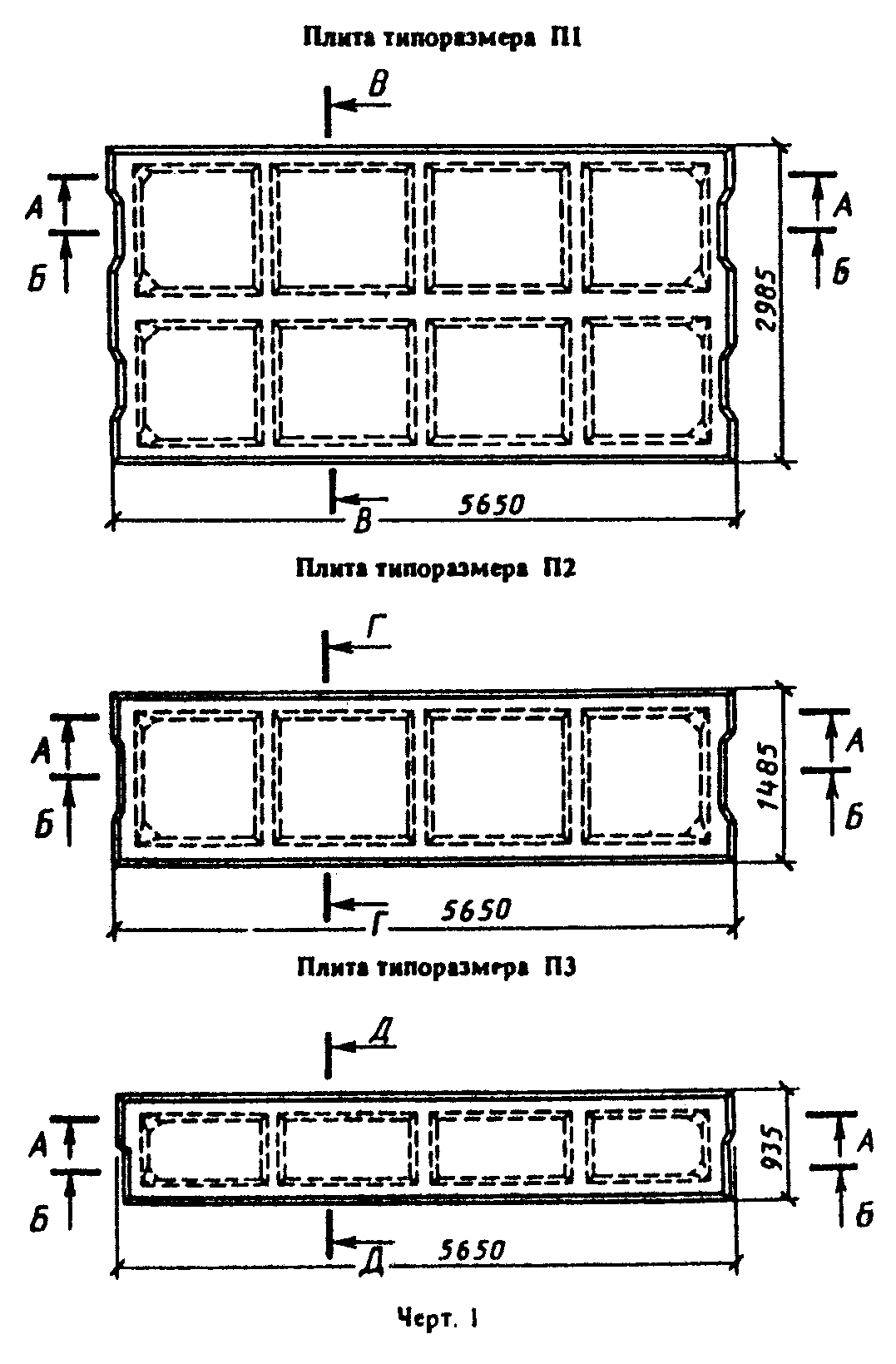                                  П1-3АIVЛ х Н"Черт. 1"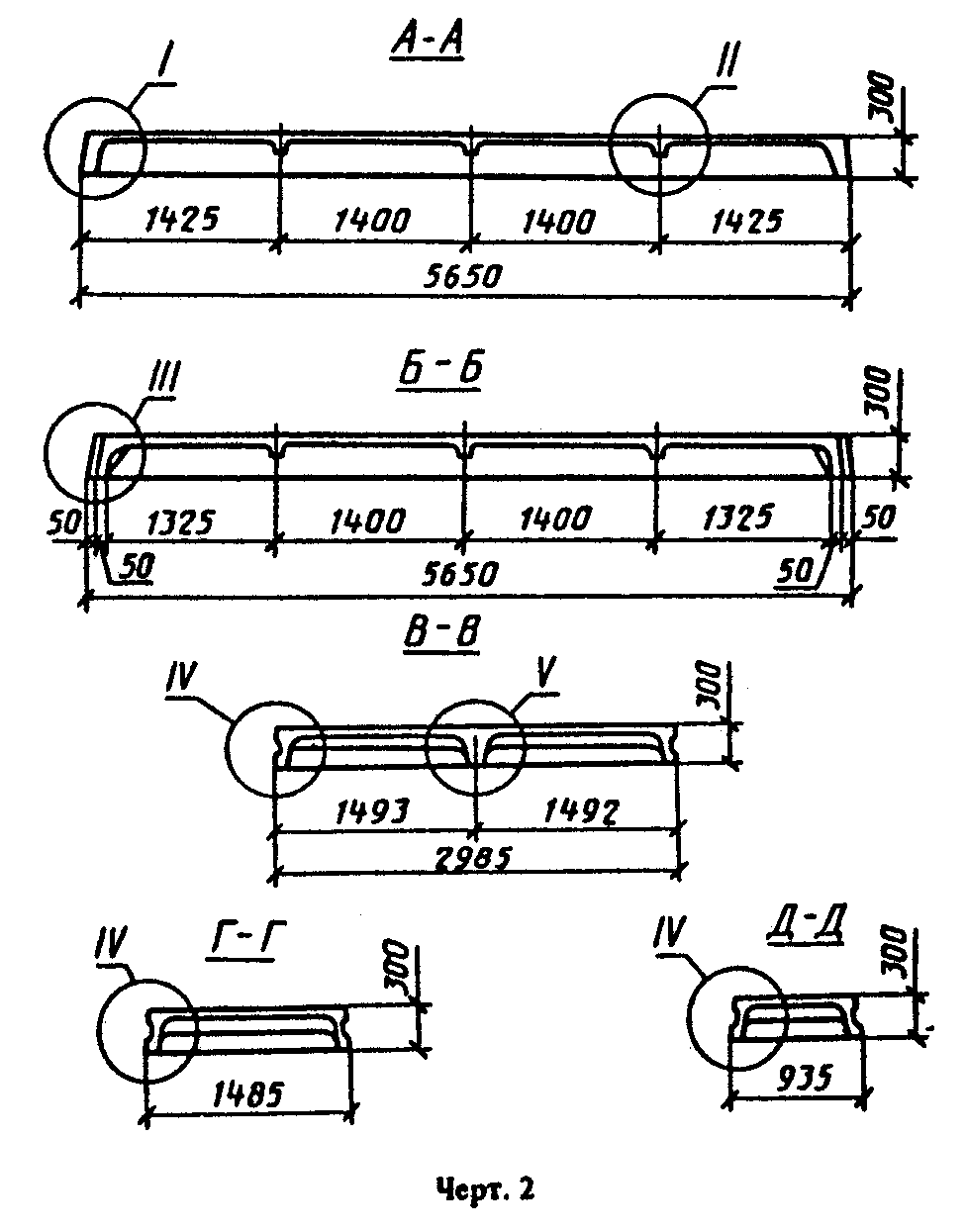 "Черт. 2"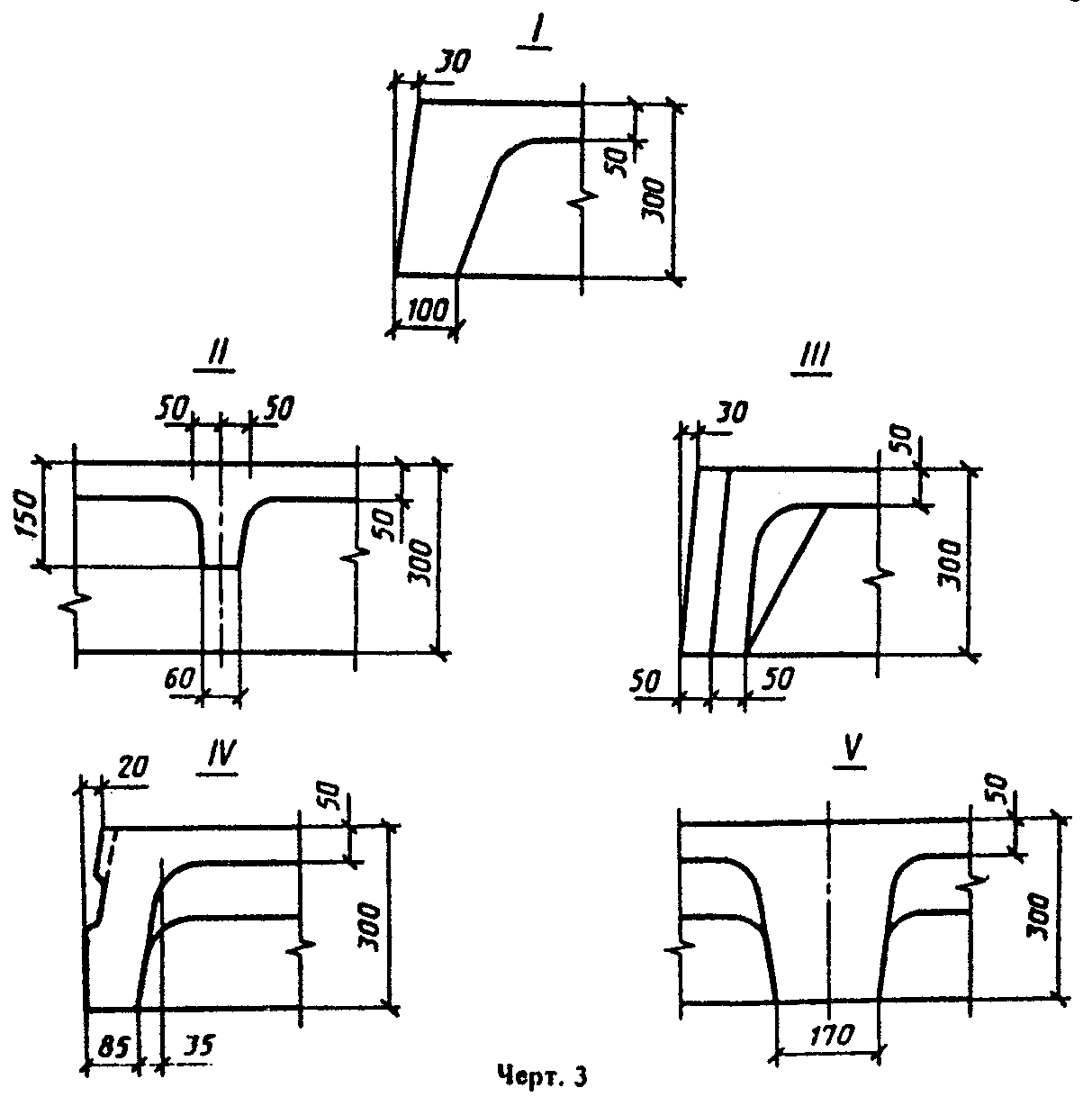 "Черт. 3"Таблица 1┌────────┬────────────────────────────┬─────────────┬───────────────────┐│Типораз-│ Основные размеры плиты, мм │ Масса плиты │ Назначение плиты  ││  мер   ├─────────────┬──────────────┤(справочная),│                   ││ плиты  │    Длина    │    Ширина    │      т      │                   │├────────┼─────────────┼──────────────┼─────────────┼───────────────────┤│   П1   │    5650     │     2985     │ 3,85 (3,08) │Рядовые            │├────────┼─────────────┼──────────────┼─────────────┼───────────────────┤│   П2   │    5650     │     1485     │ 1,90 (1,52) │Рядовые           и││        │             │              │             │межколонные        │├────────┼─────────────┼──────────────┼─────────────┼───────────────────┤│   П3   │    5650     │      935     │ 1,45 (1,16) │Межколонные        ││        │             │              │             │пристенные         │└────────┴─────────────┴──────────────┴─────────────┴───────────────────┘Примечание. Масса плиты приведена без скобок для тяжелого бетона средней плотности 2500 кг/м3, в скобках - для легкого бетона средней плотности 2000 кг/м3.Таблица 2┌──────┬──────────────┬────────────────────────────────┬─────────────┬──────┬───────┬─────────────┬──────────────┐│Класс │ Марка плиты  │   Равномерно распределенная    │ Напрягаемая │Класс │Переда-│Предваритель-│    Расход    ││напря-│              │     нагрузка на плиту при      │  арматура   │бетона│точная │     ное     │  материалов  ││гаемой│              │   коэффициенте надежности по   │             │  по  │ проч- │напряжение в │              ││арма- │              │            нагрузке            │             │проч- │ ность │ арматуре до │              ││ туры │              ├───────────────┬────────────────┤             │ности │бетона,│   обжатия   ├──────┬───────┤│      │              │  гамма_f = 1  │  гамма_f > 1   │             │  на  │  МПа  │   бетона    │Бетон,│Сталь, ││      │              ├───────┬───────┼───────┬────────┼──────┬──────┤сжатие│       ├─────┬───────┤  м3  │  кг   ││      │              │  Па   │кгс/м2 │  Па   │ кгс/м2 │  в   │  в   │      │       │ МПа │кгс/см2│      │       ││      │              │       │       │       │        │край- │сред- │      │       │     │       │      │       ││      │              │       │       │       │        │ нем  │ нем  │      │       │     │       │      │       ││      │              │       │       │       │        │ребре │ребре │      │       │     │       │      │       │├──────┼──────────────┼───────┼───────┼───────┼────────┼──────┼──────┼──────┼───────┼─────┼───────┼──────┼───────┤│      │П1-1AтV       │  4900 │  500  │  5880 │   600  │ 1D12 │ 2D12 │В22,5 │  16   │     │       │      │ 100,0 ││      ├──────────────┼───────┼───────┼───────┼────────┼──────┼──────┤      │       │     │       │      ├───────┤│      │П1-2АтV       │  7350 │  750  │  8820 │   900  │ 1D14 │ 2D14 │      │       │ 540 │ 5500  │      │ 112,0 ││      ├──────────────┼───────┼───────┼───────┼────────┼──────┼──────┼──────┼───────┤     │       │      ├───────┤│      │П1-3АтV       │  9900 │ 1010  │ 11960 │  1220  │ 1D16 │ 2D16 │В27,5 │  19   │     │       │      │ 123,8 ││      ├──────────────┼───────┼───────┼───────┼────────┼──────┼──────┤      │       │     │       │      ├───────┤│      │П1-4АтV       │ 12750 │ 1300  │ 15390 │  1570  │ 1D18 │ 2D18 │      │       │     │       │ 1,54 │ 138,9 ││      ├──────────────┼───────┼───────┼───────┼────────┼──────┼──────┼──────┼───────┤     │       │      ├───────┤│      │П1-5АтV       │ 16180 │ 1650  │ 19410 │  1980  │ 1D20 │ 2D20 │В30   │  21   │     │       │      │ 149,3 ││      ├──────────────┼───────┼───────┼───────┼────────┼──────┼──────┤      │       │     │       │      ├───────┤│      │П1-6АтV       │ 19610 │ 2000  │ 23630 │  2410  │ 1D22 │ 2D22 │      │       │     │       │      │ 184,9 ││      ├──────────────┼───────┼───────┼───────┼────────┼──────┼──────┼──────┼───────┼─────┼───────┤      ├───────┤│      │П1-7АтV       │ 24810 │ 2530  │ 29810 │  3040  │ 1D25 │ 2D25 │В40   │  28   │ 590 │ 6000  │      │ 204,5 ││      ├──────────────┼───────┼───────┼───────┼────────┼──────┼──────┼──────┼───────┼─────┼───────┤      ├───────┤│      │П1-1AтVЛ      │  5190 │  530  │  6270 │   640  │ 1D12 │ 2D12 │В22,5 │  16   │     │       │      │ 100,0 ││      ├──────────────┼───────┼───────┼───────┼────────┼──────┼──────┤      │       │     │       │      ├───────┤│      │П1-2АтVЛ      │  7650 │  780  │  9210 │   940  │ 1D14 │ 2D14 │      │       │     │       │      │ 112,0 ││      ├──────────────┼───────┼───────┼───────┼────────┼──────┼──────┼──────┼───────┤     │       │      ├───────┤│      │П1-3АтVЛ      │ 10290 │ 1050  │ 12350 │  1260  │ 1D16 │ 2D16 │В27,5 │  19   │     │       │      │ 123,8 ││      ├──────────────┼───────┼───────┼───────┼────────┼──────┼──────┤      │       │     │       │      ├───────┤│      │П1-4АтVЛ      │ 13140 │ 1340  │ 15780 │  1610  │ 1D18 │ 2D18 │      │       │ 540 │ 5500  │      │ 138,9 ││      ├──────────────┼───────┼───────┼───────┼────────┼──────┼──────┼──────┼───────┤     │       │      ├───────┤│      │П1 5АтVЛ      │ 16180 │ 1650  │ 19410 │  1980  │ 1D20 │ 2D20 │В30   │  21   │     │       │      │ 149,3 ││      ├──────────────┼───────┼───────┼───────┼────────┼──────┼──────┤      │       │     │       │      ├───────┤│ Ат-V │П1-6АтVЛ      │ 19120 │ 1950  │ 22940 │  2340  │ 1D22 │ 2D22 │      │       │     │       │      │ 184,9 ││      ├──────────────┼───────┼───────┼───────┼────────┼──────┼──────┼──────┼───────┤     │       ├──────┼───────┤│      │П2-1AтV       │       │       │       │        │      │      │      │       │     │       │ 0,76 │ 48,6  ││      ├──────────────┤  4900 │  500  │  5880 │   600  │ 1D12 │  -   │В22,5 │       │     │       ├──────┼───────┤│      │П2-1AтV-1     │       │       │       │        │      │      │      │  16   │     │       │ 0,84 │ 70,3  ││      ├──────────────┤       │       │       │        │      │      │      │       │     │       ├──────┼───────┤│      │П2-1AтV-2     │       │       │       │        │      │      │      │       │     │       │ 0,83 │ 71,1  ││      ├──────────────┼───────┼───────┼───────┼────────┼──────┼──────┤      │       │     │       ├──────┼───────┤│      │П2-1АтV-3     │  4900 │  500  │  5880 │   600  │ 1D12 │  -   │      │       │     │       │ 0,79 │ 78,6  ││      ├──────────────┼───────┼───────┼───────┼────────┼──────┼──────┤      │       │     │       ├──────┼───────┤│      │П2-2АтV       │  7350 │  750  │  8820 │   900  │ 1D14 │  -   │      │       │     │       │ 0,76 │ 54,2  ││      ├──────────────┼───────┼───────┼───────┼────────┼──────┼──────┼──────┼───────┤     │       │      ├───────┤│      │П2-3АтV       │  9900 │ 1010  │ 11960 │  1220  │ 1D16 │  -   │В27,5 │  19   │     │       │      │ 60,1  ││      ├──────────────┼───────┼───────┼───────┼────────┼──────┼──────┤      │       │     │       ├──────┼───────┤│      │П2-4АтV       │ 12750 │ 1300  │ 15390 │  1570  │ 1D18 │  -   │      │       │     │       │      │ 66,9  ││      ├──────────────┼───────┼───────┼───────┼────────┼──────┼──────┼──────┼───────┤     │       │      ├───────┤│      │П2-5АтV       │ 16180 │ 1650  │ 19410 │  1980  │ 1D20 │      │В30   │  21   │     │       │ 0,76 │ 72,1  ││      ├──────────────┼───────┼───────┼───────┼────────┼──────┤      │      │       │     │       │      ├───────┤│      │П2-6АтV       │ 19610 │ 2000  │ 23630 │  2410  │ 1D22 │      │      │       │     │       │      │ 87,1  ││      ├──────────────┼───────┼───────┼───────┼────────┼──────┼──────┼──────┼───────┼─────┼───────┤      ├───────┤│      │П2-7АтV       │ 24810 │ 2530  │ 29810 │  3040  │ 1D25 │      │В40   │  28   │ 590 │ 6000  │      │ 96,9  ││      ├──────────────┼───────┼───────┼───────┼────────┼──────┤      │      │       ├─────┼───────┤      ├───────┤│      │П2-8АтV       │ 26770 │ 2730  │ 32160 │  3280  │ 2D20 │      │      │       │ 640 │ 6500  │      │ 117,3 ││      ├──────────────┼───────┼───────┼───────┼────────┼──────┼──────┼──────┼───────┼─────┼───────┤      ├───────┤│      │П2-1АтVЛ      │       │       │       │        │      │      │      │       │     │       │      │ 48,6  ││      ├──────────────┤  5190 │  530  │  6270 │   640  │ 1D12 │  -   │      │       │     │       ├──────┼───────┤│      │П2-1АтVЛ-1    │       │       │       │        │      │      │В22,5 │  16   │     │       │ 0,84 │ 70,3  ││      ├──────────────┤       │       │       │        │      │      │      │       │     │       ├──────┼───────┤│      │П2-1АтVЛ-2    │       │       │       │        │      │      │      │       │     │       │ 0,83 │ 71,1  ││      ├──────────────┤       │       │       │        │      │      │      │       │     │       ├──────┼───────┤│      │П2-1АтVЛ-3    │       │       │       │        │      │      │      │       │ 540 │ 5500  │ 0,79 │ 78,6  ││      ├──────────────┼───────┼───────┼───────┼────────┼──────┼──────┤      │       │     │       ├──────┼───────┤│      │П2-2АтVЛ      │  7650 │  780  │  9210 │   940  │ 1D14 │  -   │      │       │     │       │      │ 54,2  ││      ├──────────────┼───────┼───────┼───────┼────────┼──────┼──────┼──────┼───────┤     │       │      ├───────┤│      │П2-3АтVЛ      │ 10290 │ 1050  │ 12350 │  1260  │ 1D16 │  -   │В27,5 │  19   │     │       │ 0,76 │ 60,1  ││      ├──────────────┼───────┼───────┼───────┼────────┼──────┤      │      │       │     │       │      ├───────┤│      │П2-4АтVЛ      │ 13140 │ 1340  │ 15780 │  1610  │ 1D18 │      │      │       │     │       │      │ 66,9  ││      ├──────────────┼───────┼───────┼───────┼────────┼──────┼──────┼──────┼───────┤     │       │      ├───────┤│      │П2-5АтVЛ      │ 16180 │ 1650  │ 19410 │  1980  │ 1D20 │  -   │В30   │  21   │     │       │      │ 72,1  ││      ├──────────────┼───────┼───────┼───────┼────────┼──────┤      │      │       │     │       │      ├───────┤│      │П2-6АтVЛ      │ 19120 │ 1950  │ 22940 │  2340  │ 1D22 │      │      │       │     │       │      │ 87,1  ││      ├──────────────┼───────┼───────┼───────┼────────┼──────┼──────┼──────┼───────┼─────┼───────┼──────┼───────┤│      │П3-1АтV       │  6760 │  690  │  8140 │   830  │ 1D12 │  -   │В22,5 │  16   │     │       │      │ 54,6  ││      ├──────────────┼───────┼───────┼───────┼────────┼──────┼──────┼──────┼───────┤ 490 │ 5000  │      ├───────┤│      │П3-2АтV       │ 10100 │ 1030  │ 12160 │  1240  │ 1D14 │  -   │В27,5 │  19   │     │       │      │ 58,2  ││      ├──────────────┼───────┼───────┼───────┼────────┼──────┼──────┼──────┼───────┤     │       │      ├───────┤│      │П3-3АтV       │ 12940 │ 1320  │ 15590 │  1590  │ 1D16 │      │      │       │     │       │      │ 62,4  ││      ├──────────────┼───────┼───────┼───────┼────────┼──────┤  -   │В30   │  21   ├─────┼───────┤      ├───────┤│      │П3-4АтV       │ 16370 │ 1670  │ 19710 │  2010  │ 1D18 │      │      │       │ 540 │ 5500  │ 0,58 │ 67,2  ││      ├──────────────┼───────┼───────┼───────┼────────┼──────┤      │      │       ├─────┼───────┤      ├───────┤│      │П3-5АтV       │ 20590 │ 2100  │ 24810 │  2530  │ 1D20 │      │      │       │ 590 │ 6000  │      │ 78,7  ││      ├──────────────┼───────┼───────┼───────┼────────┼──────┤      │      │       ├─────┼───────┤      ├───────┤│      │П3-6АтV       │ 25000 │ 2550  │ 30000 │  3060  │ 1D22 │      │      │       │ 640 │ 6500  │      │ 84,7  ││      ├──────────────┼───────┼───────┼───────┼────────┼──────┼──────┼──────┼───────┼─────┼───────┤      ├───────┤│      │П3-1АтVЛ      │  6760 │  690  │  8140 │   830  │ 1D12 │  -   │В22,5 │  16   │ 490 │ 5000  │      │ 54,6  ││      ├──────────────┼───────┼───────┼───────┼────────┼──────┼──────┼──────┼───────┼─────┼───────┤      ├───────┤│      │П3-2АтVЛ      │  9800 │ 1000  │ 11760 │  1200  │ 1D14 │  -   │В27,5 │  19   │ 540 │ 5500  │      │ 58,2  ││      ├──────────────┼───────┼───────┼───────┼────────┼──────┼──────┼──────┼───────┼─────┼───────┤      ├───────┤│      │П3-3АтVЛ      │ 12750 │ 1300  │ 15300 │  1560  │ 1D16 │  -   │В30   │  21   │ 590 │ 6000  │      │ 62,4  ││      ├──────────────┼───────┼───────┼───────┼────────┼──────┤      │      │       │     │       │      ├───────┤│      │П3-4АтVЛ      │ 15200 │ 1550  │ 18340 │  1870  │ 1D18 │      │      │       │     │       │      │ 67,2  ││      ├──────────────┼───────┼───────┼───────┼────────┼──────┤      │      │       ├─────┼───────┤      ├───────┤│      │П3-5АтVЛ      │ 19610 │ 2000  │ 23630 │  2410  │ 1D20 │      │      │       │ 640 │ 6500  │      │ 78,7  │├──────┼──────────────┼───────┼───────┼───────┼────────┼──────┼──────┼──────┼───────┼─────┼───────┤      ├───────┤│      │П1-1АтIVС     │  5290 │  540  │  6370 │   650  │ 1D14 │ 2D14 │В20   │  14   │ 340 │ 3500  │      │ 107,1 ││      ├──────────────┼───────┼───────┼───────┼────────┼──────┼──────┼──────┼───────┼─────┼───────┼──────┼───────┤│      │П1-2АтIVС     │  7450 │  760  │  8920 │   910  │ 1D16 │ 2D16 │В22,5 │  16   │     │       │      │ 120,4 ││      ├──────────────┼───────┼───────┼───────┼────────┼──────┼──────┤      │       │ 340 │ 3500  │      ├───────┤│      │П1-3АтIVС     │  9610 │  980  │ 11570 │  1180  │ 1D18 │ 2D18 │      │       │     │       │ 1,54 │ 133,4 ││      ├──────────────┼───────┼───────┼───────┼────────┼──────┼──────┼──────┼───────┤     │       │      ├───────┤│      │П1-4АтIVС     │ 11470 │ 1170  │ 13820 │  1410  │ 1D20 │ 2D20 │В27,5 │  18   │     │       │      │ 149,3 ││      ├──────────────┼───────┼───────┼───────┼────────┼──────┼──────┤      │       ├─────┼───────┤      ├───────┤│      │П1-5АтIVС     │ 15100 │ 1540  │ 18140 │  1850  │ 1D22 │ 2D22 │      │       │ 390 │ 4000  │      │ 161,3 ││      ├──────────────┼───────┼───────┼───────┼────────┼──────┼──────┼──────┼───────┼─────┼───────┼──────┼───────┤│      │П1-6АтIVС     │ 18830 │ 1920  │ 22650 │  2310  │ 1D25 │ 2D25 │В30   │  21   │ 390 │ 4000  │      │ 204,5 ││      ├──────────────┼───────┼───────┼───────┼────────┼──────┼──────┼──────┼───────┼─────┼───────┤      ├───────┤│Aт-IVC│П1-7АтIVС     │ 21180 │ 2160  │ 25490 │  2600  │ 2D20 │ 4D20 │В40   │  28   │ 500 │ 5100  │      │ 228,5 ││      ├──────────────┼───────┼───────┼───────┼────────┼──────┼──────┼──────┼───────┼─────┼───────┤      ├───────┤│      │П1-1AтIVСЛ    │  5490 │  560  │  6670 │   680  │ 1D14 │ 2D14 │В20   │  14   │ 340 │ 3500  │      │ 107,1 ││      ├──────────────┼───────┼───────┼───────┼────────┼──────┼──────┼──────┼───────┤     │       │      ├───────┤│      │П1-2АтIVСЛ    │  7740 │  790  │  9310 │   950  │ 1D16 │ 2D16 │В22,5 │  16   │     │       │      │ 120,4 ││      ├──────────────┼───────┼───────┼───────┼────────┼──────┼──────┤      │       │     │       │      ├───────┤│      │П1-3АтIVСЛ    │  9900 │ 1010  │ 11960 │  1220  │ 1D18 │ 2D18 │      │       │     │       │      │ 133,4 ││      ├──────────────┼───────┼───────┼───────┼────────┼──────┼──────┼──────┼───────┼─────┼───────┤      ├───────┤│      │П1-4АтIVСЛ    │ 12450 │ 1270  │ 15000 │  1530  │ 1D20 │ 2D20 │В27,5 │  19   │ 390 │ 4000  │      │ 149,3 ││      ├──────────────┼───────┼───────┼───────┼────────┼──────┼──────┤      │       │     │       │      ├───────┤│      │П1-5АтIVСЛ    │ 14510 │ 1480  │ 17450 │  1780  │ 1D22 │ 2D22 │      │       │     │       │      │ 161,3 ││      ├──────────────┼───────┼───────┼───────┼────────┼──────┼──────┼──────┼───────┼─────┼───────┤      ├───────┤│      │П1-6АтIVСЛ    │ 20000 │ 2040  │ 24020 │  2450  │ 1D25 │ 2D25 │В30   │  21   │ 500 │ 5100  │      │ 204,5 ││      ├──────────────┼───────┼───────┼───────┼────────┼──────┼──────┼──────┼───────┼─────┼───────┼──────┼───────┤│      │П2-1АтIVС     │       │       │       │        │      │      │      │       │     │       │ 0,76 │ 52,2  ││      ├──────────────┤  5290 │  540  │  6370 │   650  │ 1D14 │  -   │В20   │  14   │     │       ├──────┼───────┤│      │П2-1АтIVС-1   │       │       │       │        │      │      │      │       │ 340 │ 3500  │ 0,84 │ 73,9  ││      ├──────────────┤       │       │       │        │      │      │      │       │     │       ├──────┼───────┤│      │П2-1АтIVС-2   │       │       │       │        │      │      │      │       │     │       │ 0,83 │ 74,7  ││      ├──────────────┤       │       │       │        │      │      │      │       │     │       ├──────┼───────┤│      │П2-1АтIVС-3   │       │       │       │        │      │      │      │       │     │       │ 0,79 │ 82,2  ││      ├──────────────┼───────┼───────┼───────┼────────┼──────┼──────┼──────┼───────┤     │       ├──────┼───────┤│      │П2-2AтIVC     │  7450 │  760  │  8920 │   910  │ 1D16 │  -   │В22,5 │  16   │     │       │      │ 58,4  ││      ├──────────────┼───────┼───────┼───────┼────────┼──────┼──────┤      │       │     │       │      ├───────┤│      │П2-3АтIVС     │  9610 │  980  │ 11570 │  1180  │ 1D18 │  -   │      │       │     │       │ 0,76 │ 64,9  ││      ├──────────────┼───────┼───────┼───────┼────────┼──────┼──────┼──────┼───────┤     │       │      ├───────┤│      │П2-4АтIVС     │ 12170 │ 1240  │ 13820 │  1410  │ 1D20 │  -   │В27,5 │  19   │     │       │      │ 72,1  ││      ├──────────────┼───────┼───────┼───────┼────────┼──────┼──────┤      │       ├─────┼───────┤      ├───────┤│      │П2-5АтIVС     │ 15100 │ 1540  │ 18140 │  1850  │ 1D22 │  -   │      │       │ 390 │ 4000  │      │ 78,1  ││      ├──────────────┼───────┼───────┼───────┼────────┼──────┼──────┼──────┼───────┼─────┼───────┼──────┼───────┤│      │П2-6АтIVС     │ 18830 │ 1920  │ 22650 │  2310  │ 1D25 │  -   │В30   │  21   │ 390 │ 4000  │ 0,76 │ 96,9  ││      ├──────────────┼───────┼───────┼───────┼────────┼──────┼──────┼──────┼───────┼─────┼───────┤      ├───────┤│      │П2-7АтIVC     │ 21180 │ 2160  │ 25490 │  2600  │ 2D20 │  -   │В40   │  28   │ 500 │ 5100  │      │ 108,9 ││      ├──────────────┼───────┼───────┼───────┼────────┼──────┼──────┤      │       │     │       │      ├───────┤│      │П2-8АтIVС     │ 26480 │ 2700  │ 31870 │  3250  │ 2D22 │  -   │      │       │     │       │      │ 129,3 ││      ├──────────────┼───────┼───────┼───────┼────────┼──────┼──────┼──────┼───────┼─────┼───────┤      ├───────┤│      │П2-1АтIVСЛ    │  5490 │  560  │  6670 │   680  │ 1D14 │  -   │В20   │  14   │ 340 │ 3500  │      │ 52,2  ││      ├──────────────┤       │       │       │        │      │      │      │       │     │       ├──────┼───────┤│      │П2-1АтIVСЛ-1  │       │       │       │        │      │      │      │       │     │       │ 0,84 │ 73,9  ││      ├──────────────┤       │       │       │        │      │      │      │       │     │       ├──────┼───────┤│      │П2-1АтIVСЛ-2  │       │       │       │        │      │      │      │       │     │       │ 0,83 │ 74,7  ││      ├──────────────┤       │       │       │        │      │      │      │       │     │       ├──────┼───────┤│      │П2-1АтIVСЛ-3  │       │       │       │        │      │      │      │       │     │       │ 0,79 │ 82,2  ││      ├──────────────┼───────┼───────┼───────┼────────┼──────┼──────┼──────┼───────┼─────┼───────┼──────┼───────┤│      │П2-2АтIVСЛ    │  7740 │  790  │  9310 │   950  │ 1D16 │  -   │В22,5 │  16   │ 340 │ 3500  │      │ 58,4  ││      ├──────────────┼───────┼───────┼───────┼────────┼──────┤      │      │       │     │       │      ├───────┤│      │П2-3АтIVСЛ    │  9900 │ 1010  │ 11960 │  1220  │ 1D18 │      │      │       │     │       │ 0,76 │ 64,9  ││      ├──────────────┼───────┼───────┼───────┼────────┼──────┼──────┼──────┼───────┼─────┼───────┤      ├───────┤│      │П2-4АтIVСЛ    │ 12450 │ 1270  │ 15000 │  1530  │ 1D20 │  -   │В27,5 │  19   │ 390 │ 4000  │      │ 72,1  ││      ├──────────────┼───────┼───────┼───────┼────────┼──────┤      │      │       │     │       │      ├───────┤│      │П2-5АтIVСЛ    │ 14510 │ 1480  │ 17450 │  1780  │ 1D22 │      │      │       │     │       │      │ 78,1  ││      ├──────────────┼───────┼───────┼───────┼────────┼──────┼──────┼──────┼───────┼─────┼───────┤      ├───────┤│      │П2-6АтIVСЛ    │ 20000 │ 2040  │ 24020 │  2450  │ 1D25 │  -   │В30   │  21   │ 500 │ 5100  │      │ 96,9  ││      ├──────────────┼───────┼───────┼───────┼────────┼──────┼──────┼──────┼───────┼─────┼───────┼──────┼───────┤│      │П3-1AтIVC     │  6670 │  680  │  8040 │   820  │ 1D14 │  -   │В22,5 │  16   │ 340 │ 3500  │      │ 58,2  ││      ├──────────────┼───────┼───────┼───────┼────────┼──────┤      │      │       │     │       │      ├───────┤│      │П3-2АтIVС     │  9120 │  930  │ 10980 │  1120  │ 1D16 │      │      │       │     │       │      │ 62,4  ││      ├──────────────┼───────┼───────┼───────┼────────┼──────┼──────┼──────┼───────┼─────┼───────┤      ├───────┤│      │П3-3АтIVC     │ 13920 │ 1420  │ 16770 │  1710  │ 1D18 │  -   │В27,5 │  19   │ 449 │ 4500  │ 0,58 │ 67,2  ││      ├──────────────┼───────┼───────┼───────┼────────┼──────┼──────┼──────┼───────┼─────┼───────┤      ├───────┤│      │П3-4АтIVС     │ 16860 │ 1720  │ 20300 │  2070  │ 1D20 │  -   │В30   │  21   │ 440 │ 4500  │      │ 72,4  ││      ├──────────────┼───────┼───────┼───────┼────────┼──────┤      │      │       │     │       │      ├───────┤│      │П3-5АтIVС     │ 19220 │ 1960  │ 23140 │  2360  │ 1D22 │      │      │       │     │       │      │ 84,7  ││      ├──────────────┼───────┼───────┼───────┼────────┼──────┤      │      │       ├─────┼───────┤      ├───────┤│      │П3-6АтIVС     │ 25690 │ 2620  │ 30890 │  3150  │ 1D25 │      │      │       │ 500 │ 5100  │      │ 94,5  ││      ├──────────────┼───────┼───────┼───────┼────────┼──────┼──────┼──────┼───────┼─────┼───────┤      ├───────┤│      │П3-1АтIVСЛ    │  6760 │  690  │  8140 │   830  │ 1D14 │  -   │В22,5 │  16   │ 340 │ 3500  │      │ 58,2  ││      ├──────────────┼───────┼───────┼───────┼────────┼──────┤      │      │       │     │       │      ├───────┤│      │П3-2АтIVСЛ    │  8330 │  850  │ 10000 │  1020  │ 1D16 │      │      │       │     │       │      │ 62,4  ││      ├──────────────┼───────┼───────┼───────┼────────┼──────┼──────┼──────┼───────┼─────┼───────┤      ├───────┤│      │П3-3АтIVСЛ    │ 13140 │ 1340  │ 15780 │  1610  │ 1D18 │  -   │В27,5 │  19   │ 500 │ 5100  │      │ 67,2  ││      ├──────────────┼───────┼───────┼───────┼────────┼──────┼──────┼──────┼───────┤     │       │      ├───────┤│      │П3-4АтIVСЛ    │ 15690 │ 1600  │ 18920 │  1930  │ 1D20 │  -   │В30   │  21   │     │       │      │ 72,4  ││      ├──────────────┼───────┼───────┼───────┼────────┼──────┤      │      │       │     │       │      ├───────┤│      │П3-5АтIVСЛ    │ 18140 │ 1850  │ 21770 │  2220  │ 1D22 │      │      │       │     │       │      │ 84,7  ││      ├──────────────┼───────┼───────┼───────┼────────┼──────┤      │      │       │     │       │      ├───────┤│      │П3-6АтIVСЛ    │ 22360 │ 2280  │ 26870 │  2740  │ 1D25 │      │      │       │     │       │      │ 94,5  │└──────┴──────────────┴───────┴───────┴───────┴────────┴──────┴──────┴──────┴───────┴─────┴───────┴──────┴───────┘Таблица 3┌───────┬──────────────┬────────────────────────────────┬──────────────┬──────┬───────┬─────────────┬──────────────┐│ Класс │  Марка плиты │   Равномерно распределенная    │ Напрягаемая  │Класс │Переда-│Предваритель-│    Расход    ││напря- │              │     нагрузка на плиту при      │   арматура   │бетона│точная │     ное     │  материалов  ││гаемой │              │   коэффициенте надежности по   │              │  по  │ проч- │напряжение в │              ││армату-│              │            нагрузке            │              │проч- │ ность │ арматуре до │              ││  ры   │              ├────────────────┬───────────────┤              │ности │бетона,│   обжатия   ├──────┬───────┤│       │              │  гамма_f = 1   │  гамма_f > 1  │              │  на  │  МПа  │   бетона    │Бетон,│Сталь, ││       │              │                │               │              │сжатие│       │             │  м3  │  кг   ││       │              ├───────┬────────┼───────┬───────┼───────┬──────┤      │       ├─────┬───────┤      │       ││       │              │  Па   │ кгс/м2 │  Па   │кгс/м2 │   в   │  в   │      │       │ МПа │кгс/см2│      │       ││       │              │       │        │       │       │крайнем│сред- │      │       │     │       │      │       ││       │              │       │        │       │       │ ребре │ нем  │      │       │     │       │      │       ││       │              │       │        │       │       │       │ребре │      │       │     │       │      │       │├───────┼──────────────┼───────┼────────┼───────┼───────┼───────┼──────┼──────┼───────┼─────┼───────┼──────┼───────┤│       │П1-1AтVCK     │  3820 │   390  │  4600 │  470  │ 1D12  │ 2D12 │В27,5 │  19   │ 590 │ 6000  │      │ 100,0 ││       ├──────────────┼───────┼────────┼───────┼───────┼───────┼──────┤      │       ├─────┼───────┤      ├───────┤│       │П1-2AтVCK     │  5780 │   590  │  6960 │  710  │ 1014  │ 2D14 │      │       │ 640 │ 6000  │      │ 112,0 ││       ├──────────────┼───────┼────────┼───────┼───────┼───────┼──────┼──────┼───────┼─────┼───────┤      ├───────┤│       │П1-3АтVСК     │  7450 │   760  │  9020 │  920  │ 1D16  │ 2D16 │В27,5 │  19   │     │       │ 1,54 │ 123,8 ││       ├──────────────┼───────┼────────┼───────┼───────┼───────┼──────┼──────┼───────┤ 640 │ 6500  │      ├───────┤│       │П1-4АтVСК     │ 10000 │  1020  │ 12060 │ 1230  │ 1D18  │ 2D18 │В30   │  21   │     │       │      │ 138,9 ││       ├──────────────┼───────┼────────┼───────┼───────┼───────┼──────┤      │       │     │       │      ├───────┤│       │П1-5АтVСК     │ 12650 │  1290  │ 15200 │ 1550  │ 1D20  │ 2D20 │      │       │     │       │      │ 149,3 ││       ├──────────────┼───────┼────────┼───────┼───────┼───────┼──────┼──────┼───────┤     │       │      ├───────┤│       │П1-6АтVСК     │ 15100 │  1540  │ 18140 │ 1850  │ 1D22  │ 2D22 │В40   │  28   │     │       │      │ 184,9 ││       ├──────────────┼───────┼────────┼───────┼───────┼───────┼──────┤      │       │     │       │      ├───────┤│       │П1-7АтVСК     │ 16280 │  1660  │ 19610 │ 2000  │ 1D25  │ 2D25 │      │       │     │       │      │ 204,5 ││       ├──────────────┼───────┼────────┼───────┼───────┼───────┼──────┼──────┼───────┼─────┼───────┤      ├───────┤│       │П1-1АтVСКЛ    │  4210 │   430  │  5090 │  520  │ 1D12  │ 2D12 │      │       │ 590 │ 6000  │      │ 100,0 ││       ├──────────────┼───────┼────────┼───────┼───────┼───────┼──────┤В27,5 │  19   ├─────┼───────┤      ├───────┤│       │П1-2АтVСКЛ    │  5980 │   610  │  7250 │  740  │ 1D14  │ 2D14 │      │       │     │       │      │ 112,0 ││       ├──────────────┼───────┼────────┼───────┼───────┼───────┼──────┤      │       │ 640 │ 6500  │      ├───────┤│       │П1-3АтVСКЛ    │  7750 │   790  │  9310 │  950  │ 1D16  │ 2D16 │      │       │     │       │      │ 123,8 ││       ├──────────────┼───────┼────────┼───────┼───────┼───────┼──────┼──────┼───────┤     │       │      ├───────┤│Aт-VCK │П1-4АтVСКЛ    │ 10000 │  1020  │ 12060 │ 1230  │ 1D18  │ 2D18 │В30   │  21   │     │       │      │ 138,9 ││       ├──────────────┼───────┼────────┼───────┼───────┼───────┼──────┤      │       │     │       │      ├───────┤│       │П1-5АтVСКЛ    │ 12650 │  1290  │ 15200 │ 1550  │ 1D20  │ 2D20 │      │       │     │       │      │ 149,3 ││       ├──────────────┼───────┼────────┼───────┼───────┼───────┼──────┼──────┼───────┼─────┼───────┼──────┼───────┤│       │П2-1АтVСК     │  3820 │   390  │  4600 │  470  │ 1D12  │  -   │В27,5 │  19   │ 590 │ 6000  │ 0,76 │  48,6 ││       ├──────────────┤       │        │       │       │       │      │      │       │     │       ├──────┼───────┤│       │П2-1АтVCK-1   │       │        │       │       │       │      │      │       │     │       │ 0,84 │  70,3 ││       ├──────────────┤       │        │       │       │       │      │      │       │     │       ├──────┼───────┤│       │П2-1АтVСК-2   │       │        │       │       │       │      │      │       │     │       │ 0,83 │  71,1 ││       ├──────────────┤       │        │       │       │       │      │      │       │     │       ├──────┼───────┤│       │П2-1АтVСК-3   │       │        │       │       │       │      │      │       │     │       │ 0,79 │  78,6 ││       ├──────────────┼───────┼────────┼───────┼───────┼───────┼──────┤      │       ├─────┼───────┼──────┼───────┤│       │П2-2AтVCK     │  5780 │   590  │  6960 │  710  │ 1D14  │  -   │      │       │     │       │      │  54,2 ││       ├──────────────┼───────┼────────┼───────┼───────┼───────┼──────┤      │       │     │       │      ├───────┤│       │П2-3АтVСК     │  7450 │   760  │  9020 │  920  │ 1D16  │  -   │      │       │ 640 │ 6500  │      │  60,1 ││       ├──────────────┼───────┼────────┼───────┼───────┼───────┼──────┼──────┼───────┤     │       │      ├───────┤│       │П2-4АтVСК     │ 10000 │  1020  │ 12060 │ 1230  │ 1D18  │  -   │В30   │  21   │     │       │      │  66,9 ││       ├──────────────┼───────┼────────┼───────┼───────┼───────┼──────┤      │       │     │       │      ├───────┤│       │П2-5AтVCK     │ 12650 │  1290  │ 15200 │ 1550  │ 1D20  │  -   │      │       │     │       │ 0,76 │  72,1 ││       ├──────────────┼───────┼────────┼───────┼───────┼───────┼──────┼──────┼───────┤     │       │      ├───────┤│       │П2-6АтVСК     │ 15100 │  1540  │ 18140 │ 1850  │ 1D22  │  -   │В40   │  28   │     │       │      │  87,1 ││       ├──────────────┼───────┼────────┼───────┼───────┼───────┼──────┤      │       │     │       │      ├───────┤│       │П2-7АтVСК     │ 16280 │  1660  │ 19610 │ 2000  │ 1D25  │  -   │      │       │     │       │      │  96,9 ││       ├──────────────┼───────┼────────┼───────┼───────┼───────┼──────┤      ├───────┤     │       │      ├───────┤│       │П2-8АтVСК     │ 19610 │  2000  │ 23530 │ 2400  │ 2D20  │  -   │      │  32   │     │       │      │ 117,3 ││       ├──────────────┼───────┼────────┼───────┼───────┼───────┼──────┼──────┼───────┼─────┼───────┤      ├───────┤│       │П2-1АтVСКЛ    │  4210 │   430  │  5090 │  520  │ 1D12  │  -   │В27,5 │  19   │ 590 │ 6000  │      │  48,6 ││       ├──────────────┤       │        │       │       │       │      │      │       │     │       │      ├───────┤│       │П2-1АтVСКЛ-1  │       │        │       │       │       │      │      │       │     │       │      │  70,3 ││       ├──────────────┤       │        │       │       │       │      │      │       │     │       │      ├───────┤│       │П2-1АтVСКЛ-2  │       │        │       │       │       │      │      │       │     │       │      │  71,1 ││       ├──────────────┤       │        │       │       │       │      │      │       │     │       │      ├───────┤│       │П2-1АтVСКЛ-3  │       │        │       │       │       │      │      │       │     │       │      │  78,6 ││       ├──────────────┼───────┼────────┼───────┼───────┼───────┼──────┤      │       ├─────┼───────┤      ├───────┤│       │П2-2АтVСКЛ    │  5980 │   610  │  7250 │  740  │ 1D14  │  -   │      │       │ 640 │ 6500  │      │  54,2 ││       ├──────────────┼───────┼────────┼───────┼───────┼───────┼──────┤      │       │     │       │      ├───────┤│       │П2-3АтVСКЛ    │  7750 │   790  │  9310 │  950  │ 1D16  │  -   │      │       │     │       │      │  60,1 ││       ├──────────────┼───────┼────────┼───────┼───────┼───────┼──────┼──────┼───────┤     │       │      ├───────┤│       │П2-4АтVСКЛ    │ 10000 │  1020  │ 12060 │ 1230  │ 1D18  │  -   │В30   │  21   │     │       │      │  66,9 ││       ├──────────────┼───────┼────────┼───────┼───────┼───────┼──────┤      │       │     │       │      ├───────┤│       │П2-5АтVСКЛ    │ 12650 │  1290  │ 15200 │ 1550  │ 1D20  │  -   │      │       │     │       │      │  72,1 ││       ├──────────────┼───────┼────────┼───────┼───────┼───────┼──────┼──────┼───────┼─────┼───────┼──────┼───────┤│       │П3-1AтVCK     │  3920 │   400  │  4700 │  480  │ 1D12  │  -   │В22,5 │  16   │     │       │      │  54,6 ││       ├──────────────┼───────┼────────┼───────┼───────┼───────┼──────┼──────┼───────┤     │       │      ├───────┤│       │П3-2АтVСК     │  6860 │   700  │  8330 │  850  │ 1D14  │      │В27,5 │  19   │     │       │      │  58,2 ││       ├──────────────┼───────┼────────┼───────┼───────┼───────┼──────┼──────┼───────┤     │       │      ├───────┤│       │П3-3АтVСК     │ 10590 │  1080  │ 12740 │ 1300  │ 1D16  │  -   │В30   │  21   │ 640 │ 6500  │ 0,58 │  62,4 ││       ├──────────────┼───────┼────────┼───────┼───────┼───────┼──────┤      │       │     │       │      ├───────┤│       │П3-4АтVСК     │ 15300 │  1560  │ 18430 │ 1880  │ 1D18  │  -   │      │       │     │       │      │  67,2 ││       ├──────────────┼───────┼────────┼───────┼───────┼───────┼──────┤      │       │     │       │      ├───────┤│       │П3-5АтVСК     │ 19120 │  1950  │ 23040 │ 2350  │ 1D20  │  -   │      │       │     │       │      │  78,7 ││       ├──────────────┼───────┼────────┼───────┼───────┼───────┼──────┼──────┼───────┤     │       │      ├───────┤│       │П3-1АтVСКЛ    │  4120 │   420  │  5000 │  510  │ 1D12  │  -   │В22,5 │  16   │     │       │      │  54,6 ││       ├──────────────┼───────┼────────┼───────┼───────┼───────┼──────┼──────┼───────┤     │       │      ├───────┤│       │П3-2АтVСКЛ    │  6860 │   700  │  8330 │  850  │ 1D14  │  -   │В27,5 │  19   │     │       │      │  58,2 ││       ├──────────────┼───────┼────────┼───────┼───────┼───────┼──────┼──────┼───────┤     │       │      ├───────┤│       │П3-3АтVСКЛ    │ 10590 │  1080  │ 12740 │ 1300  │ 1D16  │  -   │В30   │  21   │     │       │      │  62,4 ││       ├──────────────┼───────┼────────┼───────┼───────┼───────┼──────┤      │       │     │       │      ├───────┤│       │П3-4АтVСКЛ    │ 14700 │  1500  │ 17650 │ 1800  │ 1D18  │  -   │      │       │     │       │      │  67,2 │├───────┼──────────────┼───────┼────────┼───────┼───────┼───────┼──────┼──────┼───────┼─────┼───────┼──────┼───────┤│       │П1-1AIV       │  4020 │   410  │  4900 │  500  │ 1D14  │ 2D14 │В20   │  14   │     │       │      │ 107,1 ││       ├──────────────┼───────┼────────┼───────┼───────┼───────┼──────┼──────┼───────┤     │       │      ├───────┤│       │П1-2AIV       │  5780 │   590  │  6960 │  710  │ 1D16  │ 2D16 │В22,5 │  16   │     │       │ 1,54 │ 120,4 ││       ├──────────────┼───────┼────────┼───────┼───────┼───────┼──────┼──────┼───────┤     │       │      ├───────┤│       │П1-3AIV       │  7940 │   810  │  9610 │  980  │ 1D18  │ 2D18 │      │       │     │       │      │ 133,4 ││       ├──────────────┼───────┼────────┼───────┼───────┼───────┼──────┤В30   │  21   │     │       │      ├───────┤│       │П1-4AIV       │ 10100 │  1030  │ 12160 │ 1240  │ 1D20  │ 2D20 │      │       │     │       │      │ 149,3 ││       ├──────────────┼───────┼────────┼───────┼───────┼───────┼──────┤      │       │     │       │      ├───────┤│       │П1-5AIV       │ 12550 │  1280  │ 15100 │ 1540  │ 1D22  │ 2D22 │      │       │     │       │      │ 161,3 ││       ├──────────────┼───────┼────────┼───────┼───────┼───────┼──────┤      │       │     │       │      ├───────┤│       │П1-6AIV       │ 16370 │  1670  │ 19710 │ 2010  │ 1D25  │ 2D25 │      │       │     │       │      │ 204,5 ││       ├──────────────┼───────┼────────┼───────┼───────┼───────┼──────┼──────┼───────┤     │       │      ├───────┤│       │П1-7AIV       │ 17650 │  1800  │ 21180 │ 2160  │ 2D20  │ 4D20 │В40   │  28   │     │       │      │ 228,5 ││       ├──────────────┼───────┼────────┼───────┼───────┼───────┼──────┼──────┼───────┤     │       │      ├───────┤│       │П1-1АIVЛ      │  4410 │   450  │  5290 │  540  │ 1D14  │ 2D14 │В20   │  14   │     │       │      │ 107,1 ││       ├──────────────┼───────┼────────┼───────┼───────┼───────┼──────┼──────┼───────┤     │       │      ├───────┤│ A-IV  │П1-2АIVЛ      │  5880 │   600  │  7150 │  730  │ 1D16  │ 2D16 │В22,5 │  16   │ 500 │ 5100  │      │ 120,4 ││       ├──────────────┼───────┼────────┼───────┼───────┼───────┼──────┼──────┼───────┤     │       │      ├───────┤│       │П1-3АIVЛ      │  8330 │   850  │ 10000 │ 1020  │ 1D18  │ 2D18 │В30   │  21   │     │       │      │ 133,4 ││       ├──────────────┼───────┼────────┼───────┼───────┼───────┼──────┤      │       │     │       │      ├───────┤│       │П1-4АIVЛ      │ 10290 │  1050  │ 12450 │ 1270  │ 1D20  │ 2D20 │      │       │     │       │      │ 149,3 ││       ├──────────────┼───────┼────────┼───────┼───────┼───────┼──────┤      │       │     │       │      ├───────┤│       │П1-5АIVЛ      │ 12840 │  1310  │ 15490 │ 1580  │ 1D22  │ 2D22 │      │       │     │       │      │ 161,3 ││       ├──────────────┼───────┼────────┼───────┼───────┼───────┼──────┤      │       │     │       │      ├───────┤│       │П1-6AIVЛ      │ 15490 │  1580  │ 18630 │ 1900  │ 1D25  │ 2D25 │      │       │     │       │      │ 204,5 ││       ├──────────────┼───────┼────────┼───────┼───────┼───────┼──────┼──────┼───────┤     │       ├──────┼───────┤│       │П2-1AIV       │  4020 │   410  │  4900 │  500  │ 1D14  │  -   │В20   │  14   │     │       │ 0,76 │  52,2 ││       ├──────────────┤       │        │       │       │       │      │      │       │     │       ├──────┼───────┤│       │П2-1AIV-1     │       │        │       │       │       │      │      │       │     │       │ 0,84 │  73,9 ││       ├──────────────┤       │        │       │       │       │      │      │       │     │       ├──────┼───────┤│       │П2-1АIV-2     │       │        │       │       │       │      │      │       │     │       │ 0,83 │  74,7 ││       ├──────────────┤       │        │       │       │       │      │      │       │     │       ├──────┼───────┤│       │П2-1АIV-3     │       │        │       │       │       │      │      │       │     │       │ 0,79 │  82,2 ││       ├──────────────┼───────┼────────┼───────┼───────┼───────┼──────┼──────┼───────┤     │       ├──────┼───────┤│       │П2-2АIV       │  5780 │   590  │  6960 │  710  │ 1D16  │  -   │В22,5 │  16   │     │       │      │  58,4 ││       ├──────────────┼───────┼────────┼───────┼───────┼───────┼──────┼──────┼───────┤     │       │      ├───────┤│       │П2-3АIV       │  7940 │   810  │  9610 │  980  │ 1D18  │  -   │В30   │  21   │     │       │ 0,76 │  64,9 ││       ├──────────────┼───────┼────────┼───────┼───────┼───────┼──────┤      │       │     │       │      ├───────┤│       │П2-4АIV       │ 10100 │  1030  │ 12160 │ 1240  │ 1D20  │  -   │      │       │     │       │      │  72,1 ││       ├──────────────┼───────┼────────┼───────┼───────┼───────┼──────┤      │       │     │       │      ├───────┤│       │П2-5АIV       │ 12550 │  1280  │ 15100 │ 1540  │ 1D22  │  -   │      │       │     │       │      │  78,1 ││       ├──────────────┼───────┼────────┼───────┼───────┼───────┼──────┤      │       │     │       │      ├───────┤│       │П2-6АIV       │ 16370 │  1670  │ 19710 │ 2010  │ 1D25  │  -   │      │       │     │       │      │  96,9 ││       ├──────────────┼───────┼────────┼───────┼───────┼───────┼──────┼──────┼───────┤     │       │      ├───────┤│       │П2-7АIV       │ 17650 │  1800  │ 21180 │ 2160  │ 2D20  │  -   │В40   │  28   │     │       │      │ 108,9 ││       ├──────────────┼───────┼────────┼───────┼───────┼───────┼──────┼──────┼───────┤     │       │      ├───────┤│       │П2-1АIVЛ      │  4410 │   450  │  5290 │  540  │ 1D14  │  -   │В20   │  14   │     │       │      │  52,2 ││       ├──────────────┤       │        │       │       │       │      │      │       │     │       ├──────┼───────┤│       │П2-1АIVЛ-1    │       │        │       │       │       │      │      │       │     │       │ 0,84 │  73,9 ││       ├──────────────┤       │        │       │       │       │      │      │       │     │       ├──────┼───────┤│       │П2-1AIVЛ-2    │       │        │       │       │       │      │      │       │     │       │ 0,83 │  74,7 ││       ├──────────────┤       │        │       │       │       │      │      │       │     │       ├──────┼───────┤│       │П2-1АIVЛ-3    │       │        │       │       │       │      │      │       │     │       │ 0,79 │  82,2 ││       ├──────────────┼───────┼────────┼───────┼───────┼───────┼──────┼──────┼───────┤     │       ├──────┼───────┤│       │П2-2АIVЛ      │  5880 │   600  │  7150 │  730  │ 1D16  │  -   │В22,5 │  16   │     │       │      │  58,4 ││       ├──────────────┼───────┼────────┼───────┼───────┼───────┼──────┼──────┼───────┤     │       │      ├───────┤│       │П2-3АIVЛ      │  8330 │   850  │ 10000 │ 1020  │ 1D18  │  -   │В30   │  21   │     │       │ 0,76 │  64,9 ││       ├──────────────┼───────┼────────┼───────┼───────┼───────┼──────┤      │       │     │       │      ├───────┤│       │П2-4AIVЛ      │ 10290 │  1050  │ 12450 │ 1270  │ 1D20  │  -   │      │       │     │       │      │  72,1 ││       ├──────────────┼───────┼────────┼───────┼───────┼───────┼──────┤      │       │     │       │      ├───────┤│       │П2-5АIVЛ      │ 12840 │  1310  │ 15490 │ 1580  │ 1D22  │  -   │      │       │     │       │      │  78,1 ││       ├──────────────┼───────┼────────┼───────┼───────┼───────┼──────┤      │       │     │       │      ├───────┤│       │П2-6АIVЛ      │ 15490 │  1580  │ 18630 │ 1900  │ 1D25  │  -   │      │       │     │       │      │  96,9 ││       ├──────────────┼───────┼────────┼───────┼───────┼───────┼──────┼──────┼───────┤     │       ├──────┼───────┤│       │П3-1AIV       │  5100 │   520  │  6170 │  630  │ 1D14  │  -   │В27,5 │  19   │     │       │      │  58,2 ││       ├──────────────┼───────┼────────┼───────┼───────┼───────┤      │      │       │     │       │      ├───────┤│       │П3-2АIV       │  8330 │   850  │ 10000 │ 1020  │ 1D16  │      │      │       │     │       │      │  62,4 ││       ├──────────────┼───────┼────────┼───────┼───────┼───────┼──────┼──────┼───────┤     │       │      ├───────┤│       │П3-3АIV       │ 12650 │  1290  │ 15200 │ 1550  │ 1D18  │  -   │В30   │  21   │     │       │ 0,58 │  67,2 ││       ├──────────────┼───────┼────────┼───────┼───────┼───────┼──────┤      │       │     │       │      ├───────┤│       │П3-4АIV       │ 15780 │  1610  │ 19020 │ 1940  │ 1D20  │  -   │      │       │     │       │      │  72,4 ││       ├──────────────┼───────┼────────┼───────┼───────┼───────┼──────┤      │       │     │       │      ├───────┤│       │П3-5АIV       │ 18630 │  1900  │ 22450 │ 2290  │ 1D22  │  -   │      │       │     │       │      │  84,7 ││       ├──────────────┼───────┼────────┼───────┼───────┼───────┼──────┼──────┼───────┤     │       │      ├───────┤│       │П3-1AIVЛ      │  5390 │   550  │  6570 │  670  │ 1D14  │  -   │В27,5 │  19   │     │       │      │  58,2 ││       ├──────────────┼───────┼────────┼───────┼───────┼───────┤      │      │       │     │       │      ├───────┤│       │П3-2АIVЛ      │  8330 │   850  │ 10000 │ 1020  │ 1D16  │      │      │       │     │       │      │  62,4 ││       ├──────────────┼───────┼────────┼───────┼───────┼───────┼──────┼──────┼───────┤     │       │      ├───────┤│       │П3-3АIVЛ      │ 12550 │  1280  │ 15100 │ 1540  │ 1D18  │  -   │В30   │  21   │     │       │      │  67,2 ││       ├──────────────┼───────┼────────┼───────┼───────┼───────┼──────┤      │       │     │       │      ├───────┤│       │П3-4АIVЛ      │ 15690 │  1600  │ 18820 │ 1920  │ 1D20  │      │      │       │     │       │      │  72,4 │└───────┴──────────────┴───────┴────────┴───────┴───────┴───────┴──────┴──────┴───────┴─────┴───────┴──────┴───────┘Примечания к табл. 2 и 3:1. В таблицах не приведены марки плит с дополнительными характеристиками, отражающими конструктивные особенности и особые условия применения плит (наличие дополнительных закладных изделий, стойкость к сейсмическим воздействиям и к воздействиям низких температур и т.п.). Дополнительные параметры указанных плит принимают по рабочим чертежам серии 1.042.1-4 и проектной документации конкретного здания или сооружения и отражают их в марке плит согласно требованиям ГОСТ 23009-78.2. В случае применения в качестве напрягаемой арматурной стали класса A-V вместо Aт-V, А-IV вместо Aт-IVC, Ат-IVK вместо A-IV d марке плит следует заменить обозначение класса арматурной стали соответственно Aт-V на A-V, Aт-IVC на A-IV, A-IV на Aт-IVK.3. Нагрузки определены без учета веса плиты и при коэффициенте надежности по назначению гамма_n = 1,0.4. В случае установки в плитах дополнительных закладных изделий (п. 1.2.3) расход стали на плиту следует принимать по проектной документации на конкретное здание или сооружение.5. Для плит, предназначенных для эксплуатации в газообразных средах с агрессивной степенью воздействия, в третью группу марки включают показатель проницаемости бетона, обозначаемый прописными буквами: Н - нормальной проницаемости или П - пониженной проницаемости.1.3. Характеристики1.3.1. Плиты должны удовлетворять требованиям по прочности, жесткости, трещиностойкости и выдерживать при испытаниях контрольные нагрузки, установленные настоящим стандартом.1.3.2. Плиты должны удовлетворять требованиям ГОСТ 13015.0-83:по показателям фактической прочности бетона (в проектном возрасте, передаточной и отпускной);по морозостойкости бетона;к маркам сталей для арматурных и закладных изделий, в том числе для монтажных петель;по отклонениям толщины защитного слоя бетона до арматуры;по защите от коррозии;по применению форм для изготовления плит.1.3.3. Плиты следует изготовлять из тяжелого бетона средней плотности более 2200 кг/м3 по ГОСТ 26633-85 или легкого бетона плотной структуры средней плотности более 1600 до 2000 кг/м3 включ. по ГОСТ 25820-83 классов по прочности на сжатие, указанных в табл. 2 и 3 и обязательном приложении (для плит с напрягаемой арматурной сталью класса А-IIIв).1.3.4. Передачу усилий обжатия на бетон (отпуск натяжения арматуры) следует производить после достижения бетоном требуемой передаточной прочности.Нормируемая передаточная прочность бетона плит в зависимости от классов бетона по прочности на сжатие, вида и класса напрягаемой арматурной стали приведена в табл. 2, 3 и обязательном приложении (для плит с напрягаемой арматурной сталью класса А-IIIв).1.3.5. Нормируемую отпускную прочность бетона на сжатие принимают равной нормируемой передаточной прочности.При поставке плит в холодный период года нормируемая отпускная прочность бетона может быть повышена, но не более 85% класса бетона по прочности на сжатие.1.3.6. Бетон плит, предназначенных для эксплуатации в газообразных средах со слабоагрессивной степенью воздействия, должен быть нормальной проницаемости, а в средах со среднеагрессивной степенью воздействия - пониженной проницаемости.Показатели проницаемости бетона плит (марки по водонепроницаемости) должны соответствовать указанным в проектной документации на конкретное здание или сооружение (согласно требованиям СНиП 2.03.11-85 и указанным в заказе на изготовление плит.1.3.7. Для армирования плит следует применять арматурную сталь следующих видов и классов:в качестве напрягаемой арматуры плит, предназначенных для эксплуатации в неагрессивной среде, - термомеханически упрочненную стержневую классов Ат-V и Ат-IVC, горячекатаную стержневую классов A-V и A-IV;в качестве напрягаемой арматуры плит, предназначенных для эксплуатации в газообразных средах со слабо- и среднеагрессивной степенями воздействия, - термомеханически упрочненную стержневую классов Ат-VCK и Ат-IVK, горячекатаную стержневую класса A-IV;в качестве ненапрягаемой арматуры плит - термомеханически упрочненную класса Ат-IIIС, горячекатаную стержневую класса A-III и арматурную проволоку класса Вр-I. Применение арматурной стали класса Ат-IIIС при среднеагрессивной степени воздействия газообразной среды на плиты не допускается.Допускается в качестве напрягаемой арматурной стали плит применять арматурную сталь класса А-IIIв, изготовляемую из арматурной стали класса A-III, упрочненной вытяжкой, с контролем величины напряжения и предельного удлинения.1.3.8. Арматурная сталь должна удовлетворять требованиям:термомеханически упрочненная арматурная сталь классов Ат-V, Ат-VCK, Ат-IVK и Ат-IIIС - ГОСТ 10884-81;Взамен ГОСТ 10884-81 постановлением Госстандарта РФ от 13 апреля 1995 г. N 214 с 1 января 1996 г. введен в действие ГОСТ 10884-94стержневая горячекатаная арматурная сталь классов A-V, A-IV и A-III - ГОСТ 5781-82;арматурная проволока класса Bp-I - ГОСТ 6727-80.1.3.9. Форма и размеры арматурных и закладных изделий и их положение в плитах должны соответствовать указанным в рабочих чертежах на эти плиты.1.3.10. Значения предварительного напряжения, контролируемые по окончании натяжения арматуры на упоры, должны соответствовать указанным в табл. 2, 3 и обязательном приложении (для плит с напрягаемой арматурной сталью класса А-IIIв).Значения фактических отклонений напряжений в напрягаемой арматуре не должны превышать +-10%.1.3.11. Значения действительных отклонений геометрических параметров плит не должны превышать предельных, указанных в табл. 4.Таблица 4мм┌──────────────────────────┬────────────────────────────┬───────────────┐│ Наименование отклонения  │Наименование геометрического│  Пред. откл.  ││геометрического параметра │         параметра          │               │├──────────────────────────┼────────────────────────────┼───────────────┤│Отклонение  от   линейного│Длина плиты                 │     +- 10     ││размера                   ├────────────────────────────┼───────────────┤│                          │Ширина плиты:               │               ││                          ├────────────────────────────┼───────────────┤│                          │935                         │      + -4     ││                          ├────────────────────────────┼───────────────┤│                          │1485                        │      + -5     ││                          ├────────────────────────────┼───────────────┤│                          │2985                        │      + -8     ││                          ├────────────────────────────┼───────────────┤│                          │Высота плиты                │      + -5     ││                          ├────────────────────────────┼───────────────┤│                          │Толщина полки, размеры ребер│    - 3, + 5   ││                          ├────────────────────────────┼───────────────┤│                          │Размер,         определяющий│       5       ││                          │положение проемов, отверстий│               ││                          │и вырезов                   │               ││                          ├────────────────────────────┼───────────────┤│                          │Размер,         определяющий│               ││                          │положение закладных  изделий│               ││                          │в плоскости плиты:          │               ││                          ├────────────────────────────┼───────────────┤│                          │опорные изделия             │       5       ││                          ├────────────────────────────┼───────────────┤│                          │дополнительные изделия      │      10       ││                          ├────────────────────────────┼───────────────┤│                          │из плоскости плиты          │       3       │├──────────────────────────┼────────────────────────────┼───────────────┤│Отклонение              от│                            │               ││прямолинейности    профиля│                            │               ││наружных           боковых│                            │               ││поверхностей плит:        │                            │               │├──────────────────────────┼────────────────────────────┼───────────────┤│на заданной длине 1000    │             -              │       3       │├──────────────────────────┼────────────────────────────┼───────────────┤│на всей длине             │             -              │       8       │├──────────────────────────┼────────────────────────────┼───────────────┤│Отклонение  от   плоскости│             -              │      10       ││нижней  поверхности  плиты│                            │               ││относительно      условной│                            │               ││плоскости,      проходящей│                            │               ││через  три  угловые  точки│                            │               ││плиты                     │                            │               │├──────────────────────────┼────────────────────────────┼───────────────┤│Отклонение  от   равенства│             -              │      16       ││диагоналей         верхней│                            │               ││плоскости плиты           │                            │               │└──────────────────────────┴────────────────────────────┴───────────────┘1.3.12. Требования к качеству поверхностей и внешнему виду плит - по ГОСТ 1301.0-83.Размеры раковин, местных наплывов и впадин на бетонных поверхностях и околов бетона ребер плит не должны превышать предельных, установленных для категорий поверхности:А6 - на лицевой поверхности плиты;А7 - на нелицевой поверхности плиты (невидимой в условиях эксплуатации).1.3.13. В бетоне плит, поставляемых потребителю, трещины не допускают, за исключением:усадочных и других поверхностных технологических трещин, ширина которых не должна превышать 0,1 мм;поперечных в верхней зоне продольных ребер от обжатия бетона, размеры которых не должны превышать указанных в рабочих чертежах на эти плиты;поперечных в торцевых ребрах, ширина которых не должна превышать 0,3 мм.1.4. Маркировка1.4.1 Маркировка плит - по ГОСТ 13015.2-81. Маркировочные надписи и знаки следует наносить на наружной грани торцевого или продольного ребра плиты.2. Приемка2.1. Приемка плит - по ГОСТ 13015.1-81 и настоящему стандарту.2.2. Плиты принимают по данным входного, операционного и приемочного контроля, в том числе:по результатам периодических испытаний - по показателям прочности, жесткости и трещиностойкости плит, морозостойкости бетона, а также по водонепроницаемости бетона плит, предназначенных для эксплуатации в условиях воздействия агрессивной газообразной среды;по результатам приемо-сдаточных испытаний - по показателям прочности бетона (классу бетона по прочности на сжатие, передаточной и отпускной прочности), средней плотности легкого бетона, соответствия арматурных и закладных изделий рабочим чертежам, прочности сварных соединений, точности геометрических параметров, толщины защитного слоя бетона до арматуры, ширины раскрытия технологических трещин и категории бетонной поверхности.2.3. Испытания плит по прочности, жесткости и трещиностойкости проводят нагружением перед началом массового изготовления плит и в дальнейшем при изменении технологии их изготовления, вида и качества применяемых материалов.2.4. Требования к документу о качестве плит, поставляемых потребителю, - по ГОСТ 13015.3-81.Дополнительно в документе о качестве плит, предназначенных для эксплуатации в газообразных средах с агрессивной степенью воздействия, должна быть приведена марка бетона по водонепроницаемости (если этот показатель оговорен в заказе на изготовление плит).3. Методы контроля3.1. Испытание плит и оценку их прочности, жесткости и трещиностойкости следует производить в соответствии с требованиями ГОСТ 8829-85 и рабочих чертежей на эти плиты.Значения контрольных нагрузок, контрольных прогибов и относительных прогибов приведены:в табл. 5 - для плит, предназначенных для эксплуатации в газообразных средах с неагрессивной степенью воздействия;в табл. 6 - для плит, предназначенных для эксплуатации в газообразных средах со слабо- и среднеагрессивной степенями воздействия;в обязательном приложении - для плит с напрягаемой арматурной сталью класса А-IIIв.3.2. Прочность бетона плит следует определять по ГОСТ 10180-78 на серии образцов, изготовленных из бетонной смеси рабочего состава и хранившихся в условиях, установленных ГОСТ 18105-86.При испытании плит неразрушающими методами фактическую передаточную и отпускную прочность бетона на сжатие следует определять ультразвуковым методом по ГОСТ 17624-78 или приборами механического действия по ГОСТ 22690.0-77 - ГОСТ 22690.4-77, а также другими методами, предусмотренными стандартами на методы испытания бетона.3.3. Морозостойкость бетона следует определять по ГОСТ 10060-87 на серии образцов, изготовленных из бетонной смеси рабочего состава.3.4. Водонепроницаемость бетона плит, предназначенных для эксплуатации в газообразных средах с агрессивной степенью воздействия, следует определять по ГОСТ 12730.0-78 и ГОСТ 12730.5-84 на серии образцов, изготовленных из бетонной смеси рабочего состава.3.5. Объем межзерновых пустот в уплотненной смеси легкого бетона следует определять по ГОСТ 10181.0-81 и ГОСТ 10181.3-81.3.6. Среднюю плотность легкого бетона следует определять по ГОСТ 12730.0-78 и ГОСТ 12730.1-78 на серии образцов, изготовленных из бетонной смеси рабочего состава.3.7. Методы контроля и испытаний сварных арматурных и закладных изделий - по ГОСТ 10922-75 и ГОСТ 23858-79.3.8. Силу натяжения арматуры, контролируемую по окончании натяжения, следует измерять по ГОСТ 22362-77.3.9. Размеры и отклонения от прямолинейности, плоскостности и равенства диагоналей поверхностей плит, ширину раскрытия технологических трещин, качество бетонных поверхностей и внешний вид плит следует проверять методами, установленными ГОСТ 13015-75.Взамен ГОСТ 13015-75 в части методов измерений железобетонных и бетонных изделий с 1 января 1990 г. постановлением Госстроя СССР от 27 февраля 1989 г. N 32 введен в действие ГОСТ 26433.1-893.10. Положение арматурных и закладных изделий, а также толщину защитного слоя бетона до арматуры следует определять по ГОСТ 17625-83 и ГОСТ 22904-78.Взамен ГОСТ 22904-78 с 1 января 1995 года Госстандартом РФ введен в действие ГОСТ 22904-934. Транспортирование и хранение4.1. Транспортировать и хранить плиты следует в соответствии с требованиями ГОСТ 13015.4-84 и настоящего стандарта.4.2. Плиты следует транспортировать и хранить в горизонтальном положении в штабелях.Таблица 5Начало таблицы. См. окончание┌────────────┬───────────────┬─────────────────────────────────────────────────────────────────────┐│Марка плиты │  Контрольные  │  Контрольные равномерно распределенные нагрузки Р_пр,  Па (кгс/м2), ││            │  равномерно   │    контрольные прогибы f_к, см, относительные прогибы для оценки    ││            │распределенные │   жесткости и трещиностойкости плит при возрасте бетона к моменту   ││            │ нагрузки для  │                            испытания, сут.                          ││            │    оценки     ├──────────────────────┬───────────────────────┬──────────────────────┤│            │прочности плит,│          14          │           28          │          100         ││            │ Па (кгс/м2),  │                      │                       │                      ││            │      при      │                      │                       │                      ││            ├───────┬───────┼────────┬─────┬───────┼───────┬───────┬───────┼───────┬──────┬───────┤│            │С=1,40 │ С=1,6 │  Р_пр  │ f_к │f_длит │ Р_пр  │   f_к │f_длит │ Р_пр  │  f_к │f_длит ││            │       │       │        │     │   /   │       │       │   /   │       │      │   /   ││            │       │       │        │     │f_пред │       │       │f_пред │       │      │f_пред │├────────────┼───────┼───────┼────────┼─────┼───────┼───────┼───────┼───────┼───────┼──────┼───────┤│П1-1АтV     │  9220 │ 10890 │  5030  │0,83 │ 0,51  │  5100 │  0,83 │ 0,50  │  4900 │ 0,84 │ 0,47  ││            │  (940)│ (1110)│  (513) │     │       │  (520)│       │       │  (500)│      │       │├────────────┼───────┼───────┼────────┼─────┼───────┼───────┼───────┼───────┼───────┼──────┼───────┤│П1-2АтV     │ 13340 │ 15600 │  7680  │1,28 │ 0,66  │  7680 │  1,26 │ 0,63  │  7350 │ 1,25 │ 0,58  ││            │ (1360)│ (1590)│  (783) │     │       │  (783)│       │       │  (750)│      │       │├────────────┼───────┼───────┼────────┼─────┼───────┼───────┼───────┼───────┼───────┼──────┼───────┤│П1-3АтV     │ 17600 │ 20500 │ 10450  │1,56 │ 0,76  │ 10330 │  1,52 │ 0,72  │  9900 │ 1,50 │ 0,66  ││            │ (1796)│ (2089)│ (1066) │     │       │ (1053)│       │       │ (1010)│      │       │├────────────┼───────┼───────┼────────┼─────┼───────┼───────┼───────┼───────┼───────┼──────┼───────┤│П1-4АтV     │ 22400 │ 25950 │ 13820  │1,99 │ 0,93  │ 13600 │  1,93 │ 0,85  │ 12750 │ 1,82 │ 0,74  ││            │ (2284)│ (2646)│ (1409) │     │       │ (1387)│       │       │ (1300)│      │       │├────────────┼───────┼───────┼────────┼─────┼───────┼───────┼───────┼───────┼───────┼──────┼───────┤│П1-5АтV     │ 28160 │ 32540 │ 17880  │2,3  │ 1,04  │ 17450 │  2,2  │ 0,94  │ 16180 │ 2,10 │ 0,81  ││            │ (2872)│ (3318)│ (1823) │     │       │ (1780)│       │       │ (1650)│      │       │├────────────┼───────┼───────┼────────┼─────┼───────┼───────┼───────┼───────┼───────┼──────┼───────┤│П1-6AтV     │ 33900 │ 39130 │ 22440  │2,94 │ 1,27  │ 21580 │  2,75 │ 1,12  │ 19610 │ 2,51 │ 0,87  ││            │ (3460)│ (3990)│ (2288) │     │       │ (2201)│       │       │ (2000)│      │       │├────────────┼───────┼───────┼────────┼─────┼───────┼───────┼───────┼───────┼───────┼──────┼───────┤│П1-7AтV     │ 43150 │ 49670 │ 28840  │3,73 │ 1,51  │ 27470 │  3,47 │ 1,31  │ 24810 │ 3,11 │ 1,00  ││            │ (4400)│ (5065)│ (2941) │     │       │ (2801)│       │       │ (2530)│      │       │├────────────┼───────┼───────┼────────┼─────┼───────┼───────┼───────┼───────┼───────┼──────┼───────┤│П1-1АтVЛ    │  9500 │ 11150 │  5420  │1,00 │ 0,59  │  5420 │  1,0  │ 0,58  │  5190 │ 1,0  │ 0,55  ││            │  (970)│ (1137)│  (553) │     │       │  (553)│       │       │  (530)│      │       │├────────────┼───────┼───────┼────────┼─────┼───────┼───────┼───────┼───────┼───────┼──────┼───────┤│П1-2АтVЛ    │ 13630 │ 15860 │  8120  │1,55 │ 0,79  │  8040 │  1,53 │ 0,76  │  7650 │ 1,51 │ 0,71  ││            │ (1390)│ (1617)│  (828) │     │       │  (820)│       │       │  (780)│      │       │├────────────┼───────┼───────┼────────┼─────┼───────┼───────┼───────┼───────┼───────┼──────┼───────┤│П1-3АтVЛ    │ 17890 │ 20950 │ 11200  │1,90 │ 0,94  │ 10980 │  1,85 │ 0,90  │ 10290 │ 1,76 │ 0,81  ││            │ (1824)│ (2136)│ (1140) │     │       │ (1120)│       │       │ (1050)│      │       │├────────────┼───────┼───────┼────────┼─────┼───────┼───────┼───────┼───────┼───────┼──────┼───────┤│П1-4АтVЛ    │ 22860 │ 26400 │ 14600  │2,39 │ 1,12  │ 14180 │  2,31 │ 1,09  │ 13140 │ 2,12 │ 0,92  ││            │ (2331)│ (2692)│ (1489) │     │       │ (1446)│       │       │ (1340)│      │       │├────────────┼───────┼───────┼────────┼─────┼───────┼───────┼───────┼───────┼───────┼──────┼───────┤│П1-5АтVЛ    │ 27970 │ 32200 │ 17650  │2,62 │ 1,22  │ 17130 │  2,50 │ 1,14  │ 16180 │ 2,30 │ 0,99  ││            │ (2852)│ (3288)│ (1800) │     │       │ (1747)│       │       │ (1650)│      │       │├────────────┼───────┼───────┼────────┼─────┼───────┼───────┼───────┼───────┼───────┼──────┼───────┤│П1-6АтVЛ    │ 32900 │ 37900 │ 21900  │3,23 │ 1,42  │ 21240 │  3,06 │ 1,27  │ 19120 │ 2,72 │ 1,00  ││            │ (3356)│ (3864)│ (2234) │     │       │ (2166)│       │       │ (1950)│      │       │├────────────┼───────┼───────┼────────┼─────┼───────┼───────┼───────┼───────┼───────┼──────┼───────┤│П2-1АтV     │       │       │        │     │       │       │       │       │       │      │       ││П2-1АтV-1   │  9220 │ 10890 │  5030  │0,83 │ 0,51  │  5100 │  0,83 │ 0,50  │  4900 │ 0,84 │ 0,47  ││П2-1АтV-2   │  (940)│ (1110)│  (513) │     │       │  (520)│       │       │  (500)│      │       ││П2-1АтV-3   │       │       │        │     │       │       │       │       │       │      │       │├────────────┼───────┼───────┼────────┼─────┼───────┼───────┼───────┼───────┼───────┼──────┼───────┤│П2-2АтV     │ 13340 │ 15600 │  7680  │1,28 │ 0,66  │  7680 │  1,26 │ 0,63  │  7350 │ 1,25 │ 0,58  ││            │ (1360)│ (1590)│  (783) │     │       │  (783)│       │       │  (750)│      │       │├────────────┼───────┼───────┼────────┼─────┼───────┼───────┼───────┼───────┼───────┼──────┼───────┤│П2-3АтV     │ 17600 │ 20500 │ 10450  │1,56 │ 0,76  │ 10330 │  1,52 │ 0,72  │  9900 │ 1,50 │ 0,66  ││            │ (1796)│ (2089)│ (1066) │     │       │ (1053)│       │       │ (1010)│      │       │├────────────┼───────┼───────┼────────┼─────┼───────┼───────┼───────┼───────┼───────┼──────┼───────┤│П2-4АтV     │ 22400 │ 25950 │ 13820  │1,99 │ 0,93  │ 13600 │  1,93 │ 0,85  │ 12750 │ 1,82 │ 0,74  ││            │ (2284)│ (2646)│ (1409) │     │       │ (1387)│       │       │ (1300)│      │       │├────────────┼───────┼───────┼────────┼─────┼───────┼───────┼───────┼───────┼───────┼──────┼───────┤│П2-5АтV     │ 28160 │ 32540 │ 17880  │2,3  │ 1,04  │ 17450 │  2,2  │ 0,94  │ 16180 │ 2,10 │ 0,81  ││            │ (2872)│ (3318)│ (1823) │     │       │ (1780)│       │       │ (1650)│      │       │├────────────┼───────┼───────┼────────┼─────┼───────┼───────┼───────┼───────┼───────┼──────┼───────┤│П2-6AтV     │ 33900 │ 39130 │ 22440  │2,94 │ 1,27  │ 21580 │  2,75 │ 1,12  │ 19610 │ 2,51 │ 0,87  ││            │ (3460)│ (3990)│ (2288) │     │       │ (2201)│       │       │ (2000)│      │       │├────────────┼───────┼───────┼────────┼─────┼───────┼───────┼───────┼───────┼───────┼──────┼───────┤│П2-7АтV     │ 43150 │ 49670 │ 28840  │3,73 │ 1,51  │ 27470 │  3,47 │ 1,31  │ 24810 │ 3,11 │ 1,00  ││            │ (4400)│ (5065)│ (2941) │     │       │ (2801)│       │       │ (2530)│      │       │├────────────┼───────┼───────┼────────┼─────┼───────┼───────┼───────┼───────┼───────┼──────┼───────┤│П2-8АтV     │ 45900 │ 52900 │ 30500  │3,57 │ 1,54  │ 29200 │  3,40 │ 1,32  │ 26770 │ 3,26 │ 1,01  ││            │ (4686)│ (5391)│ (3106) │     │       │ (2980)│       │       │ (2730)│      │       │├────────────┼───────┼───────┼────────┼─────┼───────┼───────┼───────┼───────┼───────┼──────┼───────┤│П2-1АтVЛ    │       │       │        │     │       │       │       │       │       │      │       ││П2-1АтVЛ-1  │  9500 │ 11150 │  5420  │1,00 │ 0,59  │  5420 │  1,00 │ 0,58  │  5190 │ 1,0  │ 0,55  ││П2-1АтVЛ-2  │  (970)│ (1137)│  (553) │     │       │  (553)│       │       │  (530)│      │       ││П2-1АтVЛ-3  │       │       │        │     │       │       │       │       │       │      │       │├────────────┼───────┼───────┼────────┼─────┼───────┼───────┼───────┼───────┼───────┼──────┼───────┤│П2-2АтVЛ    │ 13630 │ 15860 │  8120  │1,55 │ 0,79  │  8040 │  1,53 │ 0,76  │  7650 │ 1,51 │ 0,71  ││            │ (1390)│ (1617)│  (828) │     │       │  (820)│       │       │  (780)│      │       │├────────────┼───────┼───────┼────────┼─────┼───────┼───────┼───────┼───────┼───────┼──────┼───────┤│П2-3АтVЛ    │ 17890 │ 20950 │ 11200  │1,90 │ 0,94  │ 10980 │  1,85 │ 0,90  │ 10290 │ 1,76 │ 0,81  ││            │ (1824)│ (2136)│ (1140) │     │       │ (1120)│       │       │ (1050)│      │       │├────────────┼───────┼───────┼────────┼─────┼───────┼───────┼───────┼───────┼───────┼──────┼───────┤│П2-4АтVЛ    │ 22860 │ 26400 │ 14600  │2,39 │ 1,12  │ 14180 │231    │ 1,09  │ 13140 │ 2,12 │ 0,92  ││            │ (2331)│ (2692)│ (1489) │     │       │ (1446)│       │       │ (1340)│      │       │├────────────┼───────┼───────┼────────┼─────┼───────┼───────┼───────┼───────┼───────┼──────┼───────┤│П2-5АтVЛ    │ 27970 │ 32200 │ 17650  │2,62 │ 1,22  │ 17130 │  2,50 │ 1,14  │ 16180 │ 2,30 │ 0,99  ││            │ (2852)│ (3288)│ (1800) │     │       │ (1747)│       │       │ (1650)│      │       │├────────────┼───────┼───────┼────────┼─────┼───────┼───────┼───────┼───────┼───────┼──────┼───────┤│П2-6АтVЛ    │ 32900 │ 37900 │ 21900  │3,23 │ 1,42  │ 21240 │  3,06 │ 1,27  │ 19120 │ 2,72 │ 1,00  ││            │ (3356)│ (3864)│ (2234) │     │       │ (2166)│       │       │ (1950)│      │       │├────────────┼───────┼───────┼────────┼─────┼───────┼───────┼───────┼───────┼───────┼──────┼───────┤│П3-1AтV     │ 18010 │ 21000 │ 10930  │1,51 │ 0,93  │ 10840 │  1,50 │ 0,91  │ 10020 │ 1,45 │ 0,87  ││            │ (1836)│ (2141)│ (1115) │     │       │ (1105)│       │       │ (1022)│      │       │├────────────┼───────┼───────┼────────┼─────┼───────┼───────┼───────┼───────┼───────┼──────┼───────┤│П3-2АтV     │ 23470 │ 27240 │ 14650  │1,78 │ 1,06  │ 14350 │  1,73 │ 1,02  │ 13280 │ 1,65 │ 0,95  ││            │ (2393)│ (2778)│ (1494) │     │       │ (1463)│       │       │ (1354)│      │       │├────────────┼───────┼───────┼────────┼─────┼───────┼───────┼───────┼───────┼───────┼──────┼───────┤│П3-3АтV     │ 28200 │ 32660 │ 17860  │1,85 │ 1,09  │ 17440 │  1,79 │ 1,03  │ 16090 │ 1,69 │ 0,95  ││            │ (2876)│ (3330)│ (1821) │     │       │ (1778)│       │       │ (1641)│      │       │├────────────┼───────┼───────┼────────┼─────┼───────┼───────┼───────┼───────┼───────┼──────┼───────┤│П3-4АтV     │ 34210 │ 39510 │ 22290  │2,04 │ 1,17  │ 21570 │  1,94 │ 1,08  │ 19660 │ 1,80 │ 0,96  ││            │ (3488)│ (4029)│ (2273) │     │       │ (2200)│       │       │ (2005)│      │       │├────────────┼───────┼───────┼────────┼─────┼───────┼───────┼───────┼───────┼───────┼──────┼───────┤│П3-5АтV     │ 44340 │ 51090 │ 29630  │2,68 │ 1,36  │ 28180 │  2,52 │ 1,19  │ 25690 │ 2,30 │ 0,94  ││            │ (4521)│ (5210)│ (3021) │     │       │ (2894)│       │       │ (2620)│      │       │├────────────┼───────┼───────┼────────┼─────┼───────┼───────┼───────┼───────┼───────┼──────┼───────┤│П3-6АтV     │ 48560 │ 55930 │ 33126  │3,18 │ 1,53  │ 31590 │  3,00 │ 1,33  │ 28210 │ 2,69 │ 1,01  ││            │ (4952)│ (5703)│ (3378) │     │       │ (3221)│       │       │ (2877)│      │       │├────────────┼───────┼───────┼────────┼─────┼───────┼───────┼───────┼───────┼───────┼──────┼───────┤│П3-1АтVЛ    │ 17750 │ 20610 │ 11140  │1,65 │ 1,05  │ 11040 │  1,63 │ 1,02  │ 10020 │ 1,54 │ 0,96  ││            │ (1810)│ (2102)│ (1136) │     │       │ (1126)│       │       │ (1022)│      │       │├────────────┼───────┼───────┼────────┼─────┼───────┼───────┼───────┼───────┼───────┼──────┼───────┤│П3-2АтVЛ    │ 22840 │ 25780 │ 14650  │1,81 │ 1,11  │ 14350 │  1,75 │ 1,07  │ 13050 │ 1,64 │ 0,98  ││            │ (2329)│ (2629)│ (1494) │     │       │ (1463)│       │       │ (1331)│      │       │├────────────┼───────┼───────┼────────┼─────┼───────┼───────┼───────┼───────┼───────┼──────┼───────┤│П3-3АтVЛ    │ 27800 │ 32100 │ 18060  │1,87 │ 1,13  │ 17540 │  1,80 │ 1,07  │ 16000 │ 1,66 │ 0,96  ││            │ (2835)│ (3273)│ (1842) │     │       │ (1789)│       │       │ (1632)│      │       │├────────────┼───────┼───────┼────────┼─────┼───────┼───────┼───────┼───────┼───────┼──────┼───────┤│П3-4АтVЛ    │ 32030 │ 36930 │ 21150  │2,07 │ 1,20  │ 20440 │  1,97 │ 1,12  │ 18520 │ 1,80 │ 0,97  ││            │ (3266)│ (3766)│ (2157) │     │       │ (2084)│       │       │ (1889)│      │       │├────────────┼───────┼───────┼────────┼─────┼───────┼───────┼───────┼───────┼───────┼──────┼───────┤│П3-5АтVЛ    │ 39480 │ 45450 │ 26630  │2,67 │ 1,37  │ 25600 │  2,52 │ 1,22  │ 22960 │ 2,27 │ 0,96  ││            │ (4026)│ (4635)│ (2715) │     │       │ (2610)│       │       │ (2341)│      │       │└────────────┴───────┴───────┴────────┴─────┴───────┴───────┴───────┴───────┴───────┴──────┴───────┘Окончание таблицы. См. начало┌──────────────┬───────────────┬───────────────────────────────────────────────────────────────────┐│ Марка плиты  │  Контрольные  │ Контрольные равномерно распределенные нагрузки Р_пр,  Па (кгс/м2),││              │  равномерно   │   контрольные прогибы f_к, см, относительные прогибы для оценки   ││              │распределенные │  жесткости и трещиностойкости плит при возрасте бетона к моменту  ││              │ нагрузки для  │                          испытания, сут.                          ││              │    оценки     ├───────────────────────┬─────────────────────┬─────────────────────┤│              │прочности плит,│           14          │         28          │         100         ││              │ Па (кгс/м2),  │                       │                     │                     ││              │      при      │                       │                     │                     ││              ├───────┬───────┼─────────┬─────┬───────┼───────┬─────┬───────┼───────┬─────┬───────┤│              │С=1,35 │ С=1,6 │   Р_пр  │ f_к │f_длит │ Р_пр  │ f_к │f_длит │ Р_пр  │ f_к │f_длит ││              │       │       │         │     │   /   │       │     │   /   │       │     │   /   ││              │       │       │         │     │f_пред │       │     │f_пред │       │     │f_пред │├──────────────┼───────┼───────┼─────────┼─────┼───────┼───────┼─────┼───────┼───────┼─────┼───────┤│П1-1AтlVC     │ 9430  │ 11630 │   5620  │1,29 │ 0,72  │ 5550  │1,29 │ 0,71  │ 5290  │1,29 │ 0,69  ││              │ (962) │(1186) │  (573)  │     │       │ (566) │     │       │ (540) │     │       │├──────────────┼───────┼───────┼─────────┼─────┼───────┼───────┼─────┼───────┼───────┼─────┼───────┤│П1-2АтIVС     │ 12930 │ 15780 │   8040  │1,43 │ 0,80  │ 7970  │1,51 │ 0,78  │ 7450  │1,48 │ 0,74  ││              │(1318) │(1609) │  (820)  │     │       │ (713) │     │       │ (760) │     │       │├──────────────┼───────┼───────┼─────────┼─────┼───────┼───────┼─────┼───────┼───────┼─────┼───────┤│П1-3АтIVС     │ 16430 │ 19920 │  10450  │1,84 │ 0,94  │ 10260 │1,81 │ 0,90  │ 9610  │1,74 │ 0,83  ││              │(1675) │(2031) │  (1066) │     │       │(1046) │     │       │ (980) │     │       │├──────────────┼───────┼───────┼─────────┼─────┼───────┼───────┼─────┼───────┼───────┼─────┼───────┤│П1-4АтIVС     │ 20550 │ 24800 │  13470  │2,07 │ 1,05  │ 13170 │2,0  │ 0,99  │ 11470 │1,9  │ 0,9   ││              │(2096) │(2530) │  (1374) │     │       │(1343) │     │       │(1170) │     │       │├──────────────┼───────┼───────┼─────────┼─────┼───────┼───────┼─────┼───────┼───────┼─────┼───────┤│П1-5АтIVС     │ 25320 │ 30460 │  18440  │2,28 │ 1,10  │ 17850 │2,16 │ 1,00  │ 15100 │1,97 │ 0,85  ││              │(2582) │(3106) │  (1880) │     │       │(1820) │     │       │(1540) │     │       │├──────────────┼───────┼───────┼─────────┼─────┼───────┼───────┼─────┼───────┼───────┼─────┼───────┤│П1-6AтIVC     │ 32630 │ 39130 │  23110  │2,68 │ 1,28  │ 22190 │2,51 │ 1,14  │ 18830 │2,25 │ 0,93  ││              │(3327) │(3990) │  (2357) │     │       │(2263) │     │       │(1920) │     │       │├──────────────┼───────┼───────┼─────────┼─────┼───────┼───────┼─────┼───────┼───────┼─────┼───────┤│П1-7АтIVС     │ 35170 │ 42140 │  24250  │2,47 │ 1,09  │ 23200 │2,31 │ 0,92  │ 21180 │2,12 │ 0,67  ││              │(3586) │(4297) │  (2473) │     │       │(2366) │     │       │(2160) │     │       │├──────────────┼───────┼───────┼─────────┼─────┼───────┼───────┼─────┼───────┼───────┼─────┼───────┤│П1-1АтIVСЛ    │ 9090  │ 11720 │   5940  │1,41 │ 0,79  │ 5820  │1,39 │ 0,77  │ 5490  │1,37 │ 0,73  ││              │ (927) │(1195) │  (606)  │     │       │ (593) │     │       │ (560) │     │       │├──────────────┼───────┼───────┼─────────┼─────┼───────┼───────┼─────┼───────┼───────┼─────┼───────┤│П1-2АтIVСЛ    │ 13230 │ 16040 │   8460  │1,73 │ 0,93  │ 8320  │1,71 │ 0,91  │ 7740  │1,66 │ 0,85  ││              │(1349) │(1636) │  (863)  │     │       │ (848) │     │       │ (790) │     │       │├──────────────┼───────┼───────┼─────────┼─────┼───────┼───────┼─────┼───────┼───────┼─────┼───────┤│П1-3АтIVСЛ    │ 16730 │ 20190 │  10980  │2,13 │ 1,11  │ 10790 │2,08 │ 1,07  │ 9900  │1,97 │ 0,98  ││              │(1706) │(2059) │  (1120) │     │       │(1100) │     │       │(1010) │     │       │├──────────────┼───────┼───────┼─────────┼─────┼───────┼───────┼─────┼───────┼───────┼─────┼───────┤│П1-4АтIVСЛ    │ 20860 │ 25090 │  13980  │2,20 │ 1,12  │ 13590 │2,11 │ 1,05  │ 12450 │1,96 │ 0,94  ││              │(2127) │(2558) │  (1426) │     │       │(1386) │     │       │(1270) │     │       │├──────────────┼───────┼───────┼─────────┼─────┼───────┼───────┼─────┼───────┼───────┼─────┼───────┤│П1-5AтIVСЛ    │ 24190 │ 29040 │  16740  │2,43 │ 1,21  │ 16080 │2,29 │ 1,12  │ 14510 │2,06 │ 0,95  ││              │(2467) │(2961) │  (1707) │     │       │(1640) │     │       │(1480) │     │       │├──────────────┼───────┼───────┼─────────┼─────┼───────┼───────┼─────┼───────┼───────┼─────┼───────┤│П1-6АтIVСЛ    │ 33090 │ 39580 │  23560  │3,37 │ 1,37  │ 22600 │2,84 │ 1,20  │ 20000 │2,40 │ 0,88  ││              │(3374) │(4036) │  (2402) │     │       │(2306) │     │       │(2040) │     │       │├──────────────┼───────┼───────┼─────────┼─────┼───────┼───────┼─────┼───────┼───────┼─────┼───────┤│П2-1АтIVС     │       │       │         │     │       │       │     │       │       │     │       ││П2-1АтIVС-1   │ 9430  │ 11630 │   5620  │1,29 │ 0,72  │ 5550  │1,29 │ 0,71  │ 5290  │1,29 │ 0,69  ││П2-1АтIVС-2   │ (962) │(1186) │  (573)  │     │       │ (566) │     │       │ (540) │     │       ││П2-1АтIVС-3   │       │       │         │     │       │       │     │       │       │     │       │├──────────────┼───────┼───────┼─────────┼─────┼───────┼───────┼─────┼───────┼───────┼─────┼───────┤│П2-2AтIVC     │ 12930 │ 15780 │   8040  │1,53 │ 0,80  │ 7970  │1,51 │ 0,78  │ 7450  │1,48 │ 0,74  ││              │(1318) │(1609) │  (820)  │     │       │ (813) │     │       │ (760) │     │       │├──────────────┼───────┼───────┼─────────┼─────┼───────┼───────┼─────┼───────┼───────┼─────┼───────┤│П2-3AтIVC     │ 16430 │ 19920 │  10450  │1,84 │ 0,94  │ 10260 │1,81 │ 0,90  │ 9610  │1,74 │ 0,83  ││              │(1675) │(2031) │  (1066) │     │       │(1046) │     │       │ (980) │     │       │├──────────────┼───────┼───────┼─────────┼─────┼───────┼───────┼─────┼───────┼───────┼─────┼───────┤│П2-4АтIVС     │ 20550 │ 24800 │  13470  │2,07 │ 1,05  │ 13170 │2,0  │ 0,99  │ 12170 │1,9  │ 0,9   ││              │(2096) │(2530) │  (1374) │     │       │(1343) │     │       │(1240) │     │       │├──────────────┼───────┼───────┼─────────┼─────┼───────┼───────┼─────┼───────┼───────┼─────┼───────┤│П2-5АтIVС     │ 25320 │ 30460 │  18440  │2,28 │ 1,10  │ 17850 │2,16 │ 1,00  │ 15100 │1,97 │ 0,85  ││              │(2582) │(3106) │  (1880) │     │       │(1820) │     │       │(1540) │     │       │├──────────────┼───────┼───────┼─────────┼─────┼───────┼───────┼─────┼───────┼───────┼─────┼───────┤│П2-6АтIVС     │ 32630 │ 39130 │  23110  │2,68 │ 1,28  │ 22190 │1,51 │ 1,14  │ 18830 │2,25 │ 0,93  ││              │(3327) │(3990) │  (2357) │     │       │(2263) │     │       │(1920) │     │       │├──────────────┼───────┼───────┼─────────┼─────┼───────┼───────┼─────┼───────┼───────┼─────┼───────┤│П2-7АтIVС     │ 35170 │ 42140 │  24250  │2,47 │ 1,09  │ 23200 │2,31 │ 0,92  │ 21180 │2,12 │ 0,67  ││              │(3586) │(4297) │  (2473) │     │       │(2366) │     │       │(2160) │     │       │├──────────────┼───────┼───────┼─────────┼─────┼───────┼───────┼─────┼───────┼───────┼─────┼───────┤│П2-8AтIVС     │ 43750 │ 52310 │  31830  │3,55 │ 1,52  │ 30000 │3,38 │ 1,29  │ 26480 │3,0  │ 0,92  ││              │(4461) │(5334) │  (3246) │     │       │(3060) │     │       │(2700) │     │       │├──────────────┼───────┼───────┼─────────┼─────┼───────┼───────┼─────┼───────┼───────┼─────┼───────┤│П2-1АтIVСЛ    │       │       │         │     │       │       │     │       │       │     │       ││П2-1АтIVСЛ-1  │ 9090  │ 11720 │   5940  │1,41 │ 0,79  │ 5820  │1,39 │ 0,77  │ 5490  │1,37 │ 0,73  ││П2-1АтIVСЛ-2  │ (927) │(1195) │  (606)  │     │       │ (593) │     │       │ (560) │     │       ││П2-1АтIVСЛ-3  │       │       │         │     │       │       │     │       │       │     │       │├──────────────┼───────┼───────┼─────────┼─────┼───────┼───────┼─────┼───────┼───────┼─────┼───────┤│П2-2АтIVСЛ    │ 13230 │ 16040 │   8460  │1,73 │ 0,93  │ 8320  │1,71 │ 0,91  │ 7740  │1,66 │ 0,85  ││              │(1349) │(1636) │  (863)  │     │       │ (848) │     │       │ (790) │     │       │├──────────────┼───────┼───────┼─────────┼─────┼───────┼───────┼─────┼───────┼───────┼─────┼───────┤│П2-3АтIVСЛ    │ 16730 │ 20190 │  10980  │2,13 │ 1,11  │ 10790 │2,08 │ 1,07  │ 9900  │1,97 │ 0,98  ││              │(1706) │(2059) │  (1120) │     │       │(1100) │     │       │(1010) │     │       │├──────────────┼───────┼───────┼─────────┼─────┼───────┼───────┼─────┼───────┼───────┼─────┼───────┤│П2-4АтIVСЛ    │ 20860 │ 25090 │  13980  │2,20 │ 1,12  │ 13590 │2,11 │ 1,05  │ 12450 │1,96 │ 0,94  ││              │(2127) │(2558) │  (1426) │     │       │(1386) │     │       │(1270) │     │       │├──────────────┼───────┼───────┼─────────┼─────┼───────┼───────┼─────┼───────┼───────┼─────┼───────┤│П2-5АтIVСЛ    │ 24190 │ 29040 │  16740  │2,43 │ 1,21  │ 16080 │2,29 │ 1,12  │ 14510 │2,06 │ 0,95  ││              │(2467) │(2961) │  (1707) │     │       │(1640) │     │       │(1480) │     │       │├──────────────┼───────┼───────┼─────────┼─────┼───────┼───────┼─────┼───────┼───────┼─────┼───────┤│П2-6АтIVСЛ    │ 33090 │ 39580 │  23560  │3,37 │ 1,37  │ 22600 │2,84 │ 1,20  │ 20000 │2,40 │ 0,88  ││              │(3374) │(4036) │  (2402) │     │       │(2306) │     │       │(2040) │     │       │├──────────────┼───────┼───────┼─────────┼─────┼───────┼───────┼─────┼───────┼───────┼─────┼───────┤│П3-1AтIVC     │ 17080 │ 20790 │  10930  │1,44 │ 0,92  │ 10840 │1,42 │ 0,9   │ 9910  │1,36 │ 0,85  ││              │(1742) │(2120) │  (1115) │     │       │(1105) │     │       │(1011) │     │       │├──────────────┼───────┼───────┼─────────┼─────┼───────┼───────┼─────┼───────┼───────┼─────┼───────┤│П3-2АтIVС     │ 21060 │ 25520 │  13930  │1,71 │ 1,05  │ 13620 │1,66 │ 1,01  │ 12380 │1,56 │ 0,93  ││              │(2148) │(2602) │  (1421) │     │       │(1389) │     │       │(1262) │     │       │├──────────────┼───────┼───────┼─────────┼─────┼───────┼───────┼─────┼───────┼───────┼─────┼───────┤│П3-3АтIVС     │ 28850 │ 34740 │  19710  │1,97 │ 1,16  │ 19250 │1,88 │ 1,08  │ 17180 │1,74 │ 0,96  ││              │(2942) │(3543) │  (2010) │     │       │(1963) │     │       │(1757) │     │       │├──────────────┼───────┼───────┼─────────┼─────┼───────┼───────┼─────┼───────┼───────┼─────┼───────┤│П3-4АтIVС     │ 33600 │ 40360 │  23110  │2,03 │ 1,19  │ 22290 │1,92 │ 1,10  │ 20100 │1,77 │ 0,97  ││              │(3426) │(4116) │  (2357) │     │       │(2273) │     │       │(2050) │     │       │├──────────────┼───────┼───────┼─────────┼─────┼───────┼───────┼─────┼───────┼───────┼─────┼───────┤│П3-5АтIVС     │ 37500 │ 44990 │  26420  │2,19 │ 1,26  │ 25230 │2,05 │ 1,14  │ 22520 │1,85 │ 0,97  ││              │(3824) │(4588) │  (2694) │     │       │(2578) │     │       │(2296) │     │       │├──────────────┼───────┼───────┼─────────┼─────┼───────┼───────┼─────┼───────┼───────┼─────┼───────┤│П3-6АтIVС     │ 47970 │ 57400 │  35090  │3,11 │ 1,57  │ 33130 │2,87 │ 1,35  │ 28980 │2,52 │ 1,01  ││              │(4892) │(5853) │  (3578) │     │       │(3378) │     │       │(2955) │     │       │├──────────────┼───────┼───────┼─────────┼─────┼───────┼───────┼─────┼───────┼───────┼─────┼───────┤│П3-1АтIVСЛ    │ 16960 │ 20530 │  11350  │1,61 │ 1,05  │ 11140 │1,58 │ 1,03  │ 9970  │1,47 │ 0,95  ││              │(1729) │(2093) │  (1157) │     │       │(1136) │     │       │(1017) │     │       │├──────────────┼───────┼───────┼─────────┼─────┼───────┼───────┼─────┼───────┼───────┼─────┼───────┤│П3-2АтIVСЛ    │ 21020 │ 25340 │  13420  │1,73 │ 1,11  │ 13000 │1,67 │ 1,06  │ 12480 │1,53 │ 0,96  ││              │(2143) │(2584) │  (1368) │     │       │(1326) │     │       │(1273) │     │       │├──────────────┼───────┼───────┼─────────┼─────┼───────┼───────┼─────┼───────┼───────┼─────┼───────┤│П3-3АтIVСЛ    │ 32870 │ 32870 │  19190  │1,98 │ 1,19  │ 18370 │1,87 │ 1,11  │ 16410 │1,69 │ 0,97  ││              │(3352) │(3352) │  (1957) │     │       │(1873) │     │       │(1673) │     │       │├──────────────┼───────┼───────┼─────────┼─────┼───────┼───────┼─────┼───────┼───────┼─────┼───────┤│П3-4АтIVСЛ    │ 31560 │ 37820 │  22080  │2,07 │ 1,23  │ 21260 │1,96 │ 1,13  │ 18980 │1,77 │ 0,97  ││              │(3218) │(3857) │  (2252) │     │       │(2168) │     │       │(1936) │     │       │├──────────────┼───────┼───────┼─────────┼─────┼───────┼───────┼─────┼───────┼───────┼─────┼───────┤│П3-5АтIVСЛ    │ 35370 │ 42350 │  25280  │2,29 │ 1,31  │ 24150 │2,15 │ 1,19  │ 21340 │1,91 │ 0,97  ││              │(3607) │(4318) │  (2578) │     │       │(2463) │     │       │(2176) │     │       │├──────────────┼───────┼───────┼─────────┼─────┼───────┼───────┼─────┼───────┼───────┼─────┼───────┤│П3-6АтIVСЛ    │ 42270 │ 50520 │  31070  │3,01 │ 1,56  │ 29310 │2,80 │ 1,36  │ 25590 │2,43 │ 1,01  ││              │(4310) │(5152) │  (3168) │     │       │(2989) │     │       │(2610) │     │       │└──────────────┴───────┴───────┴─────────┴─────┴───────┴───────┴─────┴───────┴───────┴─────┴───────┘Таблица 6Начало таблицы. См. окончание┌───────────────┬───────────────┬──────────────────────────────────────────────────────────────────┐│  Марка плиты  │  Контрольные  │Контрольные равномерно распределенные нагрузки Р_пр,  Па (кгс/м2),││               │  равномерно   │  контрольные прогибы f_к, см, относительные прогибы для оценки   ││               │распределенные │ жесткости и трещиностойкости плит при возрасте бетона к моменту  ││               │ нагрузки для  │                         испытания, сут.                          ││               │    оценки     ├─────────────────────┬──────────────────────┬─────────────────────┤│               │прочности плит,│         14          │          28          │         100         ││               │ Па (кгс/м2),  │                     │                      │                     ││               │      при      │                     │                      │                     ││               ├───────┬───────┼───────┬─────┬───────┼────────┬─────┬───────┼───────┬─────┬───────┤│               │ С=1,4 │ С=1,6 │ Р_пр  │ f_к │f_длит │  Р_пр  │ f_к │f_длит │ Р_пр  │ f_к │f_длит ││               │       │       │       │     │   /   │        │     │   /   │       │     │   /   ││               │       │       │       │     │f_пред │        │     │f_пред │       │     │f_пред │├───────────────┼───────┼───────┼───────┼─────┼───────┼────────┼─────┼───────┼───────┼─────┼───────┤│П1-1AтVCK      │  7400 │  8810 │  3900 │0,34 │ 0,22  │  3900  │0,32 │ 0,20  │  3820 │0,32 │ 0,17  ││               │  (755)│  (898)│  (400)│     │       │  (400) │     │       │  (390)│     │       │├───────────────┼───────┼───────┼───────┼─────┼───────┼────────┼─────┼───────┼───────┼─────┼───────┤│П1-2АтVСК      │ 10700 │ 12600 │  5980 │0,50 │ 0,24  │  5980  │0,49 │ 0,23  │  5780 │0,47 │ 0,17  ││               │ (1091)│ (1282)│  (610)│     │       │  (610) │     │       │  (590)│     │       │├───────────────┼───────┼───────┼───────┼─────┼───────┼────────┼─────┼───────┼───────┼─────┼───────┤│П1-3АтVСК      │ 13500 │ 15780 │  7970 │0,69 │ 0,30  │  7900  │0,65 │ 0,25  │  7450 │0,62 │ 0,18  ││               │ (1376)│ (1609)│  (813)│     │       │  (807) │     │       │  (760)│     │       │├───────────────┼───────┼───────┼───────┼─────┼───────┼────────┼─────┼───────┼───────┼─────┼───────┤│П1-4АтVСК      │ 17800 │ 20700 │ 10860 │0,88 │ 0,36  │ 10650  │0,82 │ 0,29  │ 10000 │0,82 │ 0,18  ││               │ (1813)│ (2108)│ (1107)│     │       │ (1086) │     │       │ (1020)│     │       │├───────────────┼───────┼───────┼───────┼─────┼───────┼────────┼─────┼───────┼───────┼─────┼───────┤│П1-5АтVСК      │ 22230 │ 25750 │ 13990 │1,41 │ 0,41  │ 13590  │1,32 │ 0,31  │ 12650 │1,23 │ 0,14  ││               │ (2267)│ (2626)│ (1427)│     │       │ (1386) │     │       │ (1290)│     │       │├───────────────┼───────┼───────┼───────┼─────┼───────┼────────┼─────┼───────┼───────┼─────┼───────┤│П1-6АтVСК      │ 26350 │ 30500 │ 17400 │1,50 │ 0,48  │ 16400  │1,31 │ 0,36  │ 15100 │1,12 │ 0,17  ││               │ (2687)│ (3106)│ (1733)│     │       │ (1673) │     │       │ (1540)│     │       │├───────────────┼───────┼───────┼───────┼─────┼───────┼────────┼─────┼───────┼───────┼─────┼───────┤│П1-7АтVСК      │ 28320 │ 32700 │ 18900 │1,96 │ 0,53  │ 18000  │1,73 │ 0,37  │ 16280 │1,35 │ 0,14  ││               │ (2888)│ (3337)│ (1926)│     │       │ (1840) │     │       │ (1660)│     │       │├───────────────┼───────┼───────┼───────┼─────┼───────┼────────┼─────┼───────┼───────┼─────┼───────┤│П1-1АтVСКЛ     │  7860 │  9270 │  4380 │0,50 │ 0,31  │  4380  │0,49 │ 0,29  │  4210 │0,47 │ 0,26  ││               │  (802)│  (945)│  (447)│     │       │  (447) │     │       │  (430)│     │       │├───────────────┼───────┼───────┼───────┼─────┼───────┼────────┼─────┼───────┼───────┼─────┼───────┤│П1-2АтVСКЛ     │ 10900 │ 12660 │  6340 │0,71 │ 0,37  │  6280  │0,68 │ 0,33  │  5980 │0,65 │ 0,28  ││               │ (1112)│ (1291)│  (647)│     │       │  (640) │     │       │  (610)│     │       │├───────────────┼───────┼───────┼───────┼─────┼───────┼────────┼─────┼───────┼───────┼─────┼───────┤│П1-3АтVСКЛ     │ 13800 │ 16000 │  8370 │0,93 │ 0,42  │  8240  │0,89 │ 0,38  │  7750 │0,84 │ 0,30  ││               │ (1407)│ (1636)│  (853)│     │       │  (840) │     │       │  (790)│     │       │├───────────────┼───────┼───────┼───────┼─────┼───────┼────────┼─────┼───────┼───────┼─────┼───────┤│П1-4АтVСКЛ     │ 17600 │ 20400 │ 10900 │1,16 │ 0,49  │ 10720  │1,11 │ 0,43  │ 10000 │1,04 │ 0,33  ││               │ (1793)│ (2076)│ (1113)│     │       │ (1093) │     │       │ (1020)│     │       │├───────────────┼───────┼───────┼───────┼─────┼───────┼────────┼─────┼───────┼───────┼─────┼───────┤│П1-5АтVСКЛ     │ 21980 │ 25500 │ 14250 │1,51 │ 0,54  │ 13800  │1,38 │ 0,43  │ 12650 │1,21 │ 0,21  ││               │ (2241)│ (2596)│ (1453)│     │       │ (1406) │     │       │ (1290)│     │       │├───────────────┼───────┼───────┼───────┼─────┼───────┼────────┼─────┼───────┼───────┼─────┼───────┤│П2-1АтVСК      │       │       │       │     │       │        │     │       │       │     │       ││П2-1АтVСК-1    │  7400 │  8800 │  3900 │0,34 │ 0,22  │  3900  │0,32 │ 0,20  │  3820 │0,32 │ 0,17  ││П2-1АтVСК-2    │  (755)│  (898)│  (400)│     │       │  (400) │     │       │  (390)│     │       ││П2-1АтVСК-3    │       │       │       │     │       │        │     │       │       │     │       │├───────────────┼───────┼───────┼───────┼─────┼───────┼────────┼─────┼───────┼───────┼─────┼───────┤│П2-2АтVСК      │ 10700 │ 12600 │  5980 │0,50 │ 0,24  │  5980  │0,49 │ 0,23  │  5780 │0,47 │ 0,17  ││               │ (1091)│ (1282)│  (610)│     │       │  (610) │     │       │  (590)│     │       │├───────────────┼───────┼───────┼───────┼─────┼───────┼────────┼─────┼───────┼───────┼─────┼───────┤│П2-3АтVСК      │ 13500 │ 15780 │  7970 │0,69 │ 0,30  │  7900  │0,65 │ 0,25  │  7450 │0,62 │ 0,18  ││               │ (1376)│ (1609)│  (813)│     │       │  (807) │     │       │  (760)│     │       │├───────────────┼───────┼───────┼───────┼─────┼───────┼────────┼─────┼───────┼───────┼─────┼───────┤│П2-4АтVСК      │ 17800 │ 20700 │ 10860 │0,88 │ 0,36  │ 10650  │0,82 │ 0,29  │ 10000 │0,82 │ 0,18  ││               │ (1813)│ (2108)│ (1107)│     │       │ (1086) │     │       │ (1020)│     │       │├───────────────┼───────┼───────┼───────┼─────┼───────┼────────┼─────┼───────┼───────┼─────┼───────┤│П2-5АтVСК      │ 22230 │ 25750 │ 13990 │1,41 │ 0,41  │ 13590  │1,32 │ 0,31  │ 12650 │1,23 │ 0,14  ││               │ (2267)│ (2626)│ (1427)│     │       │ (1386) │     │       │ (1290)│     │       │├───────────────┼───────┼───────┼───────┼─────┼───────┼────────┼─────┼───────┼───────┼─────┼───────┤│П2-6АтVСК      │ 26350 │ 30500 │ 17400 │1,50 │ 0,48  │ 16400  │1,31 │ 0,36  │ 15100 │1,12 │ 0,17  ││               │ (2687)│ (3106)│ (1733)│     │       │ (1673) │     │       │ (1540)│     │       │├───────────────┼───────┼───────┼───────┼─────┼───────┼────────┼─────┼───────┼───────┼─────┼───────┤│П2-7АтVСК      │ 28320 │ 32700 │ 18900 │1,29 │ 0,53  │ 18000  │1,73 │ 0,37  │ 16280 │1,35 │ 0,14  ││               │ (2888)│ (3337)│ (1926)│     │       │ (1840) │     │       │ (1660)│     │       │├───────────────┼───────┼───────┼───────┼─────┼───────┼────────┼─────┼───────┼───────┼─────┼───────┤│П2-8АтVСК      │ 33900 │ 39130 │ 22300 │2,23 │ 0,72  │ 21380  │2,16 │ 0,55  │ 19610 │1,99 │ 0,30  ││               │ (3460)│ (3990)│ (2273)│     │       │ (2180) │     │       │ (2000)│     │       │├───────────────┼───────┼───────┼───────┼─────┼───────┼────────┼─────┼───────┼───────┼─────┼───────┤│П2-1АтVСКЛ     │       │       │       │     │       │        │     │       │       │     │       ││П2-1АтVСКЛ-1   │  7860 │  9270 │  4380 │0,50 │ 0,31  │  4380  │0,49 │ 0,29  │  4210 │0,47 │ 0,26  ││П2-1АтVСКЛ-2   │  (802)│  (945)│  (447)│     │       │  (447) │     │       │  (430)│     │       ││П2-1АтVСКЛ-3   │       │       │       │     │       │        │     │       │       │     │       │├───────────────┼───────┼───────┼───────┼─────┼───────┼────────┼─────┼───────┼───────┼─────┼───────┤│П2-2АтVСКЛ     │ 10800 │ 12660 │  6340 │0,71 │ 0,37  │  6280  │0,68 │ 0,33  │  5980 │0,65 │ 0,28  ││               │ (1112)│ (1291)│  (647)│     │       │  (640) │     │       │  (610)│     │       │├───────────────┼───────┼───────┼───────┼─────┼───────┼────────┼─────┼───────┼───────┼─────┼───────┤│П2-3АтVСКЛ     │ 13800 │ 16000 │  8370 │0,93 │ 0,42  │  8240  │0,89 │ 0,38  │  7750 │0,84 │ 0,30  ││               │ (1407)│ (1636)│  (853)│     │       │  (840) │     │       │  (790)│     │       │├───────────────┼───────┼───────┼───────┼─────┼───────┼────────┼─────┼───────┼───────┼─────┼───────┤│П2-4АтVСКЛ     │ 17600 │ 20400 │ 10900 │1,16 │ 0,49  │ 10720  │1,11 │ 0,43  │ 10000 │1,04 │ 0,33  ││               │ (1793)│ (2076)│ (1113)│     │       │ (1093) │     │       │ (1020)│     │       │├───────────────┼───────┼───────┼───────┼─────┼───────┼────────┼─────┼───────┼───────┼─────┼───────┤│П2-5АтVСКЛ     │ 21980 │ 25500 │ 14250 │1,51 │ 0,54  │ 13800  │1,38 │ 0,43  │ 12650 │1,21 │ 0,21  ││               │ (2241)│ (2596)│ (1453)│     │       │ (1406) │     │       │ (1290)│     │       │├───────────────┼───────┼───────┼───────┼─────┼───────┼────────┼─────┼───────┼───────┼─────┼───────┤│П3-1AтVCK      │ 13120 │ 15420 │  7740 │0,61 │ 0,41  │  7630  │0,59 │ 0,39  │  7110 │0,57 │ 0,35  ││               │ (1338)│ (1572)│  (789)│     │       │  (778) │     │       │  (725)│     │       │├───────────────┼───────┼───────┼───────┼─────┼───────┼────────┼─────┼───────┼───────┼─────┼───────┤│П3-2АтVСК      │ 18750 │ 21850 │ 11550 │0,88 │ 0,54  │ 11350  │0,84 │ 0,50  │ 10460 │0,80 │ 0,44  ││               │ (1912)│ (2228)│ (1178)│     │       │ (1157) │     │       │ (1067)│     │       │├───────────────┼───────┼───────┼───────┼─────┼───────┼────────┼─────┼───────┼───────┼─────┼───────┤│П3-3АтVСК      │ 25150 │ 29170 │ 15900 │1,19 │ 0,69  │ 15470  │1,13 │ 0,63  │ 14280 │1,06 │ 0,55  ││               │ (2565)│ (2975)│ (1621)│     │       │ (1578) │     │       │ (1456)│     │       │├───────────────┼───────┼───────┼───────┼─────┼───────┼────────┼─────┼───────┼───────┼─────┼───────┤│П3-4АтVСК      │ 32410 │ 37460 │ 21050 │1,63 │ 0,89  │ 20330  │1,54 │ 0,80  │ 18590 │1,43 │ 0,68  ││               │ (3305)│ (3820)│ (2147)│     │       │ (2073) │     │       │ (1896)│     │       │├───────────────┼───────┼───────┼───────┼─────┼───────┼────────┼─────┼───────┼───────┼─────┼───────┤│П3-5AтVCK      │ 38860 │ 44840 │ 25800 │2,14 │ 1,05  │ 24870  │2,00 │ 0,90  │ 22440 │1,83 │ 0,68  ││               │ (3963)│ (4572)│ (2631)│     │       │ (2536) │     │       │ (2288)│     │       │├───────────────┼───────┼───────┼───────┼─────┼───────┼────────┼─────┼───────┼───────┼─────┼───────┤│П3-1АтVСКЛ     │ 13280 │ 15500 │  8260 │0,78 │ 0,51  │  8050  │0,74 │ 0,48  │  7350 │0,70 │ 0,43  ││               │ (1354)│ (1581)│  (842)│     │       │  (821) │     │       │  (750)│     │       │├───────────────┼───────┼───────┼───────┼─────┼───────┼────────┼─────┼───────┼───────┼─────┼───────┤│П3-2АтVСКЛ     │ 18510 │ 21480 │ 11770 │1,07 │ 0,66  │ 11450  │1,02 │ 0,62  │ 10470 │0,96 │ 0,55  ││               │ (1887)│ (2190)│ (1200)│     │       │ (1168) │     │       │ (1068)│     │       │├───────────────┼───────┼───────┼───────┼─────┼───────┼────────┼─────┼───────┼───────┼─────┼───────┤│П3-3АтVСКЛ     │ 24810 │ 28680 │ 15990 │1,43 │ 0,84  │ 15550  │1,36 │ 0,79  │ 14220 │1,26 │ 0,7   ││               │ (2530)│ (2925)│ (1631)│     │       │ (1586) │     │       │ (1450)│     │       │├───────────────┼───────┼───────┼───────┼─────┼───────┼────────┼─────┼───────┼───────┼─────┼───────┤│П3-4АтVСКЛ     │ 31900 │ 36790 │ 21050 │1,96 │ 1,11  │ 20330  │1,86 │ 1,02  │ 18450 │1,70 │ 0,88  ││               │ (3253)│ (3752)│ (2147)│     │       │ (2073) │     │       │ (1881)│     │       │└───────────────┴───────┴───────┴───────┴─────┴───────┴────────┴─────┴───────┴───────┴─────┴───────┘Окончание таблицы. См. начало┌───────────────┬───────────────┬──────────────────────────────────────────────────────────────────┐│  Марка плиты  │  Контрольные  │Контрольные равномерно распределенные нагрузки Р_пр,  Па (кгс/м2),││               │  равномерно   │  контрольные прогибы f_к, см, относительные прогибы для оценки   ││               │распределенные │ жесткости и трещиностойкости плит при возрасте бетона к моменту  ││               │ нагрузки для  │                         испытания, сут.                          ││               │    оценки     ├─────────────────────┬──────────────────────┬─────────────────────┤│               │прочности плит,│         14          │          28          │         100         ││               │ Па (кгс/м2),  │                     │                      │                     ││               │      при      │                     │                      │                     ││               ├───────┬───────┼───────┬─────┬───────┼────────┬─────┬───────┼───────┬─────┬───────┤│               │С=1,35 │ С=1,6 │ Р_пр  │ f_к │f_длит │  Р_пр  │ f_к │f_длит │ Р_пр  │ f_к │f_длит ││               │       │       │       │     │   /   │        │     │   /   │       │     │   /   ││               │       │       │       │     │f_пред │        │     │f_пред │       │     │f_пред │├───────────────┼───────┼───────┼───────┼─────┼───────┼────────┼─────┼───────┼───────┼─────┼───────┤│П1-1AIV        │  7360 │ 9190  │ 4250  │0,42 │ 0,24  │  4250  │0,40 │ 0,20  │ 4020  │0,39 │ 0,15  ││               │  (751)│ (937) │ (433) │     │       │ (443)  │     │       │ (410) │     │       │├───────────────┼───────┼───────┼───────┼─────┼───────┼────────┼─────┼───────┼───────┼─────┼───────┤│П1-2AIV        │ 10230 │ 12600 │ 6210  │0,57 │ 0,28  │  6140  │0,54 │ 0,24  │ 5780  │0,51 │ 0,18  ││               │ (1043)│(1283) │ (633) │     │       │ (626)  │     │       │ (590) │     │       │├───────────────┼───────┼───────┼───────┼─────┼───────┼────────┼─────┼───────┼───────┼─────┼───────┤│П1-3AIV        │ 13720 │ 16720 │ 8720  │0,71 │ 0,32  │  8560  │0,67 │ 0,28  │ 7940  │0,64 │ 0,22  ││               │ (1399)│(1705) │ (889) │     │       │ (873)  │     │       │ (810) │     │       │├───────────────┼───────┼───────┼───────┼─────┼───────┼────────┼─────┼───────┼───────┼─────┼───────┤│П1-4AIV        │ 17220 │ 20860 │ 11200 │0,94 │ 0,38  │ 10900  │0,88 │ 0,32  │ 10100 │0,82 │ 0,24  ││               │ (1756)│(2127) │(1140) │     │       │ (1113) │     │       │(1030) │     │       │├───────────────┼───────┼───────┼───────┼─────┼───────┼────────┼─────┼───────┼───────┼─────┼───────┤│П1-5АIV        │ 21190 │ 25600 │ 14300 │1,22 │ 0,46  │ 13820  │1,11 │ 0,37  │ 12550 │0,99 │ 0,23  ││               │ (2161)│(2607) │(1451) │     │       │ (1409) │     │       │(1280) │     │       │├───────────────┼───────┼───────┼───────┼─────┼───────┼────────┼─────┼───────┼───────┼─────┼───────┤│П1-6АIV        │ 27380 │ 32900 │ 18690 │1,74 │ 0,58  │ 17910  │1,62 │ 0,45  │ 16370 │1,48 │ 0,24  ││               │ (2792)│(3356) │(1906) │     │       │ (1826) │     │       │(1670) │     │       │├───────────────┼───────┼───────┼───────┼─────┼───────┼────────┼─────┼───────┼───────┼─────┼───────┤│П1-7AIV        │ 31190 │ 37400 │ 21440 │2,01 │ 0,82  │ 20530  │1,87 │ 0,67  │ 17650 │1,71 │ 0,44  ││               │ (3181)│(3817) │(2186) │     │       │ (2093) │     │       │(1800) │     │       │├───────────────┼───────┼───────┼───────┼─────┼───────┼────────┼─────┼───────┼───────┼─────┼───────┤│П1-1AIVЛ       │  7840 │ 9650  │ 4830  │0,59 │ 0,32  │  4710  │0,56 │ 0,28  │ 4410  │0,52 │ 0,22  ││               │  (799)│ (984) │ (493) │     │       │ (480)  │     │       │ (450) │     │       │├───────────────┼───────┼───────┼───────┼─────┼───────┼────────┼─────┼───────┼───────┼─────┼───────┤│П1-2АIVЛ       │ 10220 │ 12500 │ 6470  │0,75 │ 0,37  │  6340  │0,71 │ 0,33  │ 5880  │0,67 │ 0,26  ││               │ (1042)│(1272) │ (660) │     │       │ (646)  │     │       │ (600) │     │       │├───────────────┼───────┼───────┼───────┼─────┼───────┼────────┼─────┼───────┼───────┼─────┼───────┤│П1-3АIVЛ       │ 14190 │ 17180 │ 9020  │0,94 │ 0,47  │  8800  │0,90 │ 0,43  │ 8330  │0,87 │ 0,34  ││               │(1447) │(1752) │ (920) │     │       │ (900)  │     │       │ (850) │     │       │├───────────────┼───────┼───────┼───────┼─────┼───────┼────────┼─────┼───────┼───────┼─────┼───────┤│П1-4АIVЛ       │ 17370 │ 20950 │ 11400 │1,24 │ 0,52  │ 11180  │1,18 │ 0,47  │ 10290 │1,09 │ 0,37  ││               │(1771) │(2136) │(1166) │     │       │ (1140) │     │       │(1050) │     │       │├───────────────┼───────┼───────┼───────┼─────┼───────┼────────┼─────┼───────┼───────┼─────┼───────┤│П1-5АIVЛ       │ 21500 │ 25840 │ 14500 │1,60 │ 0,67  │ 13950  │1,51 │ 0,58  │ 12840 │1,38 │ 0,44  ││               │(2192) │(2635) │(1479) │     │       │ (1422) │     │       │(1310) │     │       │├───────────────┼───────┼───────┼───────┼─────┼───────┼────────┼─────┼───────┼───────┼─────┼───────┤│П1-6АIVЛ       │ 25800 │ 30920 │ 18170 │2,36 │ 0,82  │ 17400  │2,20 │ 0,67  │ 15490 │1,96 │ 0,41  ││               │(2629) │(3153) │(1853) │     │       │ (1773) │     │       │(1580) │     │       │├───────────────┼───────┼───────┼───────┼─────┼───────┼────────┼─────┼───────┼───────┼─────┼───────┤│П2-1АIV        │       │       │       │     │       │        │     │       │       │     │       ││П2-1АIV-1      │ 7360  │ 9190  │ 4250  │0,42 │ 0,24  │  4250  │0,40 │ 0,20  │ 4020  │0,39 │ 0,15  ││П2-1АIV-2      │ (751) │ (937) │ (433) │     │       │ (443)  │     │       │ (410) │     │       ││П2-1АIV-3      │       │       │       │     │       │        │     │       │       │     │       │├───────────────┼───────┼───────┼───────┼─────┼───────┼────────┼─────┼───────┼───────┼─────┼───────┤│П2-2АIV        │ 10230 │ 12600 │ 6210  │0,57 │ 0,28  │  6140  │0,54 │ 0,24  │ 5780  │0,51 │ 0,18  ││               │(1043) │(1283) │ (633) │     │       │ (626)  │     │       │ (590) │     │       │├───────────────┼───────┼───────┼───────┼─────┼───────┼────────┼─────┼───────┼───────┼─────┼───────┤│П2-3АIV        │ 13720 │ 16720 │ 8720  │0,71 │ 0,32  │  8560  │0,67 │ 0,28  │ 7940  │0,64 │ 0,22  ││               │(1389) │(1705) │ (889) │     │       │ (873)  │     │       │ (810) │     │       │├───────────────┼───────┼───────┼───────┼─────┼───────┼────────┼─────┼───────┼───────┼─────┼───────┤│П2-4AIV        │ 17220 │ 20860 │ 11200 │0,94 │ 0,38  │ 10900  │0,88 │ 0,32  │ 10100 │0,82 │ 0,24  ││               │(1756) │(2127) │(1140) │     │       │ (1113) │     │       │(1030) │     │       │├───────────────┼───────┼───────┼───────┼─────┼───────┼────────┼─────┼───────┼───────┼─────┼───────┤│П2-5АIV        │ 21190 │ 25600 │ 14300 │1,22 │ 0,46  │ 13820  │1,11 │ 0,37  │ 12550 │0,99 │ 0,23  ││               │(2161) │(2607) │(1451) │     │       │ (1409) │     │       │(1280) │     │       │├───────────────┼───────┼───────┼───────┼─────┼───────┼────────┼─────┼───────┼───────┼─────┼───────┤│П2-6АIУ        │ 27380 │ 32900 │ 18690 │1,74 │ 0,58  │ 17910  │1,62 │ 0,45  │ 16370 │1,48 │ 0,24  ││               │(2792) │(3356) │(1906) │     │       │ (1826) │     │       │(1670) │     │       │├───────────────┼───────┼───────┼───────┼─────┼───────┼────────┼─────┼───────┼───────┼─────┼───────┤│П2-7AIV        │ 31190 │ 37400 │ 21440 │2,01 │ 0,82  │ 20530  │1,87 │ 0,67  │ 17650 │1,71 │ 0,44  ││               │(3180) │(3817) │(2186) │     │       │ (2093) │     │       │(1800) │     │       │├───────────────┼───────┼───────┼───────┼─────┼───────┼────────┼─────┼───────┼───────┼─────┼───────┤│П2-1АIVЛ       │       │       │       │     │       │        │     │       │       │     │       ││П2-1АIVЛ-1     │ 7840  │ 9650  │ 4830  │0,59 │ 0,32  │  4710  │0,56 │ 0,28  │ 4410  │0,52 │ 0,22  ││П2-1АIVЛ-2     │ (799) │ (984) │ (493) │     │       │ (480)  │     │       │ (450) │     │       ││П2-1АIV-3      │       │       │       │     │       │        │     │       │       │     │       │├───────────────┼───────┼───────┼───────┼─────┼───────┼────────┼─────┼───────┼───────┼─────┼───────┤│П2-2АIVЛ       │ 10220 │ 12500 │ 6470  │0,75 │ 0,37  │  6340  │0,71 │ 0,33  │ 5880  │0,67 │ 0,26  ││               │(1042) │(1272) │ (660) │     │       │ (646)  │     │       │ (600) │     │       │├───────────────┼───────┼───────┼───────┼─────┼───────┼────────┼─────┼───────┼───────┼─────┼───────┤│П2-3АIVЛ       │ 14190 │ 17180 │ 9020  │0,94 │ 0,47  │  8800  │0,90 │ 0,43  │ 8330  │0,87 │ 0,34  ││               │(1447) │(1752) │ (920) │     │       │ (900)  │     │       │ (850) │     │       │├───────────────┼───────┼───────┼───────┼─────┼───────┼────────┼─────┼───────┼───────┼─────┼───────┤│П2-4АIVЛ       │ 17370 │ 20950 │ 11400 │1,24 │ 0,52  │ 11180  │1,18 │ 0,47  │ 10290 │1,09 │ 0,37  ││               │(1771) │(2136) │(1166) │     │       │ (1140) │     │       │(1050) │     │       │├───────────────┼───────┼───────┼───────┼─────┼───────┼────────┼─────┼───────┼───────┼─────┼───────┤│П2-5АIVЛ       │ 21500 │ 25840 │ 14500 │1,60 │ 0,67  │ 13950  │1,51 │ 0,58  │ 12840 │1,38 │ 0,44  ││               │(2192) │(2635) │(1479) │     │       │ (1422) │     │       │(1310) │     │       │├───────────────┼───────┼───────┼───────┼─────┼───────┼────────┼─────┼───────┼───────┼─────┼───────┤│П2-6АIVЛ       │ 25800 │ 30920 │ 18170 │2,36 │ 0,82  │ 17400  │2,20 │ 0,67  │ 15490 │1,96 │ 0,41  ││               │(2629) │(3153) │(1853) │     │       │ (1773) │     │       │(1580) │     │       │├───────────────┼───────┼───────┼───────┼─────┼───────┼────────┼─────┼───────┼───────┼─────┼───────┤│П3-1AIV        │ 14540 │ 17780 │ 9180  │0,70 │ 0,47  │  8970  │0,67 │ 0,44  │ 8350  │0,64 │ 0,40  ││               │(1483) │(1813) │ (936) │     │       │ (915)  │     │       │ (851) │     │       │├───────────────┼───────┼───────┼───────┼─────┼───────┼────────┼─────┼───────┼───────┼─────┼───────┤│П3-2АIV        │ 19700 │ 23900 │ 13000 │1,05 │ 0,65  │ 12590  │1,00 │ 0,60  │ 11530 │0,95 │ 0,53  ││               │(2009) │(2437) │(1326) │     │       │ (1284) │     │       │(1176) │     │       │├───────────────┼───────┼───────┼───────┼─────┼───────┼────────┼─────┼───────┼───────┼─────┼───────┤│П3-3АIV        │ 26800 │ 32310 │ 17960 │1,43 │ 0,84  │ 17440  │1,36 │ 0,78  │ 15920 │1,27 │ 0,69  ││               │(2733) │(3295) │(1831) │     │       │ (1778) │     │       │(1623) │     │       │├───────────────┼───────┼───────┼───────┼─────┼───────┼────────┼─────┼───────┼───────┼─────┼───────┤│П3-4АIV        │ 31870 │ 38320 │ 21880 │1,72 │ 0,96  │ 21050  │1,62 │ 0,88  │ 19040 │1,49 │ 0,75  ││               │(3250) │(3908) │(2231) │     │       │ (2147) │     │       │(1942) │     │       │├───────────────┼───────┼───────┼───────┼─────┼───────┼────────┼─────┼───────┼───────┼─────┼───────┤│П3-5АIV        │ 36610 │ 43930 │ 25800 │1,98 │ 1,09  │ 24660  │1,84 │ 0,96  │ 21970 │1,66 │ 0,77  ││               │(3733) │(4480) │(2631) │     │       │ (2515) │     │       │(2240) │     │       │├───────────────┼───────┼───────┼───────┼─────┼───────┼────────┼─────┼───────┼───────┼─────┼───────┤│П3-1АIVЛ       │ 14860 │ 18040 │ 9810  │0,90 │ 0,60  │  9490  │0,86 │ 0,57  │ 8680  │0,80 │ 0,51  ││               │(1515) │(1840) │(1000) │     │       │ (968)  │     │       │ (885) │     │       │├───────────────┼───────┼───────┼───────┼─────┼───────┼────────┼─────┼───────┼───────┼─────┼───────┤│П3-2АIVЛ       │ 20070 │ 24220 │ 13620 │1,32 │ 0,82  │ 13210  │1,26 │ 0,77  │ 11910 │1,16 │ 0,69  ││               │(2047) │(2470) │(1389) │     │       │ (1347) │     │       │(1214) │     │       │├───────────────┼───────┼───────┼───────┼─────┼───────┼────────┼─────┼───────┼───────┼─────┼───────┤│П3-3АIVЛ       │ 26470 │ 31800 │ 18160 │1,71 │ 1,04  │ 17540  │1,63 │ 0,98  │ 15850 │1,49 │ 0,87  ││               │(2699) │(3243) │(1852) │     │       │ (1789) │     │       │(1616) │     │       │├───────────────┼───────┼───────┼───────┼─────┼───────┼────────┼─────┼───────┼───────┼─────┼───────┤│П3-4АIVЛ       │ 31420 │ 37670 │ 21990 │2,06 │ 1,22  │ 21150  │1,94 │ 1,12  │ 18910 │1,75 │ 0,96  ││               │(3204) │(3841) │(2242) │     │       │ (2157) │     │       │(1928) │     │       │└───────────────┴───────┴───────┴───────┴─────┴───────┴────────┴─────┴───────┴───────┴─────┴───────┘4.3. Высота штабеля плит не должна превышать 2,5 м.4.4. Подкладки под плитами и прокладки между ними в штабеле следует располагать по торцам продольных ребер в местах установки опорных закладных изделий.4.5. При транспортировании плиты следует укладывать на транспортные средства продольной осью по направлению движения транспорта.ПриложениеОбязательноеПлиты с напрягаемой арматурной сталью класса А-IIIв1. Основные параметры плит приведены:в табл. 7 - для плит, предназначенных для эксплуатации в неагрессивной среде.в табл. 8 - для плит, предназначенных для эксплуатации в газообразных средах со слабо- и среднеагрессивной степенями воздействия.2. Значения контрольных нагрузок, контрольных прогибов и относительных прогибов для оценки прочности, жесткости и трещиностойкости плит приведены:в табл. 9 - для плит, предназначенных для эксплуатации в газообразных средах с неагрессивной степенью воздействия;в табл. 10 - для плит, предназначенных для эксплуатации в газообразных средах со слабо- и среднеагрессивной степенями воздействия.Таблица 7┌──────┬─────────────┬───────────────────────────────┬──────────────┬──────┬──────┬──────────────┬─────────────┐│Класс │ Марка плиты │   Равномерно распределенная   │ Напрягаемая  │Класс │Пере- │Предваритель- │   Расход    ││напря-│             │     нагрузка на плиту при     │   арматура   │бетона│даточ-│ное напряжение│ материалов  ││гаемой│             │  коэффициенте надежности по   │              │  по  │ ная  │в арматуре до │             ││арма- │             │           нагрузке            │              │проч- │проч- │обжатия бетона│             ││ туры │             ├────────────────┬──────────────┤              │ности │ность │              ├─────┬───────┤│      │             │  гамма_f = 1   │ гамма_f > 1  │              │  на  │  бе- │              │ Бе- │Сталь, ││      │             │                │              │              │сжатие│ тона,│              │ тон,│  кг   ││      │             ├───────┬────────┼───────┬──────┼───────┬──────┤      │ МПа  ├──────┬───────┤  м3 │       ││      │             │  Па   │ кгс/м2 │  Па   │кгс/м2│   в   │  в   │      │      │ МПа  │кгс/см2│     │       ││      │             │       │        │       │      │крайнем│сред- │      │      │      │       │     │       ││      │             │       │        │       │      │ ребре │ нем  │      │      │      │       │     │       ││      │             │       │        │       │      │       │ребре │      │      │      │       │     │       │├──────┼─────────────┼───────┼────────┼───────┼──────┼───────┼──────┼──────┼──────┼──────┼───────┼─────┼───────┤│      │П1-1АIIIв    │  5000 │   510  │  6080 │  620 │ 1D16  │ 2D16 │В22,5 │  16  │      │       │     │ 115,5 ││      ├─────────────┼───────┼────────┼───────┼──────┼───────┼──────┤      │      │      │       │     ├───────┤│      │П1-2АIIIв    │  6670 │   680  │  8040 │  820 │ 1D18  │ 2D18 │      │      │ 290  │ 3000  │     │ 130,0 ││      ├─────────────┼───────┼────────┼───────┼──────┼───────┼──────┼──────┼──────┤      │       │     ├───────┤│      │П1-3АIIIв    │  8530 │   870  │ 10300 │ 1050 │ 1D20  │ 2D20 │В27,5 │  19  │      │       │     │ 143,8 ││      ├─────────────┼───────┼────────┼───────┼──────┼───────┼──────┤      │      │      │       │     ├───────┤│      │П1-4АIIIв    │ 10590 │  1080  │ 12750 │ 1300 │ 1D22  │ 2D22 │      │      │      │       │1,54 │ 161,3 ││      ├─────────────┼───────┼────────┼───────┼──────┼───────┼──────┼──────┼──────┤      │       │     ├───────┤│      │П1-5АIIIв    │ 14020 │  1430  │ 16870 │ 1720 │ 1D25  │ 2D25 │      │      │      │       │     │ 180,9 ││      ├─────────────┼───────┼────────┼───────┼──────┼───────┼──────┤В30   │  21  ├──────┼───────┤     ├───────┤│      │П1-6АIIIв    │ 15890 │  1620  │ 19120 │ 1950 │ 2D20  │ 4D20 │      │      │ 390  │ 4000  │     │ 228,5 ││      ├─────────────┼───────┼────────┼───────┼──────┼───────┼──────┤      │      │      │       │     ├───────┤│      │П1-7АIIIв    │ 19610 │  2000  │ 23530 │ 2400 │ 2D22  │ 4D22 │      │      │      │       │     │ 252,5 ││      ├─────────────┼───────┼────────┼───────┼──────┼───────┼──────┼──────┼──────┼──────┼───────┤     ├───────┤│      │П1-1АIIIвЛ   │  5490 │   560  │  6570 │  670 │ 1D16  │ 2D16 │В22,5 │  16  │      │       │     │ 115,5 ││      ├─────────────┼───────┼────────┼───────┼──────┼───────┼──────┤      │      │      │       │     ├───────┤│      │П1-2АIIIвЛ   │  7060 │   720  │  8530 │  870 │ 1D18  │ 2D18 │      │      │ 290  │ 3000  │     │ 130,0 ││      ├─────────────┼───────┼────────┼───────┼──────┼───────┼──────┼──────┼──────┤      │       │     ├───────┤│      │П1-3АIIIвЛ   │  8920 │   910  │ 10690 │ 1090 │ 1D20  │ 2D20 │В27,5 │  19  │      │       │     │ 143,8 ││      ├─────────────┼───────┼────────┼───────┼──────┼───────┼──────┤      │      │      │       │     ├───────┤│      │П1-4АIIIвЛ   │ 10880 │  1110  │ 13140 │ 1340 │ 1D22  │ 2D22 │      │      │      │       │     │ 161,3 ││      ├─────────────┼───────┼────────┼───────┼──────┼───────┼──────┼──────┼──────┤      │       │     ├───────┤│      │П1-5АIIIвЛ   │ 14320 │  1460  │ 17260 │ 1760 │ 1D25  │ 2D25 │      │      │      │       │     │ 180,9 ││      ├─────────────┼───────┼────────┼───────┼──────┼───────┼──────┤В30   │  21  ├──────┼───────┤     ├───────┤│      │П1-6АIIIвЛ   │ 16280 │  1660  │ 19610 │ 2000 │ 2D20  │ 4D20 │      │      │ 390  │ 4000  │     │ 228,5 ││      ├─────────────┼───────┼────────┼───────┼──────┼───────┼──────┤      │      │      │       │     ├───────┤│      │П1-7АIIIвЛ   │ 20000 │  2040  │ 24020 │ 2450 │ 2D22  │ 4D22 │      │      │      │       │     │ 252,5 ││      ├─────────────┼───────┼────────┼───────┼──────┼───────┼──────┼──────┼──────┼──────┼───────┼─────┼───────┤│      │П2-1АIIIв    │       │        │       │      │       │      │      │      │      │       │0,76 │  56,4 ││      ├─────────────┤  5000 │   510  │  6080 │  620 │ 1D16  │  -   │      │      │      │       ├─────┼───────┤│      │П2-1АIIIв-1  │       │        │       │      │       │      │В22,5 │  16  │      │       │0,84 │  78,1 ││      ├─────────────┤       │        │       │      │       │      │      │      │      │       ├─────┼───────┤│A-IIIв│П2-1АIIIв-2  │       │        │       │      │       │      │      │      │ 290  │ 3000  │0,83 │  78,9 ││      ├─────────────┤       │        │       │      │       │      │      │      │      │       ├─────┼───────┤│      │П2-1АIIIв-3  │       │        │       │      │       │      │      │      │      │       │0,79 │  86,4 ││      ├─────────────┼───────┼────────┼───────┼──────┼───────┼──────┤      │      │      │       ├─────┼───────┤│      │П2-2АIIIв    │  6670 │   680  │  8040 │  820 │ 1D18  │  -   │      │      │      │       │     │  63,2 ││      ├─────────────┼───────┼────────┼───────┼──────┼───────┼──────┼──────┼──────┤      │       │     ├───────┤│      │П2-3АIIIв    │  8530 │   870  │ 10300 │ 1050 │ 1D20  │  -   │В27,5 │  19  │      │       │     │  70,1 ││      ├─────────────┼───────┼────────┼───────┼──────┼───────┼──────┤      │      │      │       │0,76 ├───────┤│      │П2-4АIIIв    │ 10590 │  1080  │ 12750 │ 1300 │ 1D22  │  -   │      │      │      │       │     │  78,1 ││      ├─────────────┼───────┼────────┼───────┼──────┼───────┼──────┼──────┼──────┤      │       │     ├───────┤│      │П2-5АIIIв    │ 14020 │  1430  │ 16870 │ 1720 │ 1D25  │  -   │В30   │  21  │      │       │     │  87,9 ││      ├─────────────┼───────┼────────┼───────┼──────┼───────┤      │      │      ├──────┼───────┤     ├───────┤│      │П2-6АIIIв    │ 15890 │  1620  │ 19120 │ 1950 │ 2D20  │      │      │      │ 390  │ 4000  │     │ 108,9 ││      ├─────────────┼───────┼────────┼───────┼──────┼───────┤      │      │      │      │       │     ├───────┤│      │П2-7АIIIв    │ 19610 │  2000  │ 23530 │ 2400 │ 2D22  │      │      │      │      │       │     │ 120,9 ││      ├─────────────┼───────┼────────┼───────┼──────┼───────┼──────┼──────┼──────┤      │       │     ├───────┤│      │П2-8АIIIв    │ 26080 │  2660  │ 31380 │ 3200 │ 2D25  │  -   │В40   │  28  │      │       │     │ 148,9 ││      ├─────────────┼───────┼────────┼───────┼──────┼───────┼──────┼──────┼──────┼──────┼───────┤     ├───────┤│      │П2-1АIIIвЛ   │       │        │       │      │       │      │      │      │      │       │     │  56,4 ││      │П2-1АIIIвЛ-1 │  5490 │   560  │  6570 │  670 │ 1D16  │  -   │В22,5 │  16  │      │       ├─────┼───────┤│      │П2-1АIIIвЛ-2 │       │        │       │      │       │      │      │      │ 290  │ 3000  │0,84 │  78,1 ││      │П2-1АIIIвЛ-3 │       │        │       │      │       │      │      │      │      │       ├─────┼───────┤│      │             │       │        │       │      │       │      │      │      │      │       │0,83 │  78,9 ││      │             │       │        │       │      │       │      │      │      │      │       ├─────┼───────┤│      │             │       │        │       │      │       │      │      │      │      │       │0,79 │  86,4 ││      ├─────────────┼───────┼────────┼───────┼──────┼───────┤      │      │      │      │       ├─────┼───────┤│      │П2-2АIIIвЛ   │  7060 │   720  │  8530 │  870 │ 1D18  │      │      │      │      │       │     │  63,2 ││      ├─────────────┼───────┼────────┼───────┼──────┼───────┼──────┼──────┼──────┤      │       ├─────┼───────┤│      │П2-3АIIIвЛ   │  8920 │   910  │ 10690 │ 1090 │ 1D20  │  -   │В27,5 │  19  │      │       │     │  70,1 ││      ├─────────────┼───────┼────────┼───────┼──────┼───────┤      │      │      │      │       │     ├───────┤│      │П2-4АIIIвЛ   │ 10880 │  1110  │ 13140 │ 1340 │ 1D22  │      │      │      │      │       │0,76 │  78,1 ││      ├─────────────┼───────┼────────┼───────┼──────┼───────┼──────┼──────┼──────┤      │       │     ├───────┤│      │П2-5АIIIвЛ   │ 14320 │  1460  │ 17260 │ 1760 │ 1D25  │  -   │В30   │  21  │      │       │     │  87,4 ││      ├─────────────┼───────┼────────┼───────┼──────┼───────┤      │      │      ├──────┼───────┤     ├───────┤│      │П2-6АIIIвЛ   │ 16280 │  1660  │ 19610 │ 2000 │ 2D20  │      │      │      │ 390  │ 4000  │     │ 108,9 ││      ├─────────────┼───────┼────────┼───────┼──────┼───────┤      │      │      │      │       │     ├───────┤│      │П2-7АIIIвЛ   │ 20000 │  2040  │ 24020 │ 2450 │ 2D22  │      │      │      │      │       │     │ 120,9 ││      ├─────────────┼───────┼────────┼───────┼──────┼───────┼──────┼──────┼──────┼──────┼───────┼─────┼───────┤│      │П3-1АIIIв    │  5590 │   570  │  6760 │  690 │ 1D14  │  -   │В22,5 │  16  │ 290  │ 3000  │     │  58,2 ││      ├─────────────┼───────┼────────┼───────┼──────┼───────┤      │      │      ├──────┼───────┤     ├───────┤│      │П3-2АIIIв    │  9120 │   930  │ 10980 │ 1120 │ 1D16  │      │      │      │ 340  │ 3500  │     │  62,4 ││      ├─────────────┼───────┼────────┼───────┼──────┼───────┼──────┼──────┼──────┤      │       │     ├───────┤│      │П3-3АIIIв    │ 11670 │  1190  │ 14020 │ 1430 │ 1D18  │  -   │В27,5 │  19  │      │       │     │  67,2 ││      ├─────────────┼───────┼────────┼───────┼──────┼───────┼──────┼──────┼──────┼──────┼───────┤     ├───────┤│      │П3-4АIIIв    │ 15390 │  1570  │ 18530 │ 1890 │ 1D20  │  -   │В30   │  21  │ 390  │ 4000  │0,58 │  72,4 ││      ├─────────────┼───────┼────────┼───────┼──────┼───────┤      │      │      │      │       │     ├───────┤│      │П3-5АIIIв    │ 18240 │  1860  │ 21870 │ 2230 │ 1D22  │      │      │      │      │       │     │  84,7 ││      ├─────────────┼───────┼────────┼───────┼──────┼───────┤      │      │      ├──────┼───────┤     ├───────┤│      │П3-6АIIIв    │ 22750 │  2320  │ 27360 │ 2790 │ 1D25  │      │      │      │ 450  │ 4600  │     │  94,5 ││      ├─────────────┼───────┼────────┼───────┼──────┼───────┼──────┼──────┼──────┼──────┼───────┤     ├───────┤│      │П3-1АIIIвЛ   │  5980 │   610  │  7160 │  730 │ 1D14  │  -   │В22,5 │  16  │ 290  │ 3000  │     │  58,2 ││      ├─────────────┼───────┼────────┼───────┼──────┼───────┤      │      │      ├──────┼───────┤     ├───────┤│      │П3-2АIIIвЛ   │  8330 │   850  │ 10000 │ 1020 │ 1D16  │      │      │      │ 340  │ 3500  │     │  62,4 ││      ├─────────────┼───────┼────────┼───────┼──────┼───────┼──────┼──────┼──────┼──────┼───────┤     ├───────┤│      │П3-3АIIIвЛ   │ 11770 │  1200  │ 14120 │ 1440 │ 1D18  │  -   │В27,5 │  19  │ 410  │ 4200  │     │  67,2 ││      ├─────────────┼───────┼────────┼───────┼──────┼───────┼──────┼──────┼──────┼──────┼───────┤     ├───────┤│      │П3-4АIIIвЛ   │ 14810 │  1510  │ 17850 │ 1820 │ 1D20  │      │В30   │  21  │ 450  │ 4600  │     │  72,4 ││      ├─────────────┼───────┼────────┼───────┼──────┼───────┤      │      │      │      │       │     ├───────┤│      │П3-5АIIIвЛ   │ 16870 │  1720  │ 20300 │ 2070 │ 1D22  │      │      │      │      │       │     │  84,7 ││      ├─────────────┼───────┼────────┼───────┼──────┼───────┤      │      │      │      │       │     ├───────┤│      │П3-6АIIIвЛ   │ 21080 │  2150  │ 25300 │ 2580 │ 1D25  │      │      │      │      │       │     │  94,5 │└──────┴─────────────┴───────┴────────┴───────┴──────┴───────┴──────┴──────┴──────┴──────┴───────┴─────┴───────┘Таблица 8┌──────┬───────────┬────────────────────────────────┬─────────────┬───────┬──────┬─────────────┬─────────────┐│Класс │Марка плиты│   Равномерно распределенная    │ Напрягаемая │ Класс │Пере- │Предваритель-│   Расход    ││напря-│           │     нагрузка на плиту при      │  арматура   │бетона │даточ-│     ное     │ материалов  ││гаемой│           │   коэффициенте надежности по   │             │  по   │ ная  │напряжение в │             ││арма- │           │            нагрузке            │             │прочно-│проч- │ арматуре до │             ││ туры │           ├────────────────┬───────────────┤             │сти на │ность │   обжатия   ├──────┬──────┤│      │           │  гамма_f = 1   │  гамма_f > 1  │             │сжатие │  бе- │   бетона    │Бетон,│Сталь,││      │           │                │               │             │       │ тона,│             │  м3  │  кг  ││      │           ├────────┬───────┼───────┬───────┼──────┬──────┤       │      ├─────┬───────┤      │      ││      │           │   Па   │кгс/м2 │  Па   │кгс/м2 │  в   │  в   │       │ МПа  │ МПа │кгс/см3│      │      ││      │           │        │       │       │       │край- │сред- │       │      │     │       │      │      ││      │           │        │       │       │       │ нем  │ нем  │       │      │     │       │      │      ││      │           │        │       │       │       │ребре │ребре │       │      │     │       │      │      │├──────┼───────────┼────────┼───────┼───────┼───────┼──────┼──────┼───────┼──────┼─────┼───────┼──────┼──────┤│      │П1-1АIIIв  │  5000  │  510  │  6080 │  620  │ 1D16 │ 2D16 │ В22,5 │  16  │     │       │      │115,5 ││      ├───────────┼────────┼───────┼───────┼───────┼──────┼──────┼───────┼──────┤     │       │      ├──────┤│      │П1-2АIIIв  │  6860  │  700  │  8230 │  840  │ 1D18 │ 2D18 │       │      │     │       │      │130,0 ││      ├───────────┼────────┼───────┼───────┼───────┼──────┼──────┤       │      │     │       │      ├──────┤│      │П1-3АIIIв  │  8630  │  880  │ 10390 │ 1060  │ 1D20 │ 2D20 │ В30   │  21  │     │       │      │143,8 ││      ├───────────┼────────┼───────┼───────┼───────┼──────┼──────┤       │      │     │       │      ├──────┤│      │П1-4АIIIв  │ 10690  │ 1090  │ 12840 │ 1310  │ 1D22 │ 2D22 │       │      │     │       │      │161,3 ││      │           │        │       │       │       │      │      │       │      │     │       │ 1,54 │      ││      ├───────────┼────────┼───────┼───────┼───────┼──────┼──────┤       │      │     │       │      ├──────┤│      │П1-5АIIIв  │ 14020  │ 1430  │ 16860 │ 1720  │ 1D25 │ 2D25 │       │      │     │       │      │180,9 ││      ├───────────┼────────┼───────┼───────┼───────┼──────┼──────┤       │      │     │       │      ├──────┤│      │П1-6АIIIв  │ 15880  │ 1620  │ 19120 │ 1950  │ 2D20 │ 4D20 │       │      │     │       │      │228,5 ││      ├───────────┼────────┼───────┼───────┼───────┼──────┼──────┼───────┼──────┤     │       │      ├──────┤│      │П1-7АIIIв  │ 19610  │ 2000  │ 23530 │ 2400  │ 2D22 │ 4D22 │ В40   │  28  │     │       │      │252,5 ││      ├───────────┼────────┼───────┼───────┼───────┼──────┼──────┼───────┼──────┤     │       │      ├──────┤│      │П1-1АIIIвЛ │  5390  │  550  │  6570 │  670  │ 1D16 │ 2D16 │ В22,5 │  16  │     │       │      │115,5 ││      ├───────────┼────────┼───────┼───────┼───────┼──────┼──────┼───────┼──────┤     │       │      ├──────┤│      │П1-2АIIIвЛ │  7150  │  730  │  8630 │  880  │ 1D18 │ 2D18 │       │      │     │       │      │130,0 ││      │           │        │       │       │       │      │      │       │      │ 450 │ 4600  │      │      ││А-IIIв│           │        │       │       │       │      │      │ В30   │  21  │     │       │      │      ││      ├───────────┼────────┼───────┼───────┼───────┼──────┼──────┤       │      │     │       │      ├──────┤│      │П1-3АIIIвЛ │  8920  │  910  │ 10780 │ 1100  │ 1D20 │ 2D20 │       │      │     │       │      │143,8 ││      ├───────────┼────────┼───────┼───────┼───────┼──────┼──────┤       │      │     │       │      ├──────┤│      │П1-4АIIIвЛ │ 10980  │ 1120  │ 13230 │ 1350  │ 1D22 │ 2D22 │       │      │     │       │      │161,3 ││      ├───────────┼────────┼───────┼───────┼───────┼──────┼──────┤       │      │     │       │      ├──────┤│      │П1-5АIIIвЛ │ 14310  │ 1460  │ 17260 │ 1760  │ 1D25 │ 2D25 │       │      │     │       │      │180,9 ││      ├───────────┼────────┼───────┼───────┼───────┼──────┼──────┤       │      │     │       │      ├──────┤│      │П1-6АIIIвЛ │ 16280  │ 1660  │ 19610 │ 2000  │ 2D20 │ 4D20 │       │      │     │       │      │228,6 ││      ├───────────┼────────┼───────┼───────┼───────┼──────┼──────┼───────┼──────┤     │       ├──────┼──────┤│      │П2-1АIIIв  │        │       │       │       │      │      │       │      │     │       │ 0,76 │ 56,4 ││      ├───────────┤  5000  │  510  │  6080 │  620  │ 1D16 │  -   │       │      │     │       ├──────┼──────┤│      │П2-1АIIIв-1│        │       │       │       │      │      │ В22,5 │  16  │     │       │ 0,84 │ 78,1 ││      ├───────────┤        │       │       │       │      │      │       │      │     │       ├──────┼──────┤│      │П2-1АIIIв-2│        │       │       │       │      │      │       │      │     │       │ 0,83 │ 78,9 ││      ├───────────┤        │       │       │       │      │      │       │      │     │       ├──────┼──────┤│      │П2-1АIIIв-3│        │       │       │       │      │      │       │      │     │       │ 0,79 │ 86,4 ││      ├───────────┼────────┼───────┼───────┼───────┼──────┼──────┤       │      │     │       ├──────┼──────┤│      │П2-2АIIIв  │  6860  │  700  │  8230 │  840  │ 1D18 │  -   │       │      │     │       │      │ 63,2 ││      ├───────────┼────────┼───────┼───────┼───────┼──────┼──────┼───────┼──────┤     │       │      ├──────┤│      │П2-3АIIIв  │  8630  │  880  │ 10390 │ 1060  │ 1D20 │  -   │       │      │     │       │      │ 70,1 ││      │           │        │       │       │       │      │      │ В30   │  21  │     │       │ 0,76 │      ││      ├───────────┼────────┼───────┼───────┼───────┼──────┼──────┤       │      │     │       │      ├──────┤│      │П2-4АIIIв  │ 10690  │ 1090  │ 12840 │ 1310  │ 1D22 │  -   │       │      │     │       │      │ 78,1 ││      ├───────────┼────────┼───────┼───────┼───────┼──────┼──────┤       │      │     │       │      ├──────┤│      │П2-5АIIIв  │ 14020  │ 1430  │ 16860 │ 1720  │ 1D25 │      │       │      │     │       │      │ 87,9 ││      │           │        │       │       │       │      │  -   │       │      │     │       │      │      ││      ├───────────┼────────┼───────┼───────┼───────┼──────┤      │       │      │     │       │      ├──────┤│      │П2-6АIIIв  │ 15880  │ 1620  │ 19120 │ 1950  │ 2D20 │      │       │      │     │       │      │108,9 ││      ├───────────┼────────┼───────┼───────┼───────┼──────┤      ├───────┼──────┤     │       │      ├──────┤│      │П2-7АIIIв  │ 19610  │ 2000  │ 23530 │ 2400  │ 2D22 │      │ В40   │  28  │     │       │      │120,9 ││      ├───────────┼────────┼───────┼───────┼───────┼──────┼──────┼───────┼──────┤     │       │      ├──────┤│      │П2-1АIIIвЛ │        │       │       │       │      │      │       │      │     │       │      │ 56,4 ││      ├───────────┤  5390  │  550  │  6570 │  670  │ 1D16 │  -   │       │      │     │       ├──────┼──────┤│      │П2-1АIIIвЛ-│        │       │       │       │      │      │ В22,5 │  16  │     │       │ 0,84 │ 78,1 ││      │1          │        │       │       │       │      │      │       │      │     │       │      │      ││      ├───────────┤        │       │       │       │      │      │       │      │     │       ├──────┼──────┤│      │П2-1АIIIвЛ-│        │       │       │       │      │      │       │      │     │       │ 0,83 │ 78,9 ││      │2          │        │       │       │       │      │      │       │      │     │       │      │      ││      ├───────────┤        │       │       │       │      │      │       │      │     │       ├──────┼──────┤│      │П2-1АIIIвЛ-│        │       │       │       │      │      │       │      │     │       │ 0,79 │ 86,4 ││      │3          │        │       │       │       │      │      │       │      │     │       │      │      ││      ├───────────┼────────┼───────┼───────┼───────┼──────┤      │       │      │     │       ├──────┼──────┤│      │П2-2АIIIвЛ │  7150  │  730  │  8630 │  880  │ 1D18 │      │       │      │     │       │      │ 63,2 ││      ├───────────┼────────┼───────┼───────┼───────┼──────┼──────┼───────┼──────┤     │       │      ├──────┤│      │П2-3АIIIвЛ │  8920  │  910  │ 10780 │ 1100  │ 1D20 │  -   │       │      │     │       │ 0,76 │ 70,1 ││      │           │        │       │       │       │      │      │ В30   │  21  │     │       │      │      ││      ├───────────┼────────┼───────┼───────┼───────┼──────┤      │       │      │     │       │      ├──────┤│      │П2-4АIIIвЛ │ 10980  │ 1120  │ 13230 │ 1350  │ 1D22 │      │       │      │     │       │      │ 78,1 ││      ├───────────┼────────┼───────┼───────┼───────┼──────┼──────┤       │      │     │       │      ├──────┤│      │П2-5АIIIвЛ │ 14310  │ 1460  │ 17260 │ 1760  │ 1D25 │  -   │       │      │     │       │      │ 87,9 ││      ├───────────┼────────┼───────┼───────┼───────┼──────┤      │       │      │     │       │      ├──────┤│      │П2-6АIIIвЛ │ 16280  │ 1660  │ 19610 │ 2000  │ 2D20 │      │       │      │     │       │      │108,9 ││      ├───────────┼────────┼───────┼───────┼───────┼──────┼──────┼───────┼──────┤     │       ├──────┼──────┤│      │П3-1АIIIв  │  4120  │  420  │  5000 │  510  │ 1D14 │      │ В22,5 │  16  │     │       │      │ 58,2 ││      ├───────────┼────────┼───────┼───────┼───────┼──────┼──────┼───────┼──────┤     │       │      ├──────┤│      │П3-2АIIIв  │  8740  │  800  │  8730 │  890  │ 1D16 │  -   │ В27,5 │  19  │     │       │      │ 62,4 ││      ├───────────┼────────┼───────┼───────┼───────┼──────┼──────┼───────┼──────┤     │       │      ├──────┤│      │П3-3АIIIв  │ 11080  │ 1130  │ 13340 │ 1360  │ 1D18 │  -   │       │      │     │       │      │ 67,2 ││      ├───────────┼────────┼───────┼───────┼───────┼──────┼──────┤ В30   │  21  │     │       │      ├──────┤│      │П3-4АIIIв  │ 15400  │ 1570  │ 18530 │ 1890  │ 1D20 │      │       │      │     │       │ 0,58 │ 72,4 ││      │           │        │       │       │       │      │  -   │       │      │     │       │      │      ││      ├───────────┼────────┼───────┼───────┼───────┼──────┤      │       │      │     │       │      ├──────┤│      │П3-5АIIIв  │ 17650  │ 1800  │ 21180 │ 2160  │ 1D22 │      │       │      │     │       │      │ 84,7 ││      ├───────────┼────────┼───────┼───────┼───────┼──────┤      │       │      │     │       │      ├──────┤│      │П3-6АIIIв  │ 22750  │ 2320  │ 27360 │ 2790  │ 1D25 │      │       │      │     │       │      │ 94,5 ││      ├───────────┼────────┼───────┼───────┼───────┼──────┼──────┼───────┼──────┤     │       │      ├──────┤│      │П3-1АIIIвЛ │  4610  │  470  │  5590 │  570  │ 1D14 │  -   │ В22,5 │  16  │     │       │      │ 58,2 ││      ├───────────┼────────┼───────┼───────┼───────┼──────┤      ├───────┼──────┤     │       │      ├──────┤│      │П3-2АIIIвЛ │  7550  │  770  │  9120 │  930  │ 1D16 │      │ В27,5 │  19  │     │       │      │ 62,4 ││      ├───────────┼────────┼───────┼───────┼───────┼──────┼──────┼───────┼──────┤     │       │      ├──────┤│      │П3-3АIIIвЛ │ 11470  │ 1170  │ 13820 │ 1410  │ 1D18 │  -   │       │      │     │       │      │ 67,2 ││      │           │        │       │       │       │      │      │ В30   │  21  │     │       │      │      ││      ├───────────┼────────┼───────┼───────┼───────┼──────┼──────┤       │      │     │       │      ├──────┤│      │П3-4АIIIвЛ │ 14800  │ 1510  │ 17850 │ 1820  │ 1D20 │  -   │       │      │     │       │      │ 72,4 ││      ├───────────┼────────┼───────┼───────┼───────┼──────┤      │       │      │     │       │      ├──────┤│      │П3-5АIIIвЛ │ 16770  │ 1710  │ 20200 │ 2060  │ 1D22 │      │       │      │     │       │      │ 84,7 │└──────┴───────────┴────────┴───────┴───────┴───────┴──────┴──────┴───────┴──────┴─────┴───────┴──────┴──────┘Таблица 9┌───────────────┬───────────────┬──────────────────────────────────────────────────────────────────┐│  Марка плиты  │  Контрольные  │Контрольные равномерно распределенные нагрузки Р_пр,  Па (кгс/м2),││               │  равномерно   │  контрольные прогибы f_к, см, относительные прогибы для оценки   ││               │распределенные │ жесткости и трещиностойкости плит при возрасте бетона к моменту  ││               │ нагрузки для  │                         испытания, сут.                          ││               │    оценки     ├──────────────────────┬─────────────────────┬─────────────────────┤│               │прочности плит,│          14          │         28          │         100         ││               │ Па (кгс/м2),  │                      │                     │                     ││               │      при      │                      │                     │                     ││               ├───────┬───────┼────────┬─────┬───────┼───────┬─────┬───────┼───────┬─────┬───────┤│               │С=1,25 │ С=1,6 │  Р_пр  │ f_к │f_длит │ Р_пр  │ f_к │f_длит │ Р_пр  │ f_к │f_длит ││               │       │       │        │     │   /   │       │     │   /   │       │     │   /   ││               │       │       │        │     │f_пред │       │     │f_пред │       │     │f_пред │├───────────────┼───────┼───────┼────────┼─────┼───────┼───────┼─────┼───────┼───────┼─────┼───────┤│П1-1АIIIв      │ 8110  │ 11070 │  5290  │0,74 │ 0,45  │ 5290  │0,73 │ 0,44  │ 5000  │0,74 │ 0,42  ││               │ (827) │(1129) │ (540)  │     │       │ (540) │     │       │ (510) │     │       │├───────────────┼───────┼───────┼────────┼─────┼───────┼───────┼─────┼───────┼───────┼─────┼───────┤│П1-2АIIIв      │ 10610 │ 14270 │  7190  │0,99 │ 0,54  │ 7120  │0,97 │ 0,52  │ 6670  │0,94 │ 0,47  ││               │(1082) │(1455) │ (733)  │     │       │ (726) │     │       │ (680) │     │       │├───────────────┼───────┼───────┼────────┼─────┼───────┼───────┼─────┼───────┼───────┼─────┼───────┤│П1-3АIIIв      │ 13400 │ 17850 │  9350  │1,16 │ 0,61  │ 9150  │1,12 │ 0,57  │ 8530  │1,07 │ 0,52  ││               │(1367) │(1820) │ (953)  │     │       │ (933) │     │       │ (870) │     │       │├───────────────┼───────┼───────┼────────┼─────┼───────┼───────┼─────┼───────┼───────┼─────┼───────┤│П1-4АIIIв      │ 16490 │ 21800 │ 12190  │1,46 │ 0,74  │ 11600 │1,38 │ 0,68  │ 10580 │1,30 │ 0,60  ││               │(1682) │(2223) │ (1243) │     │       │(1183) │     │       │(1080) │     │       │├───────────────┼───────┼───────┼────────┼─────┼───────┼───────┼─────┼───────┼───────┼─────┼───────┤│П1-5АIIIв      │ 21640 │ 28390 │ 16450  │1,77 │ 0,89  │ 15780 │1,67 │ 0,81  │ 14020 │1,51 │ 0,69  ││               │(2207) │(2895) │ (1677) │     │       │(1609) │     │       │(1430) │     │       │├───────────────┼───────┼───────┼────────┼─────┼───────┼───────┼─────┼───────┼───────┼─────┼───────┤│П1-6АIIIв      │ 24440 │ 31970 │ 18850  │2,04 │ 0,96  │ 17960 │1,92 │ 0,97  │ 15890 │1,98 │ 0,55  ││               │(2492) │(3260) │ (1922) │     │       │(1832) │     │       │(1620) │     │       │├───────────────┼───────┼───────┼────────┼─────┼───────┼───────┼─────┼───────┼───────┼─────┼───────┤│П1-7АIIIв      │ 30030 │ 39130 │ 24140  │2,53 │ 1,11  │ 22770 │2,33 │ 0,91  │ 19620 │2,05 │ 0,60  ││               │(3062) │(3990) │ (2462) │     │       │(2322) │     │       │(2000) │     │       │├───────────────┼───────┼───────┼────────┼─────┼───────┼───────┼─────┼───────┼───────┼─────┼───────┤│П1-1АIIIвЛ     │ 8730  │ 11720 │  5940  │0,95 │ 0,56  │ 5880  │0,94 │ 0,54  │ 5490  │0,91 │ 0,51  ││               │ (890) │(1195) │ (606)  │     │       │ (600) │     │       │ (560) │     │       │├───────────────┼───────┼───────┼────────┼─────┼───────┼───────┼─────┼───────┼───────┼─────┼───────┤│П1-2АIIIвЛ     │ 11080 │ 14730 │  7870  │1,24 │ 0,67  │ 7740  │1,20 │ 0,65  │ 7060  │1,14 │ 0,58  ││               │(1130) │(1502) │ (803)  │     │       │ (789) │     │       │ (720) │     │       │├───────────────┼───────┼───────┼────────┼─────┼───────┼───────┼─────┼───────┼───────┼─────┼───────┤│П1-3АIIIвЛ     │ 13880 │ 18300 │ 10090  │1,43 │ 0,76  │ 9820  │1,37 │ 0,72  │ 8920  │1,28 │ 0,65  ││               │(1415) │(1867) │ (1029) │     │       │(1001) │     │       │ (910) │     │       │├───────────────┼───────┼───────┼────────┼─────┼───────┼───────┼─────┼───────┼───────┼─────┼───────┤│П1-4АIIIвЛ     │ 16820 │ 22080 │ 12800  │1,78 │ 0,93  │ 12280 │1,67 │ 0,87  │ 10890 │1,52 │ 0,76  ││               │(1715) │(2251) │ (1305) │     │       │(1252) │     │       │(1110) │     │       │├───────────────┼───────┼───────┼────────┼─────┼───────┼───────┼─────┼───────┼───────┼─────┼───────┤│П1-5АIIIвЛ     │ 21970 │ 28670 │ 16980  │2,15 │ 1,18  │ 16390 │2,02 │ 1,08  │ 14320 │1,80 │ 0,93  ││               │(2240) │(2923) │ (1732) │     │       │(1671) │     │       │(1460) │     │       │├───────────────┼───────┼───────┼────────┼─────┼───────┼───────┼─────┼───────┼───────┼─────┼───────┤│П1-6АIIIвЛ     │ 24900 │ 32430 │ 19400  │2,33 │ 1,18  │ 18840 │2,18 │ 1,05  │ 16280 │1,95 │ 0,83  ││               │(2540) │(3307) │ (1979) │     │       │(1921) │     │       │(1660) │     │       │├───────────────┼───────┼───────┼────────┼─────┼───────┼───────┼─────┼───────┼───────┼─────┼───────┤│П1-7АIIIвЛ     │ 30500 │ 39580 │ 24450  │3,07 │ 1,45  │ 22920 │2,86 │ 1,24  │ 20010 │2,48 │ 0,89  ││               │(3110) │(4036) │ (2493) │     │       │(2337) │     │       │(2040) │     │       │├───────────────┼───────┼───────┼────────┼─────┼───────┼───────┼─────┼───────┼───────┼─────┼───────┤│П2-1АIIIв      │       │       │        │     │       │       │     │       │       │     │       ││П2-1AIIIв-1    │ 8110  │ 11070 │  5290  │0,74 │ 0,45  │ 5290  │0,73 │ 0,44  │ 5000  │0,74 │ 0,42  ││П2-1АIIIв-2    │ (827) │(1129) │ (540)  │     │       │ (540) │     │       │ (510) │     │       ││П2-1AIIIв-3    │       │       │        │     │       │       │     │       │       │     │       │├───────────────┼───────┼───────┼────────┼─────┼───────┼───────┼─────┼───────┼───────┼─────┼───────┤│П2-2АIIIв      │ 10610 │ 14270 │  7190  │0,99 │ 0,54  │ 7120  │0,97 │ 0,52  │ 6670  │0,94 │ 0,47  ││               │(1082) │(1455) │ (733)  │     │       │ (726) │     │       │ (680) │     │       │├───────────────┼───────┼───────┼────────┼─────┼───────┼───────┼─────┼───────┼───────┼─────┼───────┤│П2-3АIIIв      │ 13400 │ 17850 │  9350  │1,16 │ 0,61  │ 9150  │1,12 │ 0,57  │ 8530  │1,07 │ 0,52  ││               │(1367) │(1820) │ (953)  │     │       │ (933) │     │       │ (870) │     │       │├───────────────┼───────┼───────┼────────┼─────┼───────┼───────┼─────┼───────┼───────┼─────┼───────┤│П2-4АIIIв      │ 16490 │ 21800 │ 12190  │1,46 │ 0,74  │ 11600 │1,38 │ 0,68  │ 10590 │1,30 │ 0,60  ││               │(1682) │(2223) │ (1243) │     │       │(1183) │     │       │(1080) │     │       │├───────────────┼───────┼───────┼────────┼─────┼───────┼───────┼─────┼───────┼───────┼─────┼───────┤│П2-5АIIIв      │ 21640 │ 28390 │ 16450  │1,77 │ 0,89  │ 15780 │1,67 │ 0,81  │ 14020 │1,51 │ 0,69  ││               │(2207) │(2895) │ (1677) │     │       │(1609) │     │       │(1430) │     │       │├───────────────┼───────┼───────┼────────┼─────┼───────┼───────┼─────┼───────┼───────┼─────┼───────┤│П2-6АIIIв      │ 24440 │ 31970 │ 18850  │2,04 │ 0,96  │ 17960 │1,92 │ 0,97  │ 15890 │1,98 │ 0,55  ││               │(2492) │(3260) │ (1922) │     │       │(1832) │     │       │(1620) │     │       │├───────────────┼───────┼───────┼────────┼─────┼───────┼───────┼─────┼───────┼───────┼─────┼───────┤│П2-7АIIIв      │ 30030 │ 39130 │ 24140  │2,53 │ 1,11  │ 22770 │2,33 │ 0,91  │ 19620 │2,05 │ 0,60  ││               │(3062) │(3990) │ (2462) │     │       │(2322) │     │       │(2000) │     │       │├───────────────┼───────┼───────┼────────┼─────┼───────┼───────┼─────┼───────┼───────┼─────┼───────┤│П2-8АIIIв      │ 39890 │ 51740 │ 32750  │3,27 │ 1,52  │ 32750 │3,37 │ 1,47  │ 30530 │3,09 │ 1,22  ││               │(4067) │(5276) │ (3340) │     │       │(3340) │     │       │(3113) │     │       │├───────────────┼───────┼───────┼────────┼─────┼───────┼───────┼─────┼───────┼───────┼─────┼───────┤│П2-1АIIIвЛ     │       │       │        │     │       │       │     │       │       │     │       ││П2-1АIIIвЛ-1   │ 8730  │ 11720 │  5940  │0,95 │ 0,56  │ 5880  │0,94 │ 0,54  │ 5490  │0,91 │ 0,51  ││П2-1АIIIвЛ-2   │ (890) │(1195) │ (606)  │     │       │ (600) │     │       │ (560) │     │       ││П2-1АIIIвЛ-3   │       │       │        │     │       │       │     │       │       │     │       │├───────────────┼───────┼───────┼────────┼─────┼───────┼───────┼─────┼───────┼───────┼─────┼───────┤│П2-2АIIIвЛ     │ 11080 │ 14730 │  7870  │1,24 │ 0,67  │ 7740  │1,20 │ 0,65  │ 7060  │1,14 │ 0,58  ││               │(1130) │(1502) │ (803)  │     │       │ (789) │     │       │ (720) │     │       │├───────────────┼───────┼───────┼────────┼─────┼───────┼───────┼─────┼───────┼───────┼─────┼───────┤│П2-3АIIIвЛ     │ 13880 │ 18300 │ 10090  │1,43 │ 0,76  │ 9820  │1,37 │ 0,72  │ 8920  │1,28 │ 0,65  ││               │(1415) │(1867) │ (1029) │     │       │(1001) │     │       │ (910) │     │       │├───────────────┼───────┼───────┼────────┼─────┼───────┼───────┼─────┼───────┼───────┼─────┼───────┤│П2-4АIIIвЛ     │ 16820 │ 22080 │ 12800  │1,78 │ 0,93  │ 12280 │1,67 │ 0,87  │ 10890 │1,52 │ 0,76  ││               │(1715) │(2251) │ (1305) │     │       │(1252) │     │       │(1110) │     │       │├───────────────┼───────┼───────┼────────┼─────┼───────┼───────┼─────┼───────┼───────┼─────┼───────┤│П2-5АIIIвЛ     │ 21970 │ 28670 │ 16980  │2,15 │ 1,18  │ 16390 │2,02 │ 1,08  │ 14320 │1,80 │ 0,93  ││               │(2240) │(2923) │ (1732) │     │       │(1671) │     │       │(1460) │     │       │├───────────────┼───────┼───────┼────────┼─────┼───────┼───────┼─────┼───────┼───────┼─────┼───────┤│П2-6АIIIвЛ     │ 24900 │ 32430 │ 19400  │2,33 │ 1,18  │ 18840 │2,18 │ 1,05  │ 16280 │1,95 │ 0,83  ││               │(2540) │(3307) │ (1979) │     │       │(1921) │     │       │(1660) │     │       │├───────────────┼───────┼───────┼────────┼─────┼───────┼───────┼─────┼───────┼───────┼─────┼───────┤│П2-7АIIIвЛ     │ 30500 │ 39580 │ 24450  │3,07 │ 1,45  │ 22920 │2,86 │ 1,24  │ 20010 │2,48 │ 0,89  ││               │(3110) │(4036) │ (2493) │     │       │(2337) │     │       │(2040) │     │       │├───────────────┼───────┼───────┼────────┼─────┼───────┼───────┼─────┼───────┼───────┼─────┼───────┤│П3-1АIIIв      │ 14030 │ 18790 │  981   │1,29 │ 0,85  │ 9700  │1,28 │ 0,83  │ 8420  │1,24 │ 0,81  ││               │(1431) │(1916) │ (1000) │     │       │ (989) │     │       │ (859) │     │       │├───────────────┼───────┼───────┼────────┼─────┼───────┼───────┼─────┼───────┼───────┼─────┼───────┤│П3-2АIIIв      │ 19280 │ 25500 │ 14030  │1,68 │ 1,03  │ 13620 │1,63 │ 0,99  │ 12370 │1,53 │ 0,91  ││               │(1966) │(2600) │ (1431) │     │       │(1389) │     │       │(1261) │     │       │├───────────────┼───────┼───────┼────────┼─────┼───────┼───────┼─────┼───────┼───────┼─────┼───────┤│П3-3АIIIв      │ 23060 │ 30330 │ 17020  │1,77 │ 1,08  │ 16510 │1,70 │ 1,02  │ 14890 │1,58 │ 0,92  ││               │(2351) │(3093) │ (1736) │     │       │(1684) │     │       │(1518) │     │       │├───────────────┼───────┼───────┼────────┼─────┼───────┼───────┼─────┼───────┼───────┼─────┼───────┤│П3-4АIIIв      │ 28760 │ 37650 │ 21470  │1,90 │ 1,13  │ 20740 │1,80 │ 1,05  │ 18690 │1,66 │ 0,93  ││               │(2933) │(3839) │ (2189) │     │       │(2115) │     │       │(1906) │     │       │├───────────────┼───────┼───────┼────────┼─────┼───────┼───────┼─────┼───────┼───────┼─────┼───────┤│П3-5АIIIв      │ 32920 │ 14520 │ 25180  │2,13 │ 1,25  │ 24150 │2,00 │ 1,13  │ 21470 │1,81 │ 0,97  ││               │(3357) │(1481) │ (2568) │     │       │(2463) │     │       │(2189) │     │       │├───────────────┼───────┼───────┼────────┼─────┼───────┼───────┼─────┼───────┼───────┼─────┼───────┤│П3-6АIIIв      │ 39720 │ 51660 │ 31480  │2,55 │ 1,13  │ 29720 │2,35 │ 1,13  │ 25990 │2,10 │ 0,86  ││               │(4050) │(5268) │ (3210) │     │       │(3031) │     │       │(2650) │     │       │├───────────────┼───────┼───────┼────────┼─────┼───────┼───────┼─────┼───────┼───────┼─────┼───────┤│П3-1АIIIвЛ     │ 14420 │ 19090 │ 10520  │1,52 │ 1,01  │ 10330 │1,49 │ 0,99  │ 8770  │1,39 │ 0,92  ││               │(1470) │(1947) │ (1073) │     │       │(1053) │     │       │ (894) │     │       │├───────────────┼───────┼───────┼────────┼─────┼───────┼───────┼─────┼───────┼───────┼─────┼───────┤│П3-2АIIIвЛ     │ 18340 │ 24110 │ 13620  │1,63 │ 1,06  │ 13210 │1,57 │ 1,02  │ 11850 │1,46 │ 0,93  ││               │(1870) │(2459) │ (1389) │     │       │(1347) │     │       │(1208) │     │       │├───────────────┼───────┼───────┼────────┼─────┼───────┼───────┼─────┼───────┼───────┼─────┼───────┤│П3-3АIIIвЛ     │ 23020 │ 30110 │ 17440  │1,85 │ 1,15  │ 16820 │1,76 │ 1,08  │ 14960 │1,60 │ 0,96  ││               │(2347) │(3070) │ (1778) │     │       │(1715) │     │       │(1526) │     │       │├───────────────┼───────┼───────┼────────┼─────┼───────┼───────┼─────┼───────┼───────┼─────┼───────┤│П3-4АIIIвЛ     │ 28760 │ 37650 │ 21470  │1,90 │ 1,13  │ 20740 │1,80 │ 1,05  │ 18690 │1,66 │ 0,93  ││               │(2933) │(3839) │ (2189) │     │       │(2115) │     │       │(1906) │     │       │├───────────────┼───────┼───────┼────────┼─────┼───────┼───────┼─────┼───────┼───────┼─────┼───────┤│П3-5АIIIвЛ     │ 30750 │ 40010 │ 23840  │2,14 │ 1,27  │ 22810 │2,01 │ 1,16  │ 20120 │1,79 │ 0,97  ││               │(3136) │(4080) │ (2431) │     │       │(2326) │     │       │(2052) │     │       │├───────────────┼───────┼───────┼────────┼─────┼───────┼───────┼─────┼───────┼───────┼─────┼───────┤│П3-6АIIIвЛ     │ 36760 │ 40700 │ 29310  │2,72 │ 1,47  │ 27760 │2,52 │ 1,28  │ 24120 │2,19 │ 0,97  ││               │(3748) │(4864) │ (2989) │     │       │(2831) │     │       │(2460) │     │       │└───────────────┴───────┴───────┴────────┴─────┴───────┴───────┴─────┴───────┴───────┴─────┴───────┘Таблица 10┌───────────────┬───────────────┬──────────────────────────────────────────────────────────────────┐│  Марка плиты  │  Контрольные  │Контрольные равномерно распределенные нагрузки Р_пр,  Па (кгс/м2),││               │  равномерно   │  контрольные прогибы f_к, см, относительные прогибы для оценки   ││               │распределенные │ жесткости и трещиностойкости плит при возрасте бетона к моменту  ││               │ нагрузки для  │                         испытания, сут.                          ││               │    оценки     ├──────────────────────┬─────────────────────┬─────────────────────┤│               │прочности плит,│          14          │         28          │         100         ││               │ Па (кгс/м2),  │                      │                     │                     ││               │      при      │                      │                     │                     ││               ├───────┬───────┼────────┬─────┬───────┼───────┬─────┬───────┼───────┬─────┬───────┤│               │С=1,25 │ С=1,6 │  Р_пр  │ f_к │f_длит │ Р_пр  │ f_к │f_длит │ Р_пр  │ f_к │f_длит ││               │       │       │        │     │   /   │       │     │   /   │       │     │   /   ││               │       │       │        │     │f_пред │       │     │f_пред │       │     │f_пред │├───────────────┼───────┼───────┼────────┼─────┼───────┼───────┼─────┼───────┼───────┼─────┼───────┤│П1-1AIIIв      │ 8110  │ 11070 │  5350  │0,48 │ 0,25  │ 5290  │0,45 │ 0,21  │ 5000  │0,43 │ 0,16  ││               │ (827) │(1129) │ (546)  │     │       │ (540) │     │       │ (510) │     │       │├───────────────┼───────┼───────┼────────┼─────┼───────┼───────┼─────┼───────┼───────┼─────┼───────┤│П1-2АIIIв      │ 10900 │ 14650 │  7380  │0,57 │ 0,28  │ 7250  │0,54 │ 0,24  │ 6860  │0,50 │ 0,19  ││               │(1112) │(1494) │ (753)  │     │       │ (739) │     │       │ (700) │     │       │├───────────────┼───────┼───────┼────────┼─────┼───────┼───────┼─────┼───────┼───────┼─────┼───────┤│П1-3АIIIв      │ 13550 │ 18030 │  9530  │0,74 │ 0,34  │ 9490  │0,70 │ 0,27  │ 8630  │0,64 │ 0,19  ││               │(1382) │(1839) │ (972)  │     │       │ (968) │     │       │ (880) │     │       │├───────────────┼───────┼───────┼────────┼─────┼───────┼───────┼─────┼───────┼───────┼─────┼───────┤│П1-4АIIIв      │ 16640 │ 21980 │ 12200  │0,98 │ 0,37  │ 11800 │0,9  │ 0,29  │ 10690 │0,81 │ 0,18  ││               │(1697) │(2242) │ (1243) │     │       │(1203) │     │       │(1090) │     │       │├───────────────┼───────┼───────┼────────┼─────┼───────┼───────┼─────┼───────┼───────┼─────┼───────┤│П1-5АIIIв      │ 21640 │ 28390 │ 16440  │1,55 │ 0,53  │ 15720 │1,38 │ 0,38  │ 14020 │1,34 │ 0,17  ││               │(2207) │(2895) │ (1676) │     │       │(1603) │     │       │(1430) │     │       │├───────────────┼───────┼───────┼────────┼─────┼───────┼───────┼─────┼───────┼───────┼─────┼───────┤│П1-6АIIIв      │ 24440 │ 31970 │ 18700  │1,91 │ 0,73  │ 18070 │1,77 │ 0,56  │ 15890 │1,59 │ 0,31  ││               │(2492) │(3260) │ (1907) │     │       │(1843) │     │       │(1620) │     │       │├───────────────┼───────┼───────┼────────┼─────┼───────┼───────┼─────┼───────┼───────┼─────┼───────┤│П1-7АIIIв      │ 30030 │ 39130 │ 23340  │2,25 │ 0,87  │ 22160 │2,08 │ 0,68  │ 19600 │1,85 │ 0,40  ││               │(3062) │(3990) │ (2380) │     │       │(2260) │     │       │(2000) │     │       │├───────────────┼───────┼───────┼────────┼─────┼───────┼───────┼─────┼───────┼───────┼─────┼───────┤│П1-1АIIIвЛ     │ 8730  │ 11720 │  5970  │0,68 │ 0,35  │ 5840  │0,64 │ 0,32  │ 5490  │0,60 │ 0,25  ││               │ (890) │(1195) │ (609)  │     │       │ (596) │     │       │ (560) │     │       │├───────────────┼───────┼───────┼────────┼─────┼───────┼───────┼─────┼───────┼───────┼─────┼───────┤│П1-2АIIIвЛ     │ 11230 │ 14920 │  6850  │0,81 │ 0,40  │ 7700  │0,77 │ 0,37  │ 7160  │0,72 │ 0,30  ││               │(1145) │(1521) │ (699)  │     │       │ (785) │     │       │ (730) │     │       │├───────────────┼───────┼───────┼────────┼─────┼───────┼───────┼─────┼───────┼───────┼─────┼───────┤│П1-3АIIIвЛ     │ 13880 │ 18300 │  9900  │1,00 │ 0,48  │ 9640  │0,96 │ 0,41  │ 8920  │0,88 │ 0,31  ││               │(1415) │(1867) │ (1010) │     │       │ (983) │     │       │ (910) │     │       │├───────────────┼───────┼───────┼────────┼─────┼───────┼───────┼─────┼───────┼───────┼─────┼───────┤│П1-4АIIIвЛ     │ 16960 │ 22260 │ 12550  │1,29 │ 0,53  │ 12160 │1,20 │ 0,46  │ 10980 │1,08 │ 0,34  ││               │(1730) │(2270) │ (1280) │     │       │(1240) │     │       │(1120) │     │       │├───────────────┼───────┼───────┼────────┼─────┼───────┼───────┼─────┼───────┼───────┼─────┼───────┤│П1-5АIIIвЛ     │ 21970 │ 28670 │ 16970  │1,92 │ 0,70  │ 16180 │1,63 │ 0,57  │ 14320 │1,3  │ 0,33  ││               │(2240) │(2923) │ (1730) │     │       │(1650) │     │       │(1460) │     │       │├───────────────┼───────┼───────┼────────┼─────┼───────┼───────┼─────┼───────┼───────┼─────┼───────┤│П1-6АIIIвЛ     │ 25060 │ 32620 │ 19380  │2,44 │ 1,00  │ 18600 │2,28 │ 0,83  │ 16380 │2,01 │ 0,55  ││               │(2555) │(3326) │ (1976) │     │       │(1897) │     │       │(1670) │     │       │├───────────────┼───────┼───────┼────────┼─────┼───────┼───────┼─────┼───────┼───────┼─────┼───────┤│П2-1АIIIв      │       │       │        │     │       │       │     │       │       │     │       │├───────────────┤ 8110  │ 11070 │  5350  │0,48 │ 0,25  │ 5290  │0,45 │ 0,21  │ 5000  │0,43 │ 0,16  ││П2-1АIIIв-1    │ (827) │(1129) │ (546)  │     │       │ (540) │     │       │ (510) │     │       │├───────────────┤       │       │        │     │       │       │     │       │       │     │       ││П2-1АIIIв-2    │       │       │        │     │       │       │     │       │       │     │       │├───────────────┤       │       │        │     │       │       │     │       │       │     │       ││П2-1АIIIв-3    │       │       │        │     │       │       │     │       │       │     │       │├───────────────┼───────┼───────┼────────┼─────┼───────┼───────┼─────┼───────┼───────┼─────┼───────┤│П2-2АIIIв      │ 10900 │ 14650 │  7380  │0,57 │ 0,28  │ 7250  │0,54 │ 0,24  │ 6860  │0,50 │ 0,19  ││               │(1112) │(1494) │ (753)  │     │       │ (739) │     │       │ (700) │     │       │├───────────────┼───────┼───────┼────────┼─────┼───────┼───────┼─────┼───────┼───────┼─────┼───────┤│П2-3АIIIв      │ 13550 │ 18030 │  9530  │0,74 │ 0,34  │ 9490  │0,70 │ 0,27  │ 8630  │0,64 │ 0,19  ││               │(1382) │(1839) │ (972)  │     │       │ (968) │     │       │ (880) │     │       │├───────────────┼───────┼───────┼────────┼─────┼───────┼───────┼─────┼───────┼───────┼─────┼───────┤│П2-4АIIIв      │ 16640 │ 21980 │ 12200  │0,98 │ 0,37  │ 11800 │0,9  │ 0,29  │ 10690 │0,81 │ 0,18  ││               │(1697) │(2242) │ (1243) │     │       │(1203) │     │       │(1090) │     │       │├───────────────┼───────┼───────┼────────┼─────┼───────┼───────┼─────┼───────┼───────┼─────┼───────┤│П2-5АIIIв      │ 21640 │ 28390 │ 16440  │1,55 │ 0,53  │ 15720 │1,38 │ 0,38  │ 14020 │1,34 │ 0,17  ││               │(2207) │(2895) │ (1676) │     │       │(1603) │     │       │(1430) │     │       │├───────────────┼───────┼───────┼────────┼─────┼───────┼───────┼─────┼───────┼───────┼─────┼───────┤│П2-6АIIIв      │ 24440 │ 31970 │ 18700  │1,91 │ 0,73  │ 18070 │1,77 │ 0,56  │ 15890 │1,59 │ 0,31  ││               │(2492) │(3260) │ (1907) │     │       │(1843) │     │       │(1620) │     │       │├───────────────┼───────┼───────┼────────┼─────┼───────┼───────┼─────┼───────┼───────┼─────┼───────┤│П2-7АIIIв      │ 30030 │ 39130 │ 23340  │2,25 │ 0,87  │ 22160 │2,08 │ 0,68  │ 19600 │1,85 │ 0,40  ││               │(3062) │(3990) │ (2380) │     │       │(2260) │     │       │(2000) │     │       │├───────────────┼───────┼───────┼────────┼─────┼───────┼───────┼─────┼───────┼───────┼─────┼───────┤│П2-1АIIIвЛ     │ 8730  │ 11720 │  5970  │0,68 │ 0,35  │ 5840  │0,64 │ 0,32  │ 5490  │0,60 │ 0,25  ││               │ (890) │(1195) │ (609)  │     │       │ (596) │     │       │ (560) │     │       │├───────────────┼───────┼───────┼────────┼─────┼───────┼───────┼─────┼───────┼───────┼─────┼───────┤│П2-1АIIIвЛ-1   │ 8730  │ 11720 │  5970  │0,68 │ 0,35  │ 5840  │0,64 │ 0,32  │ 5490  │0,60 │ 0,25  ││               │ (890) │(1195) │ (609)  │     │       │ (596) │     │       │ (560) │     │       │├───────────────┤       │       │        │     │       │       │     │       │       │     │       ││П2-1АIIIвЛ-2   │       │       │        │     │       │       │     │       │       │     │       │├───────────────┼───────┼───────┼────────┼─────┼───────┼───────┼─────┼───────┼───────┼─────┼───────┤│П2-2АIIIвЛ     │ 11230 │ 14920 │  6850  │0,81 │ 0,40  │ 7700  │0,77 │ 0,37  │ 7160  │0,72 │ 0,30  ││               │(1145) │(1521) │ (699)  │     │       │ (785) │     │       │ (730) │     │       │├───────────────┼───────┼───────┼────────┼─────┼───────┼───────┼─────┼───────┼───────┼─────┼───────┤│П2-3АIIIвЛ     │ 13880 │ 18300 │  9900  │1,00 │ 0,48  │ 9640  │0,96 │ 0,41  │ 8920  │0,88 │ 0,31  ││               │(1415) │(1867) │ (1010) │     │       │ (983) │     │       │ (910) │     │       │├───────────────┼───────┼───────┼────────┼─────┼───────┼───────┼─────┼───────┼───────┼─────┼───────┤│П2-4АIIIвЛ     │ 17960 │ 22260 │ 12550  │1,29 │ 0,58  │ 12160 │1,20 │ 0,46  │ 10980 │1,08 │ 0,34  ││               │(1730) │(2270) │ (1280) │     │       │(1240) │     │       │(1120) │     │       │├───────────────┼───────┼───────┼────────┼─────┼───────┼───────┼─────┼───────┼───────┼─────┼───────┤│П2-5АIIIвЛ     │ 21970 │ 28670 │ 16970  │1,92 │ 0,70  │ 16180 │1,63 │ 0,57  │ 14320 │1,30 │ 0,33  ││               │(2240) │(2923) │ (1730) │     │       │(1650) │     │       │(1460) │     │       │├───────────────┼───────┼───────┼────────┼─────┼───────┼───────┼─────┼───────┼───────┼─────┼───────┤│П2-6АIIIвЛ     │ 25060 │ 32620 │ 19380  │2,44 │ 1,00  │ 18600 │2,28 │ 0,83  │ 16380 │2,01 │ 0,55  ││               │(2555) │(3326) │ (1976) │     │       │(1897) │     │       │(1670) │     │       │├───────────────┼───────┼───────┼────────┼─────┼───────┼───────┼─────┼───────┼───────┼─────┼───────┤│П3-1АIIIв      │ 12110 │ 16030 │  8460  │0,62 │ 0,47  │ 8260  │0,67 │ 0,44  │ 7580  │0,64 │ 0,40  ││               │(1235) │(1635) │ (863)  │     │       │ (842) │     │       │ (773) │     │       │├───────────────┼───────┼───────┼────────┼─────┼───────┼───────┼─────┼───────┼───────┼─────┼───────┤│П3-2АIIIв      │ 16920 │ 22480 │ 12070  │0,98 │ 0,62  │ 11770 │0,94 │ 0,57  │ 10790 │0,89 │ 0,51  ││               │(1725) │(2292) │ (1231) │     │       │(1200) │     │       │(1100) │     │       │├───────────────┼───────┼───────┼────────┼─────┼───────┼───────┼─────┼───────┼───────┼─────┼───────┤│П3-3АIIIв      │ 22830 │ 30050 │ 16610  │1,32 │ 0,79  │ 16100 │1,25 │ 0,73  │ 14740 │1,18 │ 0,65  ││               │(2328) │(3064) │ (1694) │     │       │(1642) │     │       │(1503) │     │       │├───────────────┼───────┼───────┼────────┼─────┼───────┼───────┼─────┼───────┼───────┼─────┼───────┤│П3-4АIIIв      │ 27950 │ 36600 │ 20950  │1,65 │ 0,97  │ 20120 │1,55 │ 0,88  │ 18140 │1,43 │ 0,77  ││               │(2850) │(3732) │ (2136) │     │       │(2052) │     │       │(1850) │     │       │├───────────────┼───────┼───────┼────────┼─────┼───────┼───────┼─────┼───────┼───────┼─────┼───────┤│П3-5АIIIв      │ 31990 │ 41780 │ 24460  │1,88 │ 1,05  │ 23430 │1,75 │ 0,93  │ 20840 │1,58 │ 0,75  ││               │(3262) │(4260) │ (2494) │     │       │(2389) │     │       │(2125) │     │       │├───────────────┼───────┼───────┼────────┼─────┼───────┼───────┼─────┼───────┼───────┼─────┼───────┤│П3-6АIIIв      │ 38570 │ 50200 │ 30550  │2,44 │ 1,26  │ 28900 │2,25 │ 1,07  │ 25230 │1,98 │ 0,79  ││               │(3933) │(5119) │ (3115) │     │       │(2947) │     │       │(2573) │     │       │├───────────────┼───────┼───────┼────────┼─────┼───────┼───────┼─────┼───────┼───────┼─────┼───────┤│П3-1АIIIвЛ     │ 12440 │ 16570 │  8980  │0,88 │ 0,59  │ 8780  │0,84 │ 0,56  │ 7970  │0,78 │  0,5  ││               │(1269) │(1690) │ (916)  │     │       │ (895) │     │       │ (807) │     │       │├───────────────┼───────┼───────┼────────┼─────┼───────┼───────┼─────┼───────┼───────┼─────┼───────┤│П3-2АIIIвЛ     │ 16800 │ 22150 │ 12390  │1,18 │ 0,75  │ 11970 │1,12 │ 0,71  │ 10830 │1,03 │ 0,63  ││               │(1713) │(2259) │ (1263) │     │       │(1221) │     │       │(1104) │     │       │├───────────────┼───────┼───────┼────────┼─────┼───────┼───────┼─────┼───────┼───────┼─────┼───────┤│П3-3АIIIвЛ     │ 22720 │ 29730 │ 16930  │1,59 │ 0,99  │ 16410 │1,52 │ 0,93  │ 14770 │1,39 │ 0,83  ││               │(2317) │(3032) │ (1726) │     │       │(1673) │     │       │(1506) │     │       │├───────────────┼───────┼───────┼────────┼─────┼───────┼───────┼─────┼───────┼───────┼─────┼───────┤│П3-4АIIIвЛ     │ 27670 │ 36700 │ 21050  │1,97 │ 1,20  │ 20230 │1,86 │ 1,12  │ 18070 │1,68 │ 0,98  ││               │(2822) │(3678) │ (2147) │     │       │(2063) │     │       │(1843) │     │       │├───────────────┼───────┼───────┼────────┼─────┼───────┼───────┼─────┼───────┼───────┼─────┼───────┤│П3-5АIIIвЛ     │ 30680 │ 39910 │ 23840  │2,13 │ 1,26  │ 22700 │2,00 │ 1,16  │ 20070 │1,78 │ 0,97  ││               │(3128) │(4070) │ (2431) │     │       │(2315) │     │       │(2047) │     │       │└───────────────┴───────┴───────┴────────┴─────┴───────┴───────┴─────┴───────┴───────┴─────┴───────┘